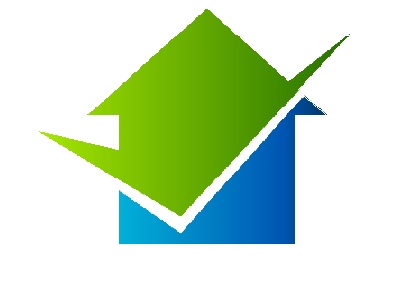 Общество с ограниченной ответственностью«Центр Межевания и Кадастра»(ООО «МК Центр»)160000, Вологодская обл., г. Вологда, ул. Сергея Орлова, д. 9, оф.103 ИНН/КПП 3525298706/352501001, ОГРН 1133525006845ПРОЕКТМУНИЦИПАЛЬНОЕ ОБРАЗОВАНИЕ«ГОРОД БАЛАБАНОВО»БОРОВСКОГО РАЙОНАКАЛУЖСКОЙ ОБЛАСТИГЕНЕРАЛЬНЫЙ ПЛАНТОМ 2МАТЕРИАЛЫ ПО ОБОСНОВАНИЮ2021 г.Общество с ограниченной ответственностью«Центр Межевания и Кадастра»(ООО «МК Центр»)160000, Вологодская обл., г Вологда, ул. Сергея Орлова, д. 9, оф.103 ИНН/КПП 3525298706/352501001, ОГРН 1133525006845ПРОЕКТМУНИЦИПАЛЬНОЕ ОБРАЗОВАНИЕ«ГОРОД БАЛАБАНОВО»БОРОВСКОГО РАЙОНАКАЛУЖСКОЙ ОБЛАСТИГЕНЕРАЛЬНЫЙ ПЛАНТОМ 2МАТЕРИАЛЫ ПО ОБОСНОВАНИЮ2021 г.ОГЛАВЛЕНИЕВведение	51.	Сведения о планах и программах комплексного социально-экономического развития муниципального образования	82.	Обоснование выбранного варианта размещения объектов местного значения поселения	102.1.	Анализ использования территорий поселения и возможных направлений развития этих территорий	102.1.1.	Положение МО «Город Балабаново» Боровского района Калужской области	102.1.2.	Природно-ресурсный потенциал территории поселения	102.1.3.	Демографическая ситуация	152.1.4.	Экономический потенциал	182.1.5.	Объекты социальной инфраструктуры	232.1.6.	Объекты транспортной инфраструктуры	452.1.7.	Объекты инженерной инфраструктуры	502.2.Прогнозируемые ограничения использования территорий поселения	602.2.1.	Объекты культурного наследия	612.2.2.	Объекты особо-охраняемых природных территорий	652.2.3.	Объекты специального назначения	652.3.	Выводы	653. Оценка возможного влияния планируемых для размещения объектов местного значения поселения	664. Сведения о планируемых для размещения на территориях поселения объектов федерального значения, объектов регионального значения	685. Сведения о планируемых для размещения на территориях поселения объектов местного значения муниципального района	696. Перечень и характеристика основных факторов риска возникновения чрезвычайных ситуаций природного и техногенного характера	706.1.	Перечень и характеристика возможных источников ЧС  природного характера, которые могут оказывать воздействие  на проектируемую территорию	706.2.	Перечень источников ЧС техногенного характера на проектируемой территории, а так же вблизи указанной территории	726.3.	Перечень возможных источников чрезвычайных ситуаций биолого-социального характера	776.4.	Мероприятия по защите территории от опасных техногенных процессов и чрезвычайных ситуаций	786.5.	Перечень мероприятий по обеспечению пожарной безопасности	816.5.1. Сведения о состоянии системы обеспечения пожарной безопасности.	826.5.2. Сведения о расположении имеющихся и проектируемых пожарных депо 	856.5.3. Первичные меры пожарной безопасности.	856.6.	Системы оповещения населения о чрезвычайных ситуациях мирного времени и военного характера	976.7.	Развитие системы мониторинга и прогнозирование чрезвычайных ситуаций, основные мероприятия	997. Перечень земельных участков, которые включаются в границы населенных пунктов, входящих в состав поселения, или исключаются из их границ	1008. Сведения об утвержденных предметах охраны и границах территорий исторических поселений федерального значения и исторических поселений регионального значения	…………………………………………………………………..  1379. Основные технико-экономические показатели	13810.Баланс территории в границах МО «Город Балабаново»	139ВведениеВ соответствии с градостроительным законодательством Генеральный план муниципального образования «Город Балабаново» Боровского района Калужской области (далее – МО «Город Балабаново») является документом территориального планирования муниципального образования. Основной целью территориального планирования МО «Город Балабаново» является определение назначения территорий МО «Город Балабаново» исходя из совокупности социальных, экономических, экологических и иных факторов для обеспечения устойчивого развития инженерной, транспортной и социальной инфраструктур, обеспечения учета интересов граждан и их объединений, Российской Федерации, Калужской области, Боровского района и МО «Город Балабаново».Генеральный план разработан ИП Колодезная Марина Анатольевна по заказу Администрации городского поселения «Город Балабаново» в соответствии с муниципальным контрактом № 155 от 29 декабря 2020 года.Нормативно-правовая базаГенеральный план разработан в соответствии с Конституцией Российской Федерации, Градостроительным кодексом Российской Федерации, Земельным кодексом Российской Федерации, Федеральным законом «Об общих принципах организации местного самоуправления в Российской Федерации», иными федеральными законами и нормативными правовыми актами Российской Федерации, законами и иными нормативными правовыми актами Калужской области, Уставом МО «Город Балабаново», нормативно-правовыми актами органа местного самоуправления МО «Город Балабаново».Состав, порядок подготовки документа территориального планирования определен Градостроительным кодексом РФ и иными нормативными правовыми актами.Структура текстовой части генерального плана МО «Город Балабаново» определена согласно действующему законодательству и включает в себя:Том 1. Положение о территориальном планировании.Том 2. Материалы по обоснованию.Состав материалов по обоснованиюВ настоящем томе представлены материалы по обоснованию, которые в соответствии с п. 7 ст. 23 Градостроительного кодекса РФ включают в себя:1) сведения о планах и программах комплексного социально-экономического развития муниципального образования (при их наличии), для реализации которых осуществляется создание объектов местного значения поселения;2) обоснование выбранного варианта размещения объектов местного значения поселения на основе анализа использования территорий поселения, возможных направлений развития этих территорий и прогнозируемых ограничений их использования, определяемых в том числе на основании сведений, содержащихся в информационных системах обеспечения градостроительной деятельности, федеральной государственной информационной системе территориального планирования, в том числе материалов и результатов инженерных изысканий, содержащихся в указанных информационных системах, а также в государственном фонде материалов и данных инженерных изысканий;3) оценку возможного влияния планируемых для размещения объектов местного значения поселения на комплексное развитие этих территорий;4) утвержденные документами территориального планирования Российской Федерации, документами территориального планирования двух и более субъектов Российской Федерации, документами территориального планирования субъекта Российской Федерации сведения о видах, назначении и наименованиях планируемых для размещения на территориях поселения объектов федерального значения, объектов регионального значения, их основные характеристики, местоположение, характеристики зон с особыми условиями использования территорий в случае, если установление таких зон требуется в связи с размещением данных объектов, реквизиты указанных документов территориального планирования, а также обоснование выбранного варианта размещения данных объектов на основе анализа использования этих территорий, возможных направлений их развития и прогнозируемых ограничений их использования;5) утвержденные документом территориального планирования муниципального района сведения о видах, назначении и наименованиях планируемых для размещения на территории поселения, входящего в состав муниципального района, объектов местного значения муниципального района, их основные характеристики, местоположение, характеристики зон с особыми условиями использования территорий в случае, если установление таких зон требуется в связи с размещением данных объектов, реквизиты указанного документа территориального планирования, а также обоснование выбранного варианта размещения данных объектов на основе анализа использования этих территорий, возможных направлений их развития и прогнозируемых ограничений их использования;6) перечень и характеристику основных факторов риска возникновения чрезвычайных ситуаций природного и техногенного характера;7) перечень земельных участков, которые включаются в границы населенных пунктов, входящих в состав поселения, или исключаются из их границ, с указанием категорий земель, к которым планируется отнести эти земельные участки, и целей их планируемого использования;8) сведения об утвержденных предметах охраны и границах территорий исторических поселений федерального значения и исторических поселений регионального значения (раздел не приводится, поскольку МО «Город Балабаново», не является историческим поселением федерального значения, историческим поселением регионального значения).Графические материалы разработаны с использованием ГИС «MapInfo», графических редакторов «CorelDraw», «Photoshop».Создание и обработка текстовых и табличных материалов проводились с использованием пакетов программ «Microsoft Office Small Business-2010», «OpenOffice.org. Professional. 2.0.1».При подготовке данного проекта использовано исключительно лицензионное программное обеспечение, являющееся собственностью ООО «Центр Межевания и Кадастра».Список принятых сокращенийг.		городМОУ		муниципальное общеобразовательное учреждениеДОУ		дошкольное общеобразовательное учреждениеМДОУ		муниципальное дошкольное общеобразовательное учреждениеСТП		схема территориального планированияСведения о планах и программах комплексного социально-экономического развития муниципального образованияПри разработке генерального плана поселения учитывались сведения о планах и программах комплексного социально-экономического развития муниципального образования, для реализации которых осуществляется создание объектов местного значения поселения (пп. 1 ч. 7 ст. 23 Градостроительного кодекса Российской Федерации).Комплексное социально-экономическое развитие МО «Город Балабаново» осуществляется с учетом программ развития, принятых на федеральном, региональном и муниципальном уровне.Таблица 1.1Перечень муниципальных программ Боровского района по состоянию на 2019 годТаблица 1.2Перечень муниципальных программ муниципального образования «Город Балабаново» по состоянию на 2019 годОбоснование выбранного варианта размещения объектов местного значения поселенияАнализ использования территорий поселения и возможных направлений развития этих территорийПоложение МО «Город Балабаново» Боровского района Калужской областиТерритория МО «Город Балабаново» находится в Боровском районе в северо-восточной части Калужской области в составе муниципального образования городского поселения «Город Балабаново» и граничит с городским округом «Город Обнинск», сельскими поселениями МО СП «Село Ворсино», МО СП «Село Совхоз «Боровский», МО СП «Деревня Совьяки» и городским поселением МО ГП «Город Ермолино».В состав МО «Город Балабаново» входит 1 населенный пункт:город Балабаново.Общая площадь территории МО «Город Балабаново» – 1662,68 га.Общая площадь населенного пункта – 999,27 га.Природно-ресурсный потенциал территории поселенияКлиматКлимат МО «Город Балабаново», как и всего Боровского района, умеренно континентальный с четко выраженными сезонами года. Характеризуется теплым летом, умеренно холодной с устойчивым снежным покровом зимой и хорошо выраженными, но менее длительными переходными периодами – весной и осенью.С октября по май в результате воздействия сибирского максимума западная циркуляция нередко сменяется восточной, что сопровождается малооблачной погодой, большими отрицательными аномалиями температуры воздуха зимой и положительными летом.Температура воздуха в среднем за год положительная, изменяется по территории с севера на юг от 4,0 до 4,6  С. В годовом ходе с ноября по март отмечается отрицательная средняя месячная температура, с апреля по октябрь - положительная. Самый холодный месяц года - январь, с температурой воздуха -9° -11°.Минимальная температура воздуха составляет – 46С, а максимальная - +39 С. Многолетняя амплитуда температур воздуха составляет 84С, что говорит о континентальности климата. В течение холодного периода (с ноября по март месяцы) часты оттепели. Оттепелей не бывает только в отдельные суровые зимы. В то же время в некоторые теплые зимы оттепели следуют одна за другой, перемежаясь с непродолжительными и несущественными похолоданиями. Июль - самый теплый месяц года. Средняя температура воздуха в это время, незначительно изменяясь по территории, колеблется около +18°С. В отдельные годы в жаркие дни максимальная температура воздуха достигала +36...+39°С. Весной и осенью характерны заморозки. Весной заморозки заканчиваются, по средним многолетним данным, 8-14 мая, первые осенние заморозки отмечаются 21-28 сентября. Температура воздуха в летний период в городской черте выше на 2-4°С, чем в лесных массивах. Продолжительность безморозного периода колеблется в пределах от 99 до 183 суток, в среднем - 149 суток.В зависимости от характера зим, их снежности и температурного режима изменяется глубина промерзания грунтов, которая колеблется в отдельные зимы от 25 до 100 см и более, в среднем составляя 64 см.Осадки. По количеству выпадающих осадков территория относится к зоне достаточного увлажнения. За год в среднем за многолетний период выпадает 650-730 мм осадков. Пространственное и временное их распределение отличается значительной неравномерностью. Обычно две трети осадков выпадает в теплый период года (апрель - октябрь) в виде дождя, одна треть - зимой в виде снега. Осадки, выпадающие в твердом виде с ноября по март, образуют снежный покров. Число дней со снежным покровом - 130-145.Средняя дата образования устойчивого снежного покрова – 29 ноября, а разрушения – 6 апреля. Среднее число дней со снежным покровом равно 139. Число дней с относительной влажностью воздуха 80% и более за год составляет 125-133.Ветер. Ветровой режим характеризуется преобладанием в течение года потоков западного и юго-западного направления. В зимний период преобладают ветры южного и юго-западного направлений, в летний – северные, северо-восточные и северо-западные.Средняя годовая скорость ветра на территории составляет 3,6 м/с.Ветровой режим оказывает существенное влияние на перенос и рассеивание загрязняющих веществ. Особенно это относится к ветрам со скоростью 0-1 м/сек. На рассматриваемой территории повторяемость ветров этой градации в среднем за год составляет 20-30%. Увеличение повторяемости слабых ветров и штилей отмечается в летние месяцы, достигая максимума в августе.Потенциал загрязнения атмосферы (ПЗА) характеризуется как умеренный. Повышенный уровень загрязнения атмосферного воздуха, обусловленный метеорологическими условиями может отмечаться летом и зимой.Согласно строительно-климатическому районированию г. Балабаново находится в районе, характеризующимся в целом благоприятными условиями для строительства.Водные ресурсыГород Балабаново расположен на территории водораздела между бассейнами рек Протвы и Истьи.Река Протва (левый приток р. Оки).Бассейн р. Протвы (площадь водосбора 4610 кв.км) расположен севернее по соседству с бассейном р.Угры, в северо-восточной части территории области. Истоки р. Протвы находятся на высоте 260 м в небольшом травянистом болоте в 500 м от с. Замощинцы Московской области. В районе г. Балабаново (с западной стороны) река, протекая в юго-восточном направлении, имеет несколько небольших правых ручьев, питающих ее воды. Данная площадь представляет собой волнистую, местами всхолмленную равнину, довольно сильно изрезанную овражно-балочной сетью. Долина реки трапециевидная, слабоизвилистая, шириной от 800-1000 м - в верхней до 3,0-4,0 км – в нижней части бассейна. Склоны долины в верховьях пологие, высотой 20-30 м, к устью они становятся крутыми, высотой 35-45 м, рассечены оврагами и балками, сложены преимущественно суглинками. Пойма реки широкая, двусторонняя, луговая. Ширина поймы колеблется от 300-500 до 800-1000 м. Поверхность пойменной террасы ровная. Русло р. Протвы извилистое, умеренно разветвленное на рукава. В верхнем течении преобладает ширина реки 5-10 м, а в приустьевом участке 50-60 м. Дно русла преимущественно песчаное, местами каменистое. Берега крутые, местами обрывистые, с высотой от 0,5-1,0 до 4,0-5,0 м, сложенные глинистыми и суглинистыми грунтами, обычно поросшие кустарником. Глубина реки изменяется от 0,3-0,6 до 1,0-1,5 м. Скорость течения в истоках 0,2-0,4 м/с, а на отдельных участках -0,8-0,9 м/с и даже до 1,2-1,5 м/с. Общая протяженность р. Протва составляет 282 км.Рассматриваемая территория характеризуется довольно большим количеством ручьев, истоком которых служат восходящие родники, а подпиткой – атмосферные осадки. По долинам ручьев и малых рек на многих участках построены дамбы, имеется много прудов.Экологическое состояние р. Протвы определяется интенсивной антропогенной нагрузкой в виде сточных вод нескольких крупных городов, промышленных предприятий пищевой, текстильной, атомной и др. отраслей промышленности, ливневых, хозяйственно-бытовых и сельскохозяйственных сточных вод.Река Истья (правый приток р. Нара).Река Истья берет начало в Московской области. Ее общая протяженность составляет 56 км. Впадает в реку Нару в районе д. Сухоносово на восточной границе Калужской области. Ширина русла реки в районе Балабаново составляет около 7-8 метров, средняя глубина не превышает 0,8-1,0 м. Скорость течения -0,3 м/с. Ширина долины реки колеблется от 1 до 2 и более км. Глубина вреза речной долины - более 20 метров. Берега реки крутые, часто обрывистые. Ширина поймы в районе городской черты незначительная. Питание реки происходит за счет атмосферных осадков и разгрузки подземных вод.Река Страдаловка (левый приток р. Протвы).Исток реки находится южнее в 1,5 км от г. Балабаново в районе д.Маланьино. Её общая протяженность составляет около 10 км. Впадает в реку Протву к западу от Балабаново в районе свх. Боровский. Ширина реки в районе Балабаново составляет 2-3 м, средняя глубина не превышает 0,5 м. Скорость течения -0,3 м/с. Ширина долины реки около 0,3 км. Глубина вреза речной долины - более 20 метров. Берега реки крутые, часто обрывистые. В среднем течении (юго-западная окраина г. Балабаново) на реке имеется пруд протяженностью около 700 метров и шириной 100 метров. Надо отметить, что воды реки интенсивно загрязняются промышленными и бытовыми стоками в связи с тем, что значительная часть водосборной площади находится в пределах городской черты.Рекомендации к строительному освоению: не создавать в городской черте на рр. Истья, Страдаловка и их притоках искусственных дамб, т.к. это вызовет подъем уровня грунтовых вод; максимально снизить сброс неочищенных ливневых вод с городской территории в р. Истья, воды реки ниже по течению дренируются в незащищенный естественными условиями протвинский водоносный горизонт, который используется для хозяйственно-питьевого водоснабжения г. Балабаново (Акатовский водозабор).Инженерно-геологическая характеристикаДля строительного освоения территория муниципального образования «Город Балабаново» по инженерно-геологическим условиям относится ко II (средней сложности) и к III (сложной) категории (согласно обязательного приложению Б к СНиП 12-105-97 «Инженерно-геологические изыскания для строительства» часть 1).На территории распространены и оказывают решающее влияние на проектирование, строительство и эксплуатацию зданий, сооружений и территорий следующие геологические и техногенные процессы:подтопление грунтовыми водами;линейная эрозия (оврагообразование);карстово-суффозионные процессы;оползни (деформация незатухающей ползучести).Специфические инженерно-геологические условия, прогноз взаимодействия зданий, сооружений с геологической средой должны учитываться при выборе проектных решений, организации строительства и эксплуатации.Мероприятия инженерной защиты территорий, направленные на устранение опасных природных процессов, являются основным условием строительства зданий и сооружений.Развитие отрицательных физико-геологических явлений на территории города обусловлено следующими природными особенностями:1. Сложнопостроенная толща аллювиальных, средне - нижнечетвертичных водноледниковых, среднечетвертичных озерно-ледниковых и моренных, нижнечетвертичных моренных, верхнеюрских и нижнекаменноугольных грунтов.2. Осложненный оврагами, ассиметричными древними ложбинами-балками, суффозионными блюдцеобразными понижениями и старицами рек рельеф. Освоение бортов оврагов требует соответствующих проработок по поддержанию их устойчивости и недопущению условий подтопления. Такие участки с поверхности сложены суффозионно-неустойчивыми и легкоразмываемыми грунтами. 3. Овражная расчлененность (местами значительная) эрозионных склонов рек Протвы, Истьи и Страдаловки. На некоторых участках эрозионных склонов отмечаются древние и современные оползневые смещения грунтов. При строительном освоении склоновых участков в толще песка может активизироваться суффозионный процесс (вынос тонкопесчаных и пылеватых фракций), что приводит к деформации вышележащих грунтов оснований, а часто и самих сооружений.4. Водопроявления на склонах речных долин и бортах оврагов в виде нисходящих и восходящих родников, мочажин, а также сбросы на поверхность склонов и откосов техногенных бытовых и локальных концентрированных потоков атмосферных осадков. В результате хозяйственной деятельности на речных склонах и бортах оврагов появляется быстрое создание зон подпора подземных вод, формирование грунтовых вод типа «верховодки» или локальное заболачивание территории.5. Наличие в активной зоне строительного освоения (до глубины 10-12 м) двух горизонтов подземных вод. Грунтовые воды в песчаных, супесчаных, глинистых образованиях четвертичных геолого-генетических комплексов вскрыты на глубинах от 0,0 м до 8,0 м. Грунтовые воды характеризуются преобладающим инфильтрационным питанием поверхностными водами и частично питанием за счет перелива вод из других горизонтов. При сложившейся практике строительного освоения городской территории отмечается техногенная активизация негативных природных процессов. Так в черте г. Балабаново отмечается интенсивное развитие процесса подтопления территории, используемой без должной инженерной подготовки. Локальными режимообразующими факторами подтопления являются: изменение естественного стока поверхностных вод в результате строительства насыпей железной дороги Москва-Киев и внутренних городских автодорог; создание пруда на р. Страдаловка в юго-западной части муниципального образования «Город Балабаново» (приведшее к подпору уровня грунтовых вод); барражирующее действие заглубленных частей зданий и сооружений (в том числе от созданных свайных полей, в пределах которых резко снижаются фильтрационные свойства грунтов); создание отдельных участков насыпных грунтов, способствующих накоплению в них воды; инфильтрация утечек из водонесущих коммуникаций и вод поверхностного стока из-за недостатков внутриквартальной вертикальной планировки; отсутствие работающей надлежащим образом общегородской ливневой канализации.Демографическая ситуацияВажнейшими социально-экономическими показателями формирования градостроительной системы любого уровня являются динамика численности населения. Наряду с природной, экономической и экологической составляющими они выступают в качестве основного фактора, влияющего на сбалансированное и устойчивое развитие территории МО «Город Балабаново». Динамика изменения численности населения МО «Город Балабаново» за последние 6 лет проанализирована в таблице 2.1.Таблица 2.1Динамика изменения численности населения МО «Город Балабаново», чел. (данные на начало года)Из таблицы 2.1 следует, что с 2015 г. по 2021 г. численность населения МО «Город Балабаново» увеличилась на 356 чел.При определении перспективной численности населения учитывалось главное направление демографической политики Калужской области, определенное в Стратегии социально-экономического развития Калужской области до 2030 года (утверждённой правительством Калужской области от 29.06.2009 № 250 (с изм. на 25.05.2017 № 318) – формирование предпосылок для улучшения демографической ситуации, ориентированной на рост численности населения с использованием как воспроизводственных, так и миграционных компонентов.Базовым периодом для прогнозирования численности населения является 2021 г. Расчет перспективной численности населения можно провести демографическим методом, который основывается на использовании данных об общем приросте населения (естественном и механическом), рассчитывается по формуле:Sh+t=Sh·(1+Кобщ.пр.)t,					(1)где Sh – численность населения на начало планируемого периода, чел.;t – число лет, на которое производится расчет;Кобщ.пр. – коэффициент общего прироста населения за период, предшествующий плановому, определяется как отношение среднегодового прироста населения к среднегодовой численности населения.Отсутствие исходных данных и неясность тенденций с естественным приростом населения снижает точность прогнозов.При расчете прогнозной численности МО «Город Балабаново» учитывались следующие моменты:1. Демографические процессы, происходящие в МО «Город Балабаново», аналогичны процессам, имеющим место в большинстве населённых пунктов России с преобладанием русского населения – происходит старение населения, сокращение доли молодых возрастов. Указанные особенности структуры населения следует учитывать в сфере социального обслуживания.2. В период до 2029 года сохранится тенденция прироста численности трудовых ресурсов за счёт вступления населения трудоспособного возраста в трудовую деятельность. На более поздний период указанный прирост может быть обеспечен, в основном, за счёт механического притока.Для расчета перспективной численности населения использовались несколько вариантов: 1) пессимистичный вариант отражает снижение естественного прироста населения (низкая рождаемость в сочетании с высокой смертностью) и высокий миграционный отток. В качестве пессимистического прогноза взят прирост в размере 25 человек. (Кобщ.пр.=-0,003). При таком прогнозе численность населения рассчитаем по формуле (1), она составит:S2029=25861* (1-0,001)10=25604 чел.S2039=25861*(1-0,001)20=25349 чел.2) оптимистический. В качестве оптимистического прогноза взят прирост в размере 25 чел. в год (Кобщ.пр.=0,003). При таком прогнозе численность населения рассчитаем по формуле (1), она составит:S2029=25861*(1+0,001)10=26121 чел.S2039=25861*(1+0,001)20=26383 чел.Для оценки потребности МО «Город Балабаново» в ресурсах территории, социального обеспечения и инженерного обустройства поселения к рассмотрению принимается оптимистический прогноз численности: к 2029 году – 26121 чел. (прирост на 260 чел. по сравнению с началом 2019 г.).к 2039 году – 26383 чел. (прирост на 522 чел. по сравнению с началом 2019 г.).На расчетный период основные усилия должны быть направлены как на поддержание положительного естественного прироста, в первую очередь путём снижения уровня смертности, особенно детской и мужской, так и на привлечение мигрантов.Так же для улучшения демографической ситуации в МО «Город Балабаново», необходимо проведение целого комплекса социально-экономических мероприятий, которые будут направлены на разные аспекты, определяющие демографическое развитие, такие как сокращение общего уровня смертности (в том числе и от социально-значимых заболеваний и внешних причин), укрепление репродуктивного здоровья населения, здоровья детей и подростков, сокращение уровня материнской и младенческой смертности, сохранение и укрепление здоровья населения, увеличение продолжительности жизни, создание условий для ведения здорового образа жизни, повышение уровня рождаемости, укрепление института семьи, возрождение и сохранение традиций крепких семейных отношений, поддержку материнства и детства, улучшение миграционной ситуации. Принимаемые меры по улучшению демографической ситуации, в том числе успешной реализации демографических программ по стимулированию рождаемости, программ направленных на поддержку семей с детьми и молодых семей, приоритетного национального проекта в сфере здравоохранения позволят на расчетный срок обеспечить положительную динамику коэффициента естественного прироста, хотя существует опасность снижения коэффициента естественного прироста в случае ухудшения экономической ситуации в стране.Экономический потенциалМуниципальное образование «Город Балабаново» относится к стабильно и динамично развивающимся в сфере промышленности городам. В настоящее время на территории города зарегистрировано 502 предприятия различной организационно-правовой формы. Несмотря на значительную цифру, фактически работают 447 предприятий, включая малые, средние и крупные.Наиболее стабильно развивающимися предприятиями являются ООО «КМДК «Союз-Центр» (обработка древесины, производство изделий из дерева), ООО «Стора Энсо Пакаджинг ББ» (производство картона), АО «Итера» (производство продовольственной продукции), ООО «Фрилайт» (производство керамогранитной плитки), ООО «Венталл» (производство строительных металлоконструкций), ООО «Декопласт-КК» (производство пластмассовых изделий).На долю промышленных производств приходится около 41% всех работающих; недостаточное развитие получили другие основные отрасли материального производства – транспорт и строительство (7,5%).Социальная сфера достигла уровня развития, в ней занято 45,4% работающих.В условиях рыночной экономики перспективы развития экономической и социальной сфер все больше зависят от малого и среднего бизнеса, который формирует оптимальную структуру рынка и является надежной налогооблагаемой базой. Этот сектор экономики в перспективе будет являться реальным источником создания новых рабочих мест. Эти предприятия генерируют эффективные инвестиционные проекты, чутко реагируют на изменение рыночной конъюнктуры, занимают недоступные крупным предприятиям «ниша».На территории муниципального образования работает 408 малых предприятий. Среднесписочная численность работников в сфере малого предпринимательства составила 3923 человека. Наибольшее распространение получили малые предприятия, действующие в сфере оптовой и розничной торговли, обрабатывающих производств, занимающиеся операциями с недвижимым имуществом, арендой и предоставлением услуг, строительством и транспортом.В перспективе планируется увеличение доли предприятий связанных с материальным производством и предприятий других приоритетных сфер развития города (например, в туризме и рекреации). В условиях рыночной экономики, при любых сценариях развития, малых и средний бизнес способен гибко перестраиваться, «переливаться» в другие сферы деятельности. Это, особенно важно, учитывая возможности роста населения города в перспективе за счет естественного и механического движения населения.Доля трудоспособного населения в общей численности составила 67,3%Из всего трудоспособного населения в экономике занято 55,6 %.Численность работающих в экономике.Таблица 2.2	Структура занятости рассмотрена по 3-м основным группам:	- отрасли основного производства (промышленность, материально-техническое снабжение, научные организации и прочие отрасли материального производства);	- инфраструктура (транспорт, строительство, связь);	- отрасли непроизводственной сферы (торговля и общепит, ЖКХ, здравоохранение, культура, искусство, управление, другие отрасли непроизводственной сферы).На протяжении последних лет, в основном, за счет крупных и средних предприятий, наблюдались положительные финансовые результаты.Прибыль прибыльных предприятий в 2018 году составила 3067 млн. рублей, что выше уровня 2017 года на 8%. В 2019 году по данным предприятиям прогнозируется прибыль 3249 млн. рублей.Таблица 2.3Промышленные и строительные предприятия и организацииОбъекты социальной инфраструктурыПеречни объектов социальной инфраструктуры, относящихся к объектам федерального значения, регионального значения и местного значения муниципального района, размещение которых определило формирование на территории поселения и населенных пунктов общественно-деловых зон, приведены в таблице 2.4.Таблица 2.4Объекты социальной инфраструктуры МО «Город Балабаново», относящихся к объектам федерального значения, регионального значения и местного значения муниципального районаАнализ объектов социальной инфраструктуры, относящихся к объектам местного значения городского поселения, представлен в таблице 2.5.Таблица 2.5Объекты социальной инфраструктуры МО «Город Балабаново», относящиеся к объектам местного значения городского поселенияТаблица 2.5.1Предприятия, оказывающие бытовые услуги населению на территории МО ГП город Балабаново Объекты транспортной инфраструктурыРазвитие транспортного комплекса неразрывно связано с экономико-географическим положением муниципального образования, наличием природных ресурсов, энергетических ресурсов, минерально-сырьевой базы, культурными и историческими связями, а также, наличием и возможностями имеющихся производительных сил. Автомобильный транспортИмеющиеся автомобильные дороги городского поселения неразрывно связаны с соседними муниципальными образованиями, районным и областным центрами, обеспечивают транспортную доступность внутри района. Основой дорожной сети МО «Город Балабаново» является сеть автомобильных дорог общего пользования. К автомобильным дорогам общего пользования относятся автомобильные дороги, предназначенные для движения транспортных средств неограниченного круга лиц.Перечень автомобильных дорог общего пользования регионального или межмуниципального значения, относящихся к государственной собственности Калужской области, расположенных на территории МО «Город Балабаново» установлен согласно постановлению  Правительства Калужской области от 11.10.2010 г. № 401 «Об утверждении перечня автомобильных дорог общего пользования регионального и межмуниципального значения, относящихся к государственной собственности Калужской области» (в редакции от 12.03.2021 г. № 128). По территории поселения проходят автомобильные дороги федерального и межмуниципального значения, представленные в таблице 2.6.                                                                                                              аблица 2.6Перечень автомобильных дорог в границах МО «Город Балабаново»Дорожная сеть городского поселения представляет собой сложную схему, основанную на сочетании исторически сформировавшихся планировочных схем: линейной, комбинированной и прочих.Дороги федерального и регионального значения связывают город Балабаново с населенными пунктами Боровского района и Калужской области. Пассажирские перевозки в пригородном сообщении выполняют ООО «Боровск-Авто» (г. Боровск) и коммерческие перевозчики. Муниципальные пассажирские предприятия в городе отсутствуют. Перечень автомобильных дорог общего пользования местного значения муниципального образования «Город Балабаново», утвержденный постановлением Администрации (исполнительно-распорядительным органом) городского поселения «Город Балабаново» от 29.10.2020 г. № 400 представлен в таблице 2.7Перечень автомобильных дорог общего пользования местного значения муниципального образования «Город Балабаново»Таблица 2.7На территории МО расположено 9 гаражных обществ. ГСК «Автолюбитель» - 498 боксов, ГСК «Мотор» - 729 боксов, ГСК «Мотор-2» - 52 бокса, ГСК «Светофор» - 563 бокса, ГСК «Автомобилист» - 184 бокса, «Автомобилист-2» - 242 бокса, ГСК «Центр»-50 боксов, ГСК «За рулем» - 70 боксов, ГСК «Автотурист» - 1027 боксов. Общая численность машино - мест 3415. Количество зарегистрированного автотранспорта в городе по данным ГИБДД – 8500 автомашин.Также на территории муниципального образования располагается платная стоянка с твердым покрытием: на ул. Московская 0,25 га. Общее количество стояночных мест - 145. Таким образом, наблюдается явный дефицит объектов обслуживания и хранения автотранспорта.На территории муниципального образования «Город Балабаново» в 2019-2024 годах планируется реконструкция с последующей эксплуатацией на платной основе федеральной автомобильной дороги М-3 «Украина» - от Москвы через Калугу, Брянск до границы с Украиной (на Киев).	Программой дорожных работ ГКУ Калужской области «Калугадорзаказчик» на 2019-2024 годы предусмотрена реконструкция автомобильной дороги А-108 «Московское большое кольцо» - Балабаново-М-3 «Украина» в Боровском районе на участке с км 4+785 по   км 5+485 для создания условий реконструкции путепровода тоннельного типа и строительства эстакады.Предусмотрено проектирование и строительство автомобильных дорог и проездов местного значения:- строительство автомобильной дороги и пешеходной зоны к городской поликлинике и проектируемой школе по ул. Гагарина; 	-	строительство одностороннего проезда от привокзальной площади в районе д.3 пл. 50 лет Октября. -	строительство автомобильной дороги от ул. Коммунальной до                 ул. Московской;	-	строительство автомобильной дороги по ул. Кооперативная.Железнодорожный транспорт«По территории муниципального образования «Город Балабаново» проходит участок двухпутной электрифицированной железнодорожной линии Бекасово - Малоярославец Московской железной дороги - филиала ОАО «РЖД». Протяженность железнодорожной линии, расположенной на 94-96 км от г. Москвы меридионального направления в границах города – 3,35 км. Размеры движения поездов в сутки составляет до 109 пар. Преобладающее направление грузопотоков – Москва-Брянск. Годовой грузооборот-240000 тонн.В городе существует одна станция – «Балабаново». Станция осуществляет пропуск транзитных грузов и обслуживает местный грузооборот, а также пассажирские поезда в пригородном сообщении. Тип станции – промежуточная.«Схемой территориального планирования Российской Федерации в области федерального транспорта (железнодорожного, воздушного, морского, внутреннего водного транспорта) и автомобильных дорог федерального значения, утвержденной распоряжением Правительства Российской Федерации от 19 марта 2013 г. № 384-р (далее схема территориального планирования Российской Федерации) предусмотрены следующие мероприятия:- организация скоростного движения пассажирских поездов в сообщении Москва -Суземка с реконструкцией железнодорожных путей общего пользования (1-й этап - до 2025 года). - строительство высокоскоростной железнодорожной линии Москва - Калуга - Брянск (Суземка) (2-й этап - до 2030 года).Организация скоростного движения пассажирских поездов на направлении Москва - Брянск на перспективу до 2027 года, предусмотрена Программой организации скоростного и высокоскоростного сообщения в Российской Федерации до 2036 года, утвержденной протоколом заседания Правления ОАО «РЖД» от 24 мая 2021 г. № 25».Водный транспорт - отсутствует.Воздушный транспортМуниципальное образование «Город Балабаново» не располагает своим аэропортом. Ближайший аэропорт для пассажирских сообщений - «Внуково», который находится в 65 км от города.Возможности осуществления сообщения воздушным транспортом зависят от решения руководства Росгвардии, в чьем ведении находится военный аэродром «Ермолино», расположенный в непосредственной близости от муниципального образования «Город Балабаново».Выводы:Необходимые мероприятия для улучшения состояния транспортной инфраструктуры города:1. Железнодорожный транспорт. Необходимо строительство безопасного наземного перехода через железнодорожные пути на станции Балабаново.2. Улично-дорожная сеть.2.1. Необходимо выполнить реконструкцию перекрестка ул. Боровская (дорога А-108) и дороги «Московское Большое Кольцо» - Лапшинка с расширением проезжей части дороги «Московское Большое Кольцо» - Лапшинка.2.2. Предусмотреть дополнительные дороги местного значения на территории перспективной застройки: от ул. Боровская (дорога А-108) к проектируемой школе до пересечения с дорогой «Московское Большое Кольцо» - Лапшинка; от ул. Гагарина до застройки по ул. Дзержинского.2.3. Необходимо предусмотреть реконструкцию автомобильной дороги межмуниципального значения А-108 «Московское Большое Кольцо»- Балабаново - М-3 «Украина» в целях увеличения пропускной способности въезда со стороны М-3 «Украина» по ул. 96 км Киевского шоссе и 50 лет Октября (в т.ч. реконструкцию тоннельного путепровода или строительства новых эстакад, развязок над железной дорогой). 2.4. При реконструкции ФАД М-3 «Украина» предусмотреть пешеходные переходы в районе улиц Московская, ДРП и НПГО «Светофор».2.5. Требуется выполнение первостепенного ремонта улиц Зеленая, Лесная, Ворошилова, Дзержинского, Заречная, Московская с необходимым устройством дополнительных площадок для парковки автомобилей, в том числе внутри квартальных проездов.3. В части развития гаражной и парковочной сети необходимо предусмотреть следующее:3.1 Уширение проезжей части улицы 50 лет Октября, Боровская с устройством дополнительных парковочных площадок.3.2 Строительство многоярусных автомобильных стоянок во вновь застраиваемых частях города. Объекты инженерной инфраструктурыЗадачей инженерного обеспечения является создание благоприятной среды жизнедеятельности человека и условий устойчивого развития путем:определения зон размещения объектов электро-, тепло-, газо-, водоснабжения и водоотведения;создания новых и реконструкции существующих объектов инженерной инфраструктуры на основе новых технологий и научно-технических достижений;развития инженерных коммуникаций в сложившейся застройке с учетом перспективного развития;размещения автономных локальных источников электроснабжения и теплоснабжения на территориях, планируемых под застройку и не охваченных существующими централизованными системами;обеспечения безопасности и надежности систем инженерной инфраструктуры, в том числе путем создания систем защиты поверхностных и подземных источников водоснабжения, а также размещения и модернизации объектов очистки и утилизации промышленных, бытовых и поверхностных стоков.В соответствии со ст. 14 Федерального закона № 131-ФЗ от 06.10.2003 «Об общих принципах организации местного самоуправления в российской Федерации» (в последующих редакциях) к вопросам местного значения городского поселения относятся организация в границах поселения электро-, тепло-, газо- и водоснабжения населения, водоотведения, снабжения населения топливом в пределах полномочий, установленных законодательством Российской Федерации, осуществление муниципального контроля за исполнением единой теплоснабжающей организацией обязательств по строительству, реконструкции и (или) модернизации объектов теплоснабжения.ВодоснабжениеДля подъема воды в г. Балабаново находится 13 артезианских скважин. Скважины объединены в 2 самостоятельных водозабора: Акатовский и Тарутинский водозаборы (Жуковский район Калужской области). Акатовский водозабор находится в 10 км юго-восточнее г. Балабаново, на левом берегу р. Истьи, в 0,5 км северо-западнее д. Акатово и объединяет четыре артезианские скважины.	Тарутинский водозабор также расположен на левом берегу р. Истьи, в 3,2 км ниже по течению от Акатовского водозабора, у д. Чуриково. Он представляет собой ряд длиной 3,4 км, состоящий из девяти скважин №№1,2,3,4,5,5/,6,7,7/ удаленных друг от друга на 370-1150м.По классу водоисточников все скважины относятся к 3 классу по мутности и ко 2 классу по содержанию железа. Общий класс водоисточников – 3. Качество очистки соответствует классу источника. 	Поднятая вода со скважин поступает на сооружения водоподготовки – станцию обезжелезивания.Станция обезжелезивания питьевой воды расположена на окраине г. Балабаново у д. Кочетовка. Станция находится в собственности Калужской области и передана на обслуживание ГП «Калугаоблводоканал». Сброс промывных вод со станции обезжелезивания осуществляется в рр. Страдаловка и Протву.На артскважинах установлено 5 насосов ЭЦВ 8 40х180, 4 насоса ЭЦВ 25х150 , 2 насоса ЭЦВ 10 63х150 и 2 насоса ЭЦВ 8 16х140.Перечень скважин, используемых для водоснабжения.Таблица 2.8Все скважины Тарутинского водозабора имеют наземные металлические павильоны, скважины Акатовского водозабора имеют наземные кирпичные павильоны и 2 подземных павильона.По скважинам Акатовского водозабора первый пояс зоны санитарной охраны составляет 7-22 м, по скважинам Тарутинского водозабора первый пояс зоны санитарной охраны составляет 20-35 м.Учитывая, что они были пробурены в условиях сложившейся застройки, первый пояс зоны санитарной охраны согласован с органами Госсанэпиднадзора. Проект зон второго и третьего пояса, согласно санитарным правилам, разрабатывается местными органами власти. В настоящее время проект отсутствует.Процент износа по данным водозаборам составляет 54,6 %.Общая протяженность водопроводных сетей по городу составляет 55,3 км, в том числе водоводы – 42,2 км. Водопроводные сети в основном чугунные и стальные. На водопроводных сетях эксплуатируется 8 водоразборных колонок 60 пожарных гидрантов. Износ сетей более 80 %.Станция обезжелезивания.Станция обезжелезивания г. Балабаново введена в эксплуатацию в 2000 году. Проектная мощность станции составляет 25 тыс. м3/сутки, фактическая производительность 7,2 тыс. м3/сутки. В состав сооружений водоподготовки водозабора входят:здание станции обезжелезивания - 8 скорых фильтров;хлораторная, в 2004 году переведена на гипохлорит натрия;один резервуар чистой воды 2000 м3;насосная станция второго подъема;два пруда накопителя промывных вод;водонапорная башня для промывки фильтров.Сооружения по возврату промывных вод и один резервуар, предусмотренные проектом не построены. Качество воды в основном соответствует санитарным правилам. Однако в связи с техническим состоянием фильтров и необходимостью проведения замены дренажной системы 15% проб не отвечает санитарным правилам (содержание железа выше 0,3 мг/л). Утвержденные запасы подземных вод:Тарутинский водозабор	-	211 м3/час;Акатовский водозабор		-	206 м3/ час;Московский водозабор		-	22,5 м3/ час;Определение объемов забираемой воды при отсутствии водомеров и сбрасываемых сточных вод у остальных абонентов ведется по потребляемой воде и балансам в соответствии с правилами.ВодоотведениеСистемы водоотведения и очистки сточных вод г. Балабаново представлены системой городской канализации, включающей основные коллектора и насосные станции, эксплуатируемые следующими предприятиями ООО КМДК «Союз-Центр», ООО «Сван», ГП «Калугаоблводоканал», ООО «Стора Энсо Пакаджинг-ББ».Фактическая производительность городских очистных сооружений составляет 7500 куб.м/сут, качество очистки стоков не соответствует установленным нормативам.Ливневая канализация г. Балабаново состоит из системы коллекторов, проходящих по центральной части города по улицам: Боровская, 50 лет Октября, 1 Мая, Лесная, Энергетиков, обеспечивающих отвод вод транзитом (без очистки) через промышленную площадку ООО КМДК «Союз-Центр», в р. Истья. Очистные сооружения ливневого стока формально входящие в систему сбора, отведения и очистки ливневых стоков фактически выведены из работы.По существующему положению сброс очищенных хозяйственно-бытовых сточных вод и ливневого стока с территории городского поселения осуществляются по общему коллектору в р. Истья от очистных сооружений на территории ООО «КМДК «Союз-Центр» и с территории                                   ул. Дзержинского, ул. Ворошилова по общему коллектору в р. Протва от очистных сооружений в районе ул. Дзержинского. Сложившаяся ситуация с системой сбора, отведения и очистки сточных вод не удовлетворительная. Существующие очистные сооружения не в состоянии обеспечить прием дополнительных объемов и современные нормативы качества очистки стоков и прием. Ряд участков городской самотечной канализационной сети требует реконструкции и модернизации. Существующее положение с водоотведением стоков г. Балабаново требует разработки принципиальных схемных и технических решений по развитию системы канализования и очистки сточных вод города.Проектом предусмотрено проектирование, строительство и реконструкция следующих объектов местного значения:-	реконструкция очистных сооружений канализации в районе улицы Дзержинского;-	реконструкция очистных сооружений канализации ул. Боровская (территория ООО КМДК «Союз-Центр»);-	строительство хозяйственно-бытовой канализации по улицам Октябрьская, Речная, Колхозная;-  строительство сетей канализации по ул. Заречная; - строительство сетей канализации в микрорайоне Восточный;-	реконструкция канализационного коллектора от улицы Боровская    до очистных сооружений по ул. Дзержинского (реконструкция планируется в два этапа); -  строительство ливневой канализации и ЛОС в районе ул. Лесная. ГазоснабжениеПриродный сетевой газ потребителям муниципального образования «Город Балабаново» поступает с магистрального газопровода Серпухов-Ленинград. Отвод от магистрального газопровода введен в эксплуатацию в 1980 году. Его протяженность 8,2 км, диаметр – 168 мм. Распределение газа осуществляется от ГРС Балабаново (qпроект=50000 м3/час, q фактич.=7750 м3/час), расположена за чертой города. Характеристики газа: теплотворная способность – 7950 ккал/м3, плотность – 0,68 кг/м3.Сети газоснабжения муниципального образования обслуживают: ОАО «Малоярославецмежрайгаз» и ОАО «Газпром газораспределение Калуга» в г. Тарусе.Распределение газа по давлению осуществляется по 2- и 3-ступенчатой схеме газопроводами высокого давления П категории с рабочим давлением до 0,5 МПа; газопроводами среднего давления до 0,3 МПа и газопроводами низкого давления до 0,005 МПа. Связь между ступенями предусматривается только через стационарные и шкафные газорегуляторные пункты (ГГРП, ГРП, ШРП). Направления использования газа:технологические и санитарно-технические цели коммунально-бытовых и промышленных предприятий;отопление и горячее водоснабжение жилых и общественных зданий;хозяйственно-бытовые нужды населения (приготовление пищи и горячей воды).Газораспределительные пункты городаТаблица 2.9Проектное положениеВ настоящее время ОАО «Малоярославецмежрайгаз» ведется строительство газопровода на улице Кооперативная, будет газифицировано 14 жилых домов. Планируется газификация ул. Ворошилова.Настоящий раздел разработан на основании технико-экономических показателей рекомендуемых нормативными документами и материалов заказчика.На перспективу направления использования газа сохраняются, при этом увеличивается доля использования природного газа в качестве единого энергоносителя для автономных теплогенераторов.Развитие всей инфраструктуры газового хозяйства (строительство ГРП, прокладка и перекладка газопроводов) решается в увязке со сроками нового строительства и реконструкции.Расход газа для бытовых нуждТаблица 2.10Для обеспечения стабильной работы системы газоснабжения города необходимо поэтапное выполнение следующих мероприятий:- 	реконструкция ГРС «Балабаново»-	проведение диагностики (обеспечение безопасной эксплуатации) подземных газопроводов среднего давления центральной части города;-	осуществление технического диагностирования ГРП и ШРП;-	закольцовка существующих газопроводов среднего давления с целью увеличения надежности газоснабжения. ТеплоснабжениеЦентрализованное теплоснабжение жилищно-коммунального сектора (ЖКС) МО «Город Балабаново» осуществляется от отопительных котельных: котельная ул. Боровская: установленная мощность – 16,77 Гкал/час (19,5 МВт). Подключенная тепловая нагрузка (с учетом потерь и собственных нужд) 8,04 Гкал/час (9,33 МВт). Эксплуатация с 1987 г. Вид основного топлива - природный газ.котельная ул. Лесная: установленная мощность 17,2 Гкал/час (20 МВт). Подключенная тепловая нагрузка (с учетом потерь и собственных нужд) 14,63 Гкал/час (17 МВт). Эксплуатация с 1996 г. В 2018 году произведена реконструкция. Вид основного топлива - природный газ.котельная ул. Южная: установленная мощность 6,879 Гкал/час (8 МВт). Подключенная тепловая нагрузка (с учетом потерь и собственных нужд) 5,36 Гкал/час (6,23 МВт). Эксплуатация с 2018 г. Вид основного топлива - природный газ.Микрорайон ул. Московской отапливается от котельной с установочной мощностью 7,74 Гкал/час (9 МВт). Подключенная тепловая нагрузка (с учетом потерь и собственных нужд) 7,734 Гкал/час (7,57 МВт). Эксплуатация с 2021 г. Вид основного топлива - природный газ.Микрорайон ул. Коммунальная отапливается от котельной с установленной мощностью 2,3 Гкал/час (2,675 МВт). Подключенная тепловая нагрузка (с учетом потерь и собственных нужд) 1,046 Гкал/час (1,216 МВт). Вид основного топлива - природный газ. В 2019 году была произведена модернизация.Ул. Шоссейная и ул. Зеленая отапливается котельной на ул. Зеленой с установочной мощностью 2,0 Гкал/час (2,326 МВт). Подключенная тепловая нагрузка (с учетом потерь и собственных нужд) 1,27 Гкал/час (1,45 МВт). Вид основного топлива - природный газ. В 2018 году произведена модернизация. Ул. Дзержинского отапливается котельной на ул. Дзержинского с установочной мощностью 26,9 Гкал/час (31,285 МВт). Подключенная тепловая нагрузка (с учетом потерь и собственных нужд) 13,65 Гкал/час (15,56 МВт). Вид основного топлива - природный газ. В 2016 году произведена модернизация.Проектное положение.Настоящий раздел разработан на основании задания и технико-экономических показателей к нему, рекомендаций нормативной документации и материалов заказчика.Теплоснабжением обеспечиваются все объекты жилищно-коммунального сектора: существующие, сохраняемые, реконструируемые и нового строительства по всем видам обеспечения (отопление, вентиляция, горячее водоснабжение).Климатологические данные:Расчетная температура наружного воздуха для проектирования отопления – минус 27 С0.Продолжительность отопительного периода – 210 суток.Потребность тепла для нового строительстваТаблица 2.11Покрытие тепловых потребностей города предусматривается от существующих реконструируемых и от новых источников тепла (котельных), а также от индивидуальных автономных теплогенераторов, работающих на газе.Дальнейшее повышение качественного уровня теплоснабжения города предполагает поэтапное выполнение следующих мероприятий:- строительство, реконструкция и модернизация существующих источников теплоснабжения с ликвидацией неэкономичных существующих котельных;- обеспечение централизованным теплоснабжением районов нового многоэтажного строительства и децентрализованным теплоснабжением (с использованием индивидуальных отопительных систем) – нового и существующего малоэтажного  строительства;- создание условий в инфраструктуре теплоснабжения для организации взаиморезервируемой схемы, путем строительства тепломагистралей-перемычек между крупными источниками для работы в аварийном режиме.На данный момент существуют следующие, необходимые для скорейшего решения, проблемы:- имеется несанкционированный разбор воды из системы отопления;- котлы не выдают требуемого количества тепла;- высокие затраты на производство теплоэнергии;- присоединённая нагрузка снижается.ЭлектроснабжениеЭлектроснабжение МО «Город Балабаново» осуществляется от ПС № 276 «Строительная». На территории города проведены кабельные линии высоковольтного напряжения КЛ-10кВ, которые обеспечивают поступление электрической энергии от тяговой подстанции (ПС №276 «Строительная») к потребителям. Потребителями города являются промышленные и коммунально-бытовые предприятия города, а также население. Распределение электроэнергии по потребителям производится, как непосредственно с шин подстанции, так и через распределительные пункты и трансформаторные подстанции.Проектное положениеРасчет нагрузок.Электрические нагрузки по коммунально-бытовым потребителям определены по удельным показателям в соответствии с «Инструкцией по проектированию городских электрических сетей» РД 34.20.185-94, с учетом приготовления пищи на газовых плитах и средней жилищной обеспеченностью 30 м кв. на человека. Удельная электрическая нагрузка на конец расчетного срока составит 0,6 кВт на одного человека.Электрические нагрузки по промышленным потребителям принимаются из расчета прироста 2 % в год.Электрические нагрузки коммунально-бытовых потребителей.Таблица 2.12Таким образом, суммарная нагрузка по электроснабжению коммунально-бытовых потребителей в целом по городу на перспективу составит 168 МВт (с учетом существующих нагрузок).Для повышения надежности электроснабжения потребителей, покрытия возрастающих нагрузок существующей сохраняемой застройки и нового строительства в городе на расчетный срок необходимо:-реконструкция с заменой трансформаторов на более мощные ПС №276 «Строительная»;-строительство новой ПС «Созвездие»;-реконструкция существующих и строительство новых трансформаторных подстанций.Также для надежного электроснабжения потребителей города необходима реконструкция существующих и на перспективу новых сетей. Более конкретные мероприятия по развитию сетей 10кВ в городе должны быть определены при разработке схемы развития электрических сетей муниципального образования «Город Балабаново», выполняемой специализированной организацией.СвязьВ связи с возросшими потребностями в высокоскоростном доступе к сети интернет был расширен узел доступа региональной сети передачи данных в МО «Город Балабаново».Услуги телефонной связи общего пользования в МО «Город Балабаново» предоставляются населению и организациям. На ГТС города работают АТС, подстанция и выносные концентраторы. Также услуги предоставления сотовой связи осуществляют следующие операторы: Yota, Теле2, Билайн, МегаФон, МТС, Центр-Телеком и другие.На территории МО «Город Балабаново» установлены 11 вышек связи.Телевизионное вещание осуществляется РТПС, входящей в состав областного радиотелевизионного передающего центра (ОРТПЦ), являющимся филиалом ФГУП «Российская телевизионная и радиовещательная сеть» (РТРС).Наряду с эфирным вещанием в городе развиваются и работают операторы кабельного и цифрового телевидения ООО «Электрон», ПАО «Ростелеком» и другие.Санитарная очистка территорииОрганизация сбора и вывоза коммунальных отходов и мусора с территории муниципального образования относится к вопросам местного значения.Сбор, транспортирование и размещение отходов I-IV класса, а также очистка территории населенных пунктов производится региональным оператором. На территории муниципального образования предлагается следующая схема санитарной очистки:- сбор твердых коммунальных отходов от жилых домов и общественных зданий проводить по планово-регулярной системе в контейнеры. Площадки под контейнеры должны быть удалены от жилых домов и учреждений на расстояние не менее 20, но не более 100 м, иметь ровное бетонное покрытие, и ограждены зелеными насаждениями.- вывоз мусора с территории населенных пунктов осуществляется на полигоны ТКО с предварительной сортировкой.Расчетное количество отходов в годПо данным Федеральной службы государственной статистики численность населения МО «Город Балабаново» на 01.01.2021 г. составила 25861 чел., исходя из этих данных, годовой объем твердых коммунальных отходов МО «Город Балабаново» по региональным нормативам градостроительного проектирования МО «Город Балабаново» от 11.12.2017 г. № 57-Д составляет:25861*300=7758300 кг=7758,3 тонн.Прогнозируемые ограничения использования территорий поселенияОграничения использования территорий поселения устанавливаются в границах зон с особыми условиями использования территории. К таким зонам в соответствии со ст. 105 Земельного кодекса РФ, на территории МО «Город Балабаново» относятся:защитная зона объекта культурного наследия;охранная зона объектов электроэнергетики (объектов электросетевого хозяйства и объектов по производству электрической энергии);охранная зона железных дорог;придорожные полосы автомобильных дорог;охранная зона газопровода;охранная зона линий и сооружений связи;охранная зона особо охраняемой природной территории;водоохранная зона;прибрежная защитная полоса;зоны санитарной охраны источников питьевого и хозяйственно-бытового водоснабжения;зоны затопления и подтопления;санитарно-защитная зона;охранная зона тепловых сетей.Установление зон с особыми условиями использования территории осуществляется в соответствии с действующим законодательством.Объекты культурного наследияПеречень объектов культурного наследия на территории МО «Город Балабаново  на основании Решения малого Совета Калужского областного Совета народных депутатов от 22.05.1992. № 76, в соответствии с Приказом Управления по охране объектов культурного наследия Калужской области от 27.04.2021 г. № 54:Объекты культурного наследия местного (муниципального) значенияТаблица 2.13Таблица 2.13.1Координатыхарактерных точек (МСК) границ территории объекта культурного наследия местного (муниципального) значения "Братская могила", 1942 г. (Приложение N 2 к Приказу управления по охране объектов культурного наследия Калужской области от 27 апреля 2021 г. N 54)Карта-схемаграниц территории объекта культурного наследия местного (муниципального) значения "Братская могила", 1942 г. (приложение № 3 к Приказу управления по охране объектов культурного наследия Калужской области от 27 апреля 2021 г. № 54)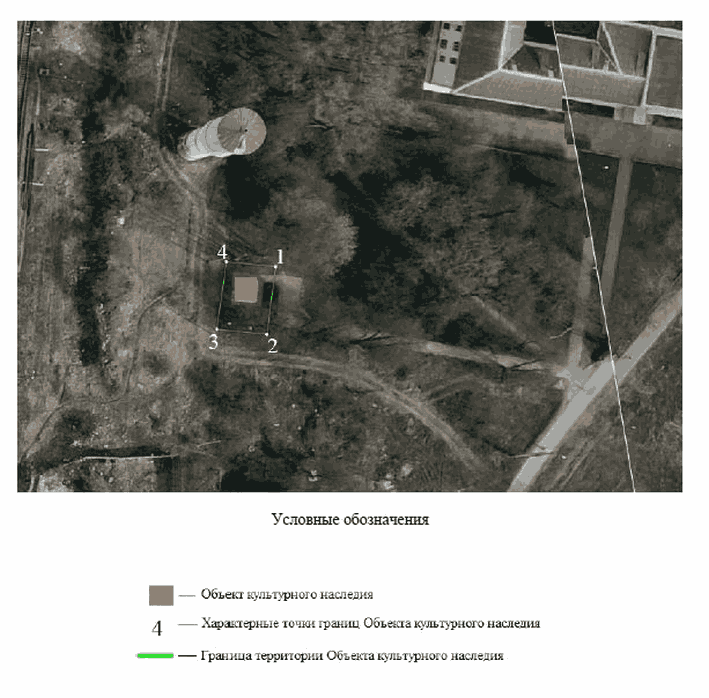 Режим использования территории объекта культурного наследия местного (муниципального) значения "Братская могила" 1942 г., в соответствии с приложением № 4 к Приказу управления по охране объектов культурного наследия Калужской области от 27 апреля 2021 г. n 54:1. Территория объекта культурного наследия "Братская могила", 1942 г., относится к землям историко-культурного назначения.2. На территории объекта культурного наследия разрешаются:- проведение работ по сохранению объекта культурного наследия и его отдельных элементов (консервационные, реставрационные работы, ремонт, раскрытие и сохранение первоначальных частей, элементов);- осуществление работ по изучению объекта культурного наследия, производство инженерных, физико-химических исследований;- проведение археологических исследований при наличии открытого листа;- консервация и музеефикация объекта культурного наследия, объектов археологического наследия, а также культурного слоя на основании комплексных научно-исследовательских работ;- проведение работ по озеленению и благоустройству территории с применением традиционных малых форм и материалов (дерево, камень, кирпич, кованый и литой металл);- кронирование кустарниковых насаждений, санитарные рубки;- ремонт, реконструкция существующих пешеходных дорожек с использованием в дорожных покрытиях традиционных материалов;- проведение работ по сохранению, выявлению и восстановлению исторической планировочной структуры территории объекта культурного наследия;- реконструкция и капитальный ремонт подземных инженерных сетей, устройство новых подземных инженерных коммуникаций, необходимых для функционирования объекта культурного наследия;- обеспечение мер пожарной и экологической безопасности объекта культурного наследия;- обеспечение возможности реализации в установленном законом порядке права граждан на доступ к объекту культурного наследия.3. На территории объекта культурного наследия запрещаются:- снос объекта культурного наследия;- хозяйственная и иная деятельность, создающая угрозу повреждения, разрушения или уничтожения объекта культурного наследия;- сооружение наземных и надземных инженерных сетей (линий электропередачи, газопроводов, теплотрасс и других инженерных коммуникаций);- нарушение правил пожарной безопасности, использование пиротехнических средств и фейерверков, разведение костров;- посадка зеленых насаждений, ухудшающих условия восприятия объекта культурного наследия; - проведение всех видов земляных и строительных работ без предварительного археологического обследования территории;- создание разрушающих вибрационных нагрузок динамическим воздействием на грунты в зоне их взаимодействия с объектом культурного наследия;- устройство ограждений из профилированного металла, бетона.Объекты особо-охраняемых природных территорийВ границах МО «Город Балабаново» особо охраняемые природные территории отсутствуют.Объекты специального назначенияПогребение тел умерших в МО «Город Балабаново» осуществляется на общественном кладбище с учетом вероисповедальных, воинских и иных обычаев и традиций.Объекты специального назначения МО «Город Балабаново» Боровского района Калужской областиТаблица 2.14Выводы 1.	Расселение на территории поселения равномерное. Население проживает в МО «Город Балабаново – г. Балабаново. 2.	Основная градостроительная деятельность развивается в г. Балабаново.3.	На территории поселения сложилось функциональное зонирование. Состав и расположение зон в основном соответствует расселению и не сдерживает развитие поселения. 4.	Хозяйственная деятельность на территории поселения сосредоточена в г. Балабаново, а также на прилегающей к нему территории. 5.	На территории поселения размещаются объекты социальной, транспортной и инженерной инфраструктуры регионального значения, местного значения муниципального района и местного значения городского поселения. 6.	Установление зон с особыми условиями использования территории осуществляется в соответствии с действующим законодательством.7.	Система транспорта общего пользования (автомобильных дорог) соответствует расселению и системе социального обслуживания. Оценка возможного влияния планируемых для размещения объектов местного значения поселенияВ соответствии со Схемой территориального планирования Боровского района на территории МО «Город Балабаново» запланировано размещение ряда объектов местного значения. Анализ современного уровня обслуживания населения показал, что социальная инфраструктура МО «Город Балабаново» по ряду показателей не соответствует нормативным требованиям и возрастной структуре населения. Фактическое состояние ряда объектов не соответствует современным требованиям. На основании сложившегося положения приоритетным направлением является развитие социальной инфраструктуры МО «Город Балабаново».Реализация комплекса мероприятий по развитию сети учреждений социального обслуживания позволит повысить уровень социальной защищенности населения и обеспечить соблюдение конституционных прав граждан, повышения уровня и качества жизни населения, и устойчивого демографического роста за счет придания экономике конкурентоспособности и инновационного качества развития, инвестиционной привлекательности и финансовой самодостаточности.Сведения о планируемых для размещения на территориях поселения объектов федерального значения, объектов регионального значенияНа территорию МО «Город Балабаново» распространяют действие следующие документы территориального планирования Российской Федерации:1) схема территориального планирования Российской Федерации в области здравоохранения, утвержденная распоряжением Правительства Российской Федерации от 28.12.2012 №2607-р (с последующими изменениями и дополнениями);2) схема территориального планирования Российской Федерации в области высшего профессионального образования, утвержденная распоряжением Правительства Российской Федерации от 26.02.2013 №247-р;3) схема территориального планирования Российской Федерации в области федерального транспорта (железнодорожного, воздушного, морского, внутреннего водного), автомобильных дорог федерального значения, утвержденная распоряжением Правительства Российской Федерации от 19.03.2013 №384-р (с последующими изменениями и дополнениями);4) схема территориального планирования Российской Федерации в области федерального трубопроводного транспорта, утвержденная распоряжением Правительства Российской Федерации от 13.08.2013 №1416-р (с последующими изменениями и дополнениями);5) схема территориального планирования Российской Федерации в области обороны страны и безопасности государства, утвержденная указом Президента Российской Федерации от 10.12.2015 № 615сс;6) схема территориального планирования Российской Федерации в области энергетики, утвержденная распоряжением Правительства Российской Федерации от 01.08.2016 № 1634-р (с последующими изменениями и дополнениями).Указанными документами территориального планирования Российской Федерации на территории МО «Город Балабаново» запланирована реконструкция объектов федерального значения:автомобильная дорога М-3 «Украина» (на участке в границах МО «Город Балабаново»).Кроме того, на территорию МО «Город Балабаново» распространяется действие документов территориального планирования Калужской области: Схема территориального планирования Калужской области, утвержденная Постановлением правительства Калужской области от 27.01.2015 № 791.В соответствии со схемой территориального планирования Калужской области на территории МО «Город Балабаново» запланирована реконструкция объектов регионального или межмуниципального значения:- автомобильная дорога А-108 «Московское большое кольцо» - Балабаново – М-3 «Украина» (на участке с км 4+785 по км 5+485). Таблица 4.1Сведения о планируемых для размещения на территории поселения объектах федерального и регионального значенияСведения о планируемых для размещения на территориях поселения объектов местного значения муниципального районаНа территории МО «Город Балабаново» распространяет действие документ территориального планирования Боровского района Калужской области:схема территориального планирования Боровского района, утвержденная Решением Районного Собрания муниципального образования муниципального района "Боровский район" от 04.05.2017 г. № 27.Схемой территориального планирования Боровского района не запланировано размещение объектов местного значения муниципального района на территории МО «Город Балабаново».Перечень и характеристика основных факторов риска возникновения чрезвычайных ситуаций природного и техногенного характераВ данном разделе в соответствии с п. 6 ч. 7 ст. 23 Градостроительного кодекса РФ приведен перечень и характеристика рисков возникновения чрезвычайных ситуаций природного и техногенного характера на территории МО «Город Балабаново».6.1 Перечень и характеристика возможных источников ЧС  природного характера, которые могут оказывать воздействие                           на проектируемую территориюМетеорологические явленияСильные морозы. При сильных похолоданиях возможен массовый падеж скота, значительный экономический ущерб от остановки транспорта, выхода из строя отопительных систем, возможных возгораний жилых и служебных помещений из-за нарушений правил пожарной безопасности. Град. На территории района 1 раз в 2-3 года возможно выпадение крупного града размером 20-31 мм.Сильные ветры. Один раз в 10 лет возможно проявление данного природного явления со скоростью ветра 15-30 м/с.В результате ураганных ветров происходит падение деревьев, разрушение жилых и административных зданий, обрыв линий связи и ЛЭП, могут пострадать люди. Сильный снегопад с ветром приводят к снежным заносам на автомобильных дорогах, налипание снега и обледенение. Возможно нарушение жизнеобеспечения населения в отдельных населенных пунктах.Гидрологические явленияНа территории поселения опасных гидрологических явлений и процессов нет.Опасные геологические явления и процессыОпасное геологическое явление - событие геологического происхождения или результат деятельности геологических процессов, возникающих в земной коре под действием различных природных или геодинамических факторов или их сочетаний, оказывающих или могущих оказать поражающие воздействия на людей, сельскохозяйственных животных и растения, объекты экономики и окружающую природную среду.Обвал - отрыв и падение больших масс горных пород на крутых и обрывистых склонах гор, речных долин и морских побережий, происходящие главным образом за счет ослабления связности горных пород под влиянием процессов выветривания, деятельности поверхностных и подземных вод.Оползень - смещение масс горных пород по склону под воздействием собственного веса и дополнительной нагрузки вследствие подмыва склона, переувлажнения, сейсмических толчков и иных процессов.Противооползневая защита - комплекс охранно-ограничительных и инженерно-технических мероприятий, направленных на предотвращение возникновения и развития оползневого процесса, защиту людей и территорий от оползней, а также своевременное информирование органов исполнительной власти или местного самоуправления и населения об угрозе возникновения оползня.На территории городского поселения комплексного мониторинга по обследованию опасных геологических процессов и системе защиты от них не проводилось. В связи с этим мероприятия по предотвращению риска возникновения чрезвычайных ситуаций природного характера носят рекомендательно-инструктивный характер.Природные пожары.Наиболее вероятными местами возникновения природных пожаров являются леса. Наиболее вероятно возникновение низовых пожаров площадью до 5-10 га на территории Боровского, Балабановского лесничеств, а так же, Наро-Фоминского участкового лесничества Московского лесничества Министерства обороны РФ (в районе ул. Дзержинского и Ворошилова), где произрастают преимущественно хвойные и смешанные леса, относящиеся к I и II классам пожарной опасности. Переход низовых пожаров в верховые маловероятен. Поселение находится в районе малой заторфованности.Наиболее пожароопасными месяцами для лесов являются конец апреля - май и летний период при высокой температуре и малом количестве осадков. Осенние пожары – более редкое явление. Соответственно самый высокий показатель горимости лесов наблюдается с конца апреля до начала сентября.Основными причинами возникновения лесных пожаров остаются антропогенные факторы - это непотушенные спички, окурки, брошенные проходящими через лес людьми или выброшенные с проезжающего автотранспорта; не затушенные костры в местах рыбалок, сенокосов, лесозаготовительных работ, ночевок туристов; выжигание сухой травы вдоль дорог, а также весенние и осенние неконтролируемые сельхозпалы; грозовые разряды.Опасность лесных пожаров для населения проявляется в угрозе непосредственного воздействия на людей, их имущество, в уничтожении примыкающих к лесным массивам жилых и производственных зданий, а так же в задымлении значительных территорий, что приводит к ухудшению здоровья людей, движения автомобильного и железнодорожного транспорта. В целях обеспечения дополнительной противопожарной защиты населенных пунктов, расположенных в непосредственной близости от лесных массивов и наиболее подверженных угрозе природных пожаров необходимо создавать добровольные пожарные дружины и пожарные команды.Необходим обязательный контроль за наличием и состоянием опашки, водоисточников используемых в целях пожаротушения, системами оповещения людей о пожаре, телефонной связью, проведение противопожарных инструктажей. Кроме того, необходимо в течении всего пожароопасного периода патрульными группами осуществлять контроль по обнаружению очагов горения в лесах. Следует предусмотреть просветительную работу с населением, прокладку просек и противопожарных разрывов, устройство противопожарных траншей и др. Успех борьбы с лесными пожарами во многом зависит от их своевременного обнаружения и быстрого принятия мер по их ограничению и ликвидации.6.2 Перечень источников ЧС техногенного характера на проектируемой территории, а так же вблизи указанной территорииХимически опасные объекты  - аварии с угрозой выброса аварийно-химически опасных веществ (АХОВ): на территории МО «Город Балабаново» химически опасные объекты отсутствуют. Пожаровзрывоопасные объекты - пожары и взрывы: на территории МО «Город Балабаново», а так же вблизи указанной территории чрезвычайные ситуации техногенного характера могут быть связаны с пожаровзрывоопасными объектами, объектами жизнеобеспечения:Балабановский филиал (нефтебаза) ОАО «Калуганефтепродукт»;ООО КМДК «Союз-Центр»;Склад ГСМ ООО «Альтаир Альфа Нефтепродукт»;Автомобильная газозаправочная станция ООО «Экотон» (92-км автодороги М-3 «Украина» в районе северной границы муниципального образования).Объекты имеют 5-класс – потенциально опасные объекты, аварии на которых могут являться источниками возникновения локальных чрезвычайных ситуаций (ЧС).Возможное загрязнение окружающей среды этими объектами условно можно разделить на эксплуатационные и аварийные.Эксплуатационные выбросы наблюдаются от испарения при технологических процессах приёма, хранения и отпуска нефтепродуктов при следующих операциях: при сливе нефтепродуктов, хранении нефтепродуктов в резервуарах, при отпуске нефтепродуктов.Аварийные выбросы (от утечек, разливов) могут быть при нарушении технологических процессов приёма, хранения и отпуска нефтепродуктов и заключаются в следующем: в результате утечек из различных неплотностей в резервуарах, трубопроводах, насосах и т.д., в результате перелива цистерн при их заполнении: в результате аварии или пожара в резервуарном парке.Опасности, связанные с ошибками персонала, весьма актуальны, так как полностью автоматизировать процесс приемки топлива и заправки автотранспорта не представляется возможным. Малейшее нарушение технологического процесса на каждом этапе технологической цепочки, связанное с незнанием или халатным отношением, может принести к аварийной разгерметизации и выбросу опасных веществ в окружающую среду, взрывам и пожарам на территории объекта.Внешние воздействия природного и техногенного характераИз воздействий природного характера к наиболее вероятным можно отнести такие воздействия, как: разряды статического электричества (молнии): шквальные порывы ветра, которые при несоблюдении мер защиты могут вызвать аварийную разгерметизацию и выброс опасных веществ в окружающую среду; взрывы и пожары на территории объекта.Радиационно-опасные объекты – аварии с угрозой выброса радиоактивных веществ: на территории МО «Город Балабаново» радиационно-опасные объекты отсутствуют.  Официальных мест захоронения радиоактивных отходов, малоактивных радиоактивных отходов, материалов с повышенным  радиационным фоном, дезактивированным грунтом в муниципальном образовании нет.Гидродинамически опасные объекты - аварии связанные с разрушением  сооружений напорного фронта гидротехнических  сооружений (плотин, дамб и др.), образованием волны прорыва и зоны катастрофического затопления, а также заражением токсическими веществами при разрушении  обвалования  шламохранилищ.Гидротехнические сооружения в соответствии с Федеральным законом «О безопасности гидротехнических сооружений» от 23.06.1997 г. № 117-ФЗ это плотины, здания гидроэлектростанций, водосбросные, водоспускные и водовыпускные сооружения, туннели, каналы, насосные станции, судоходные шлюзы, судоподъемники; сооружения, предназначенные для защиты от наводнений, разрушений берегов и дна водохранилищ, рек; сооружения (дамбы), ограждающие хранилища жидких отходов промышленных и сельскохозяйственных организаций; устройства от размывов на каналах, а также другие сооружения, здания, устройства и иные объекты, предназначенные для использования водных ресурсов и предотвращения негативного воздействия вод и жидких отходов, за исключением объектов централизованных систем горячего водоснабжения, холодного водоснабжения и (или) водоотведения, предусмотренных Федеральным законом от 7 декабря 2011 года N 416-ФЗ "О водоснабжении и водоотведении". Чрезвычайная ситуация - обстановка на определенной территории, сложившаяся в результате аварии гидротехнического сооружения, которая может повлечь или повлекла за собой человеческие жертвы, ущерб здоровью людей или ущерб окружающей среде, значительные материальные потери и нарушение условий жизнедеятельности людей (в ред. Федерального закона от 30.12.2008 N 309-ФЗ).Плотины и дамбы относятся к наиболее распространенным гидротехническим объектам. Можно встретить также запруды и водозаборные сооружения. Все они являются потенциально опасными и требуют постоянного контроля со стороны соответствующих организаций.В результате их разрушения или поломки происходит большой неконтролируемый выброс воды, в результате чего возникает чрезвычайная ситуация сопряженная с гибелью людей, животных и многочисленными разрушениями - гидродинамическая авария. Прорыв плотины является начальной фазой гидродинамической аварии и представляет собой процесс образования прорана и неуправляемого потока воды водохранилища из верхнего бьефа (верхний бьеф – часть реки выше подпорного сооружения (плотины, шлюза) через проран в нижний бьеф (нижний бьеф – часть реки ниже подпорного сооружения). Проран – узкий проток в теле (насыпи) плотины, косе, отмели или спрямленный участок реки, образовавшийся в результате размыва излучины в половодье.Причины прорыва плотины:- воздействие сил природы (землетрясение, ураган, обвал, оползень);- износа и старения оборудования;- некачественного выполнения строительных работ;- конструктивные дефекты;- нарушение правил эксплуатации;- воздействие паводков;- разрушение основания;- недостаточность выбросов;- в результате воздействия человека (нанесение ударов,  в условиях военного времени).От размеров прорана зависит объем, скорость падения воды и параметры волны прорыва – основного поражающего фактора этого вида аварий.Поражающий фактор при авариях на ГТС – сила потока волны прорыва, а также воздействие спокойных вод, затопивших территорию и объекты.Волна прорыва образуется при одновременном наложении двух процессов, падения воды из водохранилища в нижний бьеф, порождающего волну, и резкого увеличения объема воды в месте падения, что вызывает подъем и переток в низинные места.Основным следствием прорыва плотины при гидродинамических авариях является катастрофическое затопление местности.Катастрофическое затопление  – это гидродинамическое бедствие, являющееся результатом разрушения искусственной или естественной плотины и заключающееся в стремительном затоплении волной прорыва нижерасположенной местности и возникновения наводнения.Затопление, вызванное прорывом плотины, распространяется вначале со скоростью волны прорыва и приводит через некоторое время после него к затоплению обширных территорий слоем воды от 0,5 до 10 м и более. Образуются зоны затопления. Зоной затопления при разрушении гидротехнического сооружения называется часть прилегающей к реке, озеру, водохранилищу местности, затопляемой этом случае водой.В результате гидродинамических аварий могут прерываться подача электроэнергии, прекращаться функционирование ирригационных или других водохозяйственных систем, а также объектов прудового рыбного хозяйства, разрушаться или оказываться под водой населенные пункты и промышленные предприятия, выводиться из строя коммуникации и другие элементы инфраструктуры, гибнуть посевы и скот, выводиться из хозяйственного оборота сельскохозяйственные угодья, нарушаться жизнедеятельность населения и производственно-экономическая деятельность предприятий, утрачиваться материальные, культурные и исторические ценности, наноситься ущерб природной среде, в том числе в результате изменений ландшафта, гибнуть люди.Гидродинамическая авария – это чрезвычайное событие, связанное с выходом из строя (разрушением) гидротехнического сооружения или его части, и неуправляемым перемещением больших масс воды, несущих разрушения и затопления обширных территорий. Шламохранилища на территории МО «Город Балабаново» отсутствуют.Опасные происшествия на транспорте при перевозке опасных грузов, в том числе:Аварии на автомобильном транспорте при перевозке опасных грузов:Основные причины возникновения чрезвычайных ситуаций на автомобильных транспортных коммуникациях:высокая интенсивность движения;неудовлетворительное техническое состояние отдельных участков дорог;неисправность транспортных средств;отсутствие знаков дорожного движения на наиболее опасных участках;нарушение правил дорожного движения;наличие железнодорожных переездов.К серьезным дорожно-транспортным происшествиям может привести несоблюдение при перевозке опасных грузов необходимых требований безопасности.На территории муниципального образования существует вероятность возникновения дорожно-транспортных происшествий при неблагоприятных погодных условиях (гололед, туман, дождь).Транспортные аварии с высоким материальным ущербом и травматизмом, в том числе и с летальным исходом в основном происходят по автодорогам общего пользования федерального и регионального значения, реже на дорогах внутримуниципального сообщения. Данные аварии могут сопровождаются разливом на грунт и в водоемы опасных химических и пожароопасных веществ, например аварийный разлив цистерны с ЛВЖ (бензин, дизельное топливо).Основные поражающие факторы при аварии на транспорте: - тепловое излучение при воспламенении разлитого топлива; -  воздушная  ударная  волна  при  взрыве  топливно-воздушной  смеси,  образовавшейся  при разливе топлива.Аварии на железнодорожном транспорте при перевозке опасных грузов.Основные причины возникновения чрезвычайных ситуаций на железнодорожном транспорте:некачественное проведение ремонтных работ; возникновение статического электричества при перекачке нефти и нефтепродуктов; перелив нефти и нефтепродуктов при заполнении цистерн; природные пожары на пути следования состава; износ оборудования железнодорожных путей; нарушения Правил железнодорожных перевозок; ошибки диспетчеров; умышленная порча железнодорожных путей; нарушение правил пересечения железнодорожных переездов; технологический терроризм и др.Наибольшую опасность для населения района может представлять авария на железнодорожной магистрали с выливом АХОВ. Основными причинами возникновения ЧС может быть неисправность железнодорожной системы, что может привести к сходу составов с железнодорожной линии. Аварии на водном (речном и морском) транспорте при перевозке опасных грузов: судоходные водные объекты используемые в целях перевозки грузов в границах муниципального образования «Город Балабаново» и прилегающей территории отсутствуют.Аварии на трубопроводном транспорте при транспортировке опасных веществ:Авария на трассе трубопровода, связанная с выбросом и выливом под давлением опасных химических или пожаровзрывоопасных веществ, приводящая к возникновению техногенной чрезвычайной ситуации.Примечание. В зависимости от вида транспортируемого продукта выделяют аварии на газопроводах, нефтепроводах и продуктопроводах.Опасности на объектах жизнеобеспечения:В период сильных ветров (февраль - март) возможны аварии в системе электроснабжения, основными причинами которых являются:короткие замыкания;электрические повреждения в муфтах и механические обрывы в кабельных сетях;механические повреждения опор и обрывы проводов на воздушных линиях.На высоковольтных трансформаторных подстанциях, распределительных пунктах возможно возгорание трансформаторов с выбросом масла и повреждение коммутационных аппаратов.Аварии в системе электроснабжения могут оказать существенные влияния при массовых обрывах низковольтных линий: воздушных – при ураганах, штормах, бурях и механических повреждениях опор; кабельных – при подмывах и подвижках грунта в осенне-весенний период, в связи с длительным сроком проведения ремонтно-восстановительных работ.Основные причины риска возникновения техногенных чрезвычайных ситуаций:Пожаровзрывоопасные объекты:сильная изношенность труб газопроводов;несанкционированное вмешательство в работу трубопроводов;несоблюдение техники безопасности;непрофессионализм обслуживающего персонала, неумение принимать оптимальные решения в сложной обстановке и в условиях дефицита времени.Транспорт:износ основных фондов и, в первую очередь, локомотивов и вагонов, автобусов, грузового транспорта;несоблюдение техники безопасности при перевозке горючих и взрывоопасных веществ.Опасности на объектах жизнеобеспечения:технический износ оборудования и котлов.6.3 Перечень возможных источников чрезвычайных ситуаций биолого-социального характера.Источниками ЧС биолого-социального характера (в соответствии с               п. 11.5 Методических рекомендации по разработке проектов генеральных планов поселений и городских округов, утв. Приказом от 26.05.2011 г. N 244 Министерства регионального развития РФ) могут быть биологически опасные объекты (скотомогильники, ямы Беккари и др.), а также природные очаги инфекционных болезней. Источники ЧС биолого-социального характера на территории МО «Город Балабаново» отсутствуют.В соответствии с межгосударственным стандартом «Безопасность в чрезвычайных ситуациях. Биолого-социальные чрезвычайные ситуации» ГОСТ 22.04.97/ГОСТ Р 22.0.04-95, принятым и введенным в действие Постановлением Госстандарта РФ от 25.01.1995 г. № 16) – биолого-социальная чрезвычайная ситуация (биосоциальная ЧС): состояние, при котором в результате возникновения источника биолого-социальной чрезвычайной ситуации на определенной территории нарушаются нормальные условия жизни и деятельности людей, существования сельскохозяйственных животных и произрастания растений, возникает угроза жизни и здоровью людей, широкого распространения инфекционных болезней, потерь сельскохозяйственных животных и растений.Источниками ЧС биолого-социального характера (источник биосоциальной ЧС) могут быть: особо опасная или широко распространенная инфекционная болезнь людей, сельскохозяйственных животных и растений, в результате которой на определенной территории произошла или может возникнуть биолого-социальная чрезвычайная ситуация.Обеспечением биологической безопасности является соблюление правовых норм, выполнение санитарно-гигиенических и санитарно-эпидемиологических правил, технологических и организационно-технических требований, а также проведение соответствующего комплекса правовых, санитарно-гигиенических, санитарно-эпидемиологических, организационных и технических мероприятий, направленных на предотвращение, ослабление и ликвидацию заражения людей, сельскохозяйственных животных и растений инфекционными болезнями.6.4. Мероприятия по защите территории от опасных техногенных процессов и чрезвычайных ситуаций:В основе мер по предупреждению чрезвычайных ситуаций (снижению риска их возникновения) и уменьшению возможных потерь и ущерба от них (уменьшению масштабов чрезвычайных ситуаций) лежат конкретные превентивные мероприятия научного, инженерно-технического и технологического характера, осуществляемые по видам природных и техногенных опасностей и угроз. Значительная часть этих мероприятий проводится в рамках инженерной, радиационной, химической, медицинской, медико-биологической и противопожарной защиты населения и территорий от чрезвычайных ситуаций.Предупреждение чрезвычайных ситуаций как в части их предотвращения (снижения рисков их возникновения), так и в плане уменьшения потерь и ущерба от них (смягчения последствий) проводится по следующим направлениям:мониторинг и прогнозирование чрезвычайных ситуаций;рациональное размещение производительных сил по территории района с учетом природной и техногенной безопасности;предотвращение, в возможных пределах, некоторых неблагоприятных и опасных природных явлений и процессов путем систематического снижения их накапливающегося разрушительного потенциала;предотвращение аварий и техногенных катастроф путем повышения технологической безопасности производственных процессов и эксплуатационной надежности оборудования;разработка и осуществление инженерно-технических мероприятий, направленных на предотвращение источников чрезвычайных ситуаций, смягчение их последствий, защиту населения и материальных средств;подготовка объектов экономики и систем жизнеобеспечения населения к работе в условиях чрезвычайных ситуаций;декларирование промышленной безопасности;лицензирование деятельности опасных производственных объектов;страхование ответственности за причинение вреда при эксплуатации опасного производственного объекта;проведение государственной экспертизы в области предупреждения чрезвычайных ситуаций;государственный надзор и контроль по вопросам природной и техногенной безопасности;информирование населения о потенциальных природных и техногенных угрозах на территории проживания;подготовка населения в области защиты от чрезвычайных ситуаций.В техногенной сфере работа по предупреждению аварий ведется на конкретных объектах и производствах. Для этого используются общие научные, инженерно-конструкторские, технологические меры, служащие методической базой для предотвращения аварий. В качестве таких мер могут быть названы: совершенствование технологических процессов, повышение надежности технологического оборудования и эксплуатационной надежности систем, своевременное обновление основных фондов, применение качественной конструкторской и технологической документации, высококачественного сырья, материалов, комплектующих изделий, использование квалифицированного персонала, создание и использование эффективных систем технологического контроля и технической диагностики, безаварийной остановки производства, локализации и подавления аварийных ситуаций и многое другое. Работу по предотвращению аварий должны вести соответствующие технологические службы предприятий, их подразделения по технике безопасности.На взрывоопасных и пожароопасных объектах экономики необходимо осуществлять:строительство и ремонт пожарных водоемов;установку систем пожарной сигнализации;монтаж автоматических установок пожаротушения;обеспечение исправности электропроводки и электрооборудования;соблюдение технологических норм перевозки и хранения взрывчатых и горючих веществ;профилактическую работу среди населения;поддержание в готовности противопожарных формирований.На застраиваемых территориях инженерная защита должна предусматривать создание единой комплексной территориальной системы или локальных (по объектных) защитных сооружений.Мероприятия по профилактике и предотвращению аварий на гидродинамически опасных объектах: при обнаружении риска прорыва плотины производят действия по ее укреплению и предотвращению прорыва. Во время весенних паводков осуществляется регулярный сброс воды из объекта.В местностях с риском прорыва дамб заранее предусматривается система предварительного оповещения, а также создается план эвакуации с указанием пунктов сбора. Для оповещения используются сирены, гудки, громкоговорители, а также средства массовой информации (радио, телевидение).Для того чтобы подобные аварии происходили как можно реже следует при строительстве водоудерживающих объектов обеспечить их высокое качество и надежность. С этой целью в 1997 году был принят Федеральный закон РФ 117-ФЗ от 21.07.1997 «О безопасности гидротехнических сооружений», который закрепляет ответственность уполномоченных лиц и регулирует все вопросы касательно безопасности этих конструкций.Самой основной предупредительной мерой гидродинамических аварий является постоянное наблюдение за состоянием плотин, а также тесное сотрудничество с метеорологическими службами.Перечень мероприятий по обеспечению безопасности людей на водных объектахДля обеспечения безопасности людей на водных объектах Главным управлением МЧС России по Калужской области предусматривается:реализация государственной политики в области обеспечения безопасности людей на водных объектах на территории области в пределах установленных полномочий;осуществление государственного и технического надзора за маломерными судами и базами (сооружениями) для их стоянок и их пользованием;обеспечение, в пределах компетенции, безопасности людей и осуществлении в установленном порядке надзора и контроля на водных объектах;выработка основных направлений деятельности по обеспечению безопасности на воде и конкретных мер по предотвращению гибели людей;недопущение аварий с маломерными судами.Проектом предлагается обустроить подъезды с площадками (пирсами) с твердым покрытием размерами не менее 12х12 м для установки пожарных автомобилей и забора воды к водоемам.В целях профилактики возникновения ЧС биолого-социального характера осуществляются следующие превентивные мероприятия, проводимые органами местного самоуправления:1. Ежегодная вакцинация населения от инфекционных болезней;2. Ежегодная вакцинация поголовья птицы;3. Акарицидная обработка территорий;4. Проверка мест общественного питания органами Роспотребнадзора;5. Своевременный вывоз мусора, уборка в подъездах жилых домов;6. Работа с населением;7. Работа со средствами СМИ.8. Создание запаса дезинфектантов и средств индивидуальной защиты.6.5. Перечень мероприятий по обеспечению пожарной безопасности.Чрезвычайные ситуации, связанные с возникновением пожаров на территории, чаще всего возникают на объектах социально-бытового назначения. Причинами таких ЧС в основном являются нарушения правил пожарной безопасности, правил эксплуатации электрооборудования и неосторожное обращение с огнем.В соответствии с Федеральным законом от 22.07.2008 г. № 123-ФЗ «Технический регламент о требованиях пожарной безопасности» к опасным факторам пожара, воздействующим на людей и имущество, относятся: пламя и искры; тепловой поток; повышенная температура окружающей среды; повышенная концентрация токсичных продуктов горения и термического разложения; пониженная концентрация кислорода; снижение видимости в дыму.Защита людей и имущества от воздействия опасных факторов пожара и (или) ограничение последствий их воздействия обеспечиваются одним или несколькими из следующих способов:1) применение объемно-планировочных решений и средств, обеспечивающих ограничение распространения пожара за пределы очага;2) устройство эвакуационных путей, удовлетворяющих требованиям безопасной эвакуации людей при пожаре;3) устройство систем обнаружения пожара (установок и систем пожарной сигнализации), оповещения и управления эвакуацией людей при пожаре;4) применение систем коллективной защиты (в том числе противодымной) и средств индивидуальной защиты людей от воздействия опасных факторов пожара;5) применение основных строительных конструкций с пределами огнестойкости и классами пожарной опасности, соответствующими требуемым степени огнестойкости и классу конструктивной пожарной опасности зданий и сооружений, а также с ограничением пожарной опасности поверхностных слоев (отделок, облицовок и средств огнезащиты) строительных конструкций на путях эвакуации;6) применение огнезащитных составов (в том числе антипиренов и огнезащитных красок) и строительных материалов (облицовок) для повышения пределов огнестойкости строительных конструкций;7) устройство аварийного слива пожароопасных жидкостей и аварийного стравливания горючих газов из аппаратуры;8) устройство на технологическом оборудовании систем противовзрывной защиты;9) применение первичных средств пожаротушения;10) применение автоматических и (или) автономных установок пожаротушения;11) организация деятельности подразделений пожарной охраны. Здания, сооружения и строения должны быть обеспечены первичными средствами пожаротушения лицами, уполномоченными владеть, пользоваться или распоряжаться такими зданиями, сооружениями и строениями.В соответствии с Федеральным законом от 22.07.2008 г. № 123-ФЗ «Технический регламент о требованиях пожарной безопасности» планировка и застройка территорий поселений должны осуществляться в соответствии с генеральными планами поселений, учитывающими требования пожарной безопасности, установленные Федеральным законом от 22.07.2008 г.               № 123-ФЗ «Технический регламент о требованиях пожарной безопасности». 6.5.1 Сведения о состоянии системы обеспечения пожарной безопасности. В соответствии с Федеральным законом  от 21.12.1994 N 69-ФЗ (ред. от 11.06.2021) "О пожарной безопасности" - система обеспечения пожарной безопасности - совокупность сил и средств, а также мер правового, организационного, экономического, социального и научно-технического характера, направленных на профилактику пожаров, их тушение и проведение аварийно-спасательных работ.Основными элементами системы обеспечения пожарной безопасности являются органы государственной власти, органы местного самоуправления, организации, граждане, принимающие участие в обеспечении пожарной безопасности в соответствии с законодательством Российской Федерации.Основные функции системы обеспечения пожарной безопасности:нормативное правовое регулирование и осуществление государственных мер в области пожарной безопасности;создание пожарной охраны и организация ее деятельности;разработка и осуществление мер пожарной безопасности;реализация прав, обязанностей и ответственности в области пожарной безопасности;проведение противопожарной пропаганды и обучение населения мерам пожарной безопасности;содействие деятельности добровольных пожарных, привлечение населения к обеспечению пожарной безопасности;научно-техническое обеспечение пожарной безопасности;информационное обеспечение в области пожарной безопасности;осуществление федерального государственного пожарного надзора и других контрольных функций по обеспечению пожарной безопасности;производство пожарно-технической продукции;осуществление деятельности в области пожарной безопасности;лицензирование отдельных видов деятельности и подтверждение соответствия продукции и услуг в области пожарной безопасности (далее - подтверждение соответствия);тушение пожаров и проведение аварийно-спасательных работ;учет пожаров и их последствий;установление особого противопожарного режима;организация и осуществление профилактики пожаров.На территории Калужской области по вопросам гражданской обороны, защиты населения и территорий от чрезвычайных ситуаций, обеспечения пожарной безопасности и  безопасности людей на водных объектах разработано более 90 нормативных правовых актов, действующих (с изменениями) по состоянию на 01.12.2021 года, в т.ч.: - Распоряжение Правительства Российской Федерации от 21.12.2019 № 3122-р об утверждении Соглашения между МЧС России и Правительством Калужской области о передаче МЧС России осуществления части полномочий по сбору информации в области защиты населения и территории от чрезвычайных ситуаций и обмену такой информацией, организации и проведению аварийно-спасательных и других неотложных работ при чрезвычайных ситуациях межмуниципального и регионального характера, организации тушения пожаров силами Государственной противопожарной службы, подписанное 21 октября 2019 г. -  Регламент реализации Соглашения между МЧС  России и Правительством Калужской области о передаче МЧС России осуществления части полномочий по сбору информации в области защиты населения и территории от чрезвычайных ситуаций и обмена такой информацией, организации и проведению аварийно-спасательных и других неотложных работ при чрезвычайных ситуациях межмуниципального и регионального характера, организации тушения пожаров силами Государственной противопожарной службы от 21 октября 2019 г.- Закон Калужской области от 23.10.2019 № 516-ОЗ «О гражданской обороне в Калужской области».- Постановление Правительства Калужской области от 19.01.2000 № 5 «Об утверждении состава учреждений сети наблюдения и лабораторного контроля гражданской обороны и защиты населения территориальной подсети Калужской области».- Постановление Правительства Калужской области от 04.06.2004 № 169 «Об организации реконструкции территориальной автоматизированной системы централизованного оповещения населения Калужской области».- Постановление Губернатора Калужской области от 15.11.1999 № 520 «О поддержании в военное время устойчивого функционирования организаций Калужской области и о содействии их устойчивому функционированию в чрезвычайных ситуациях мирного времени»Ошибка! Закладка не определена.- Постановление Губернатора Калужской области от 16.05.2005 № 197 «О порядке оповещения и информирования населения области об угрозе или о возникновении чрезвычайных ситуаций».- Постановление Губернатора Калужской области от 12.04.2006 № 116 «О создании нештатных аварийно-спасательных формирований на территории Калужской области».- Постановление Губернатора Калужской области от 02.09.2008 № 271 «Об утверждении Положения об организации и ведении гражданской обороны в Калужской области». 6.5.2 Сведения о расположении имеющихся и проектируемых пожарных депо.Требования по размещению подразделений пожарной охраны в поселениях в соответствии с  Федеральным законом от 22.07.2008 N 123-ФЗ "Технический регламент о требованиях пожарной безопасности":1. Дислокация подразделений пожарной охраны на территориях поселений и городских округов определяется исходя из условия, что время прибытия первого подразделения к месту вызова в городских поселениях и городских округах не должно превышать 10 минут, а в сельских поселениях - 20 минут.2. Подразделения пожарной охраны населенных пунктов должны размещаться в зданиях пожарных депо.3. Порядок и методика определения мест дислокации подразделений пожарной охраны на территориях поселений и городских округов устанавливаются нормативными документами по пожарной безопасности.Обеспечение пожаротушения в муниципальном образовании «Город Балабаново» осуществляется пожарными частями МЧС России по Калужской области, расположенными в зданиях пожарных депо: Пожарно-спасательная часть № 61 ФГКУ "8 ОФПС по Калужской области по адресу: Калужская область, Боровский район, г. Балабаново,                ул. Боровская, д. 2; Пожарно-спасательная часть № 11 ФГКУ "8 ОФПС по Калужской области" по адресу: Калужская область, Боровский район, г. Боровск,                     ул. Калужская, д. 95а (расстояние до  г. Балабаново составляет 15 км). Время прибытия первого подразделения к месту вызова в городском поселении не превышает 10 минут, в соответствии с требованием ст. 76 Федерального закона от 22.07.2008 г. №123-ФЗ «Технический регламент о требованиях пожарной безопасности». 6.5.3. Первичные меры пожарной безопасности.В соответствии со ст. 63 Федерального закона от 22.07.2008 г. № 123-ФЗ «Технический регламент о требованиях пожарной безопасности» первичные меры пожарной безопасности на территории муниципального образования включают в себя:1) реализацию полномочий органов местного самоуправления по решению вопросов организационно-правового, финансового, материально-технического обеспечения пожарной безопасности муниципального образования;2) разработку и осуществление мероприятий по обеспечению пожарной безопасности муниципального образования и объектов муниципальной собственности, которые должны предусматриваться в планах и программах развития территории, обеспечение надлежащего состояния источников противопожарного водоснабжения, содержание в исправном состоянии средств обеспечения пожарной безопасности жилых и общественных зданий, находящихся в муниципальной собственности;3) разработку и организацию выполнения муниципальных целевых программ по вопросам обеспечения пожарной безопасности;4) разработку плана привлечения сил и средств для тушения пожаров и проведения аварийно-спасательных работ на территории муниципального образования и контроль за его выполнением;5) установление особого противопожарного режима на территории муниципального образования, а также дополнительных требований пожарной безопасности на время его действия;6) обеспечение беспрепятственного проезда пожарной техники к месту пожара;7) обеспечение связи и оповещения населения о пожаре;8) организацию обучения населения мерам пожарной безопасности и пропаганду в области пожарной безопасности, содействие распространению пожарно-технических знаний;9) социальное и экономическое стимулирование участия граждан и организаций в добровольной пожарной охране, в том числе участия в борьбе с пожарами. Мероприятия по борьбе с лесными пожарамиПравила пожарной безопасности в лесах, утвержденные постановлением Правительства Российской Федерации  от 07.10.2020 N 1614 "Об утверждении Правил пожарной безопасности в лесах", устанавливают единые требования к мерам пожарной безопасности в лесах в зависимости от целевого назначения земель и лесов и обеспечению пожарной безопасности в лесах при использовании, охране, защите, воспроизводстве лесов, осуществлении иной деятельности в лесах и при пребывании граждан в лесах, а также являются обязательными для исполнения органами государственной власти, органами местного самоуправления, юридическими лицами и гражданами.Меры пожарной безопасности в лесах включают в себя:а) предупреждение лесных пожаров (противопожарное обустройство лесов и обеспечение средствами предупреждения и тушения лесных пожаров);б) мониторинг пожарной опасности в лесах и лесных пожаров;в) разработку и утверждение планов тушения лесных пожаров;г) иные меры пожарной безопасности в лесах.4. Меры пожарной безопасности осуществляются:а) органами государственной власти субъектов Российской Федерации или органами местного самоуправления - в отношении лесов, расположенных на землях, находящихся соответственно в собственности субъектов Российской Федерации или муниципальных образований;б) органами государственной власти субъектов Российской Федерации - в отношении лесов, расположенных на землях лесного фонда, осуществление полномочий по охране которых передано органам государственной власти субъектов Российской Федерации в соответствии с частью 1 статьи 83 Лесного кодекса Российской Федерации;в) Федеральным агентством лесного хозяйства - в отношении лесов, расположенных на землях лесного фонда, осуществление полномочий по охране которых в соответствии с частью 13 статьи 83 Лесного кодекса Российской Федерации изъяты в установленном порядке у органов государственной власти субъектов Российской Федерации;г) Министерством природных ресурсов и экологии Российской Федерации - в отношении лесов, расположенных на землях особо охраняемых природных территорий федерального значения;д) федеральными органами исполнительной власти, уполномоченными в области обороны и безопасности, - в отношении лесов, расположенных на землях обороны и безопасности, находящихся в федеральной собственности.Привлечение юридических лиц и граждан для тушения лесных пожаров осуществляется в соответствии с Федеральным законом "О защите населения и территорий от чрезвычайных ситуаций природного и техногенного характера" и планами тушения лесных пожаров, разрабатываемыми и утверждаемыми в установленном порядке.Планировочные мероприятия по охране лесов от пожаров предусмотрены Лесным планом Калужской области, в соответствии с Лесным кодексом и другими нормативными актами.В целях обеспечения пожарной безопасности в лесах осуществляются:противопожарное обустройство лесов, в том числе строительство, реконструкция и содержание дорог противопожарного назначения, прокладка просек, создание систем, средств предупреждения и тушения лесных пожаров (пожарные техника и оборудование, пожарное снаряжение и другие), содержание этих систем, средств); мониторинг пожарной опасности в лесах; разработка планов тушения лесных пожаров;тушение лесных пожаров;иные меры пожарной безопасности в лесах. Кроме того, необходимо:в пожароопасный период обеспечение охраны лесов от пожаров, проведение превентивных мероприятий по минимизации очагов лесных и торфяных пожаров;осуществление комплекса мероприятий, направленных на защиту жизни и здоровья граждан, их имущества, государственного и муниципального имущества, имущества организаций от пожаров, ограничение их последствий, повышение эффективности работы органов государственного пожарного надзора, органов управления и подразделений государственной противопожарной службы по организации и тушению пожаров, совершенствование технологий тушения пожаров и проведения аварийно-спасательных работ, внедрение современных технических средств профилактики пожаров и пожаротушения, совершенствование технической подготовки пожарной техники и пожарно-технического оборудования;наращивание количества добровольных пожарных команд в сельских поселениях, совершенствование их оснащения и повышение эффективности деятельности;совершенствование профессионального мастерства спасателей и пожарных.Размещение взрывопожароопасных объектов на территории поселения. При проектировании и размещении на территории муниципальных образований взрывопожароопасных объектов, необходимо учитывать требования ст. 66 "Технического регламента о требованиях пожарной безопасности", утверждённого Федеральным законом от 22.07.08 г. № 123-ФЗ.1. Опасные производственные объекты, на которых производятся, используются, перерабатываются, образуются, хранятся, транспортируются, уничтожаются пожаровзрывоопасные вещества и материалы и для которых обязательна разработка декларации о промышленной безопасности (далее - взрывопожароопасные объекты), должны размещаться за границами поселений и городских округов, а если это невозможно или нецелесообразно, то должны быть разработаны меры по защите людей, зданий и сооружений, находящихся за пределами территории взрывопожароопасного объекта, от воздействия опасных факторов пожара и (или) взрыва. Иные производственные объекты, на территориях которых расположены здания и сооружения категорий А, Б и В по взрывопожарной и пожарной опасности, могут размещаться как на территориях, так и за границами поселений и городских округов. При этом расчетное значение пожарного риска не должно превышать допустимое значение пожарного риска, установленное Федеральным законом от 22.07.08 г. № 123-ФЗ. При размещении взрывопожароопасных объектов в границах поселений и городских округов необходимо учитывать возможность воздействия опасных факторов пожара на соседние объекты защиты, климатические и географические особенности, рельеф местности, направление течения рек и преобладающее направление ветра.2. Комплексы сжиженных природных газов должны располагаться с подветренной стороны от населенных пунктов. Склады сжиженных углеводородных газов и легковоспламеняющихся жидкостей должны располагаться вне жилой зоны населенных пунктов с подветренной стороны преобладающего направления ветра по отношению к жилым районам. Земельные участки под размещение складов сжиженных углеводородных газов и легковоспламеняющихся жидкостей должны располагаться ниже по течению реки по отношению к населенным пунктам, пристаням, речным вокзалам, гидроэлектростанциям, судоремонтным и судостроительным организациям, мостам и сооружениям на расстоянии не менее 300 метров от них, если техническими регламентами, принятыми в соответствии с Федеральным законом "О техническом регулировании", не установлены большие расстояния от указанных сооружений. Допускается размещение складов выше по течению реки по отношению к указанным сооружениям на расстоянии не менее 3000 метров от них при условии оснащения складов средствами оповещения и связи, а также средствами локализации и тушения пожаров.3. Сооружения складов сжиженных углеводородных газов и легковоспламеняющихся жидкостей должны располагаться на земельных участках, имеющих более низкие уровни по сравнению с отметками территорий соседних населенных пунктов, организаций и путей железных дорог общей сети. Допускается размещение указанных складов на земельных участках, имеющих более высокие уровни по сравнению с отметками территорий соседних населенных пунктов, организаций и путей железных дорог общей сети, на расстоянии более 300 метров от них. На складах, расположенных на расстоянии от 100 до 300 метров, должны быть предусмотрены меры (в том числе второе обвалование, аварийные емкости, отводные каналы, траншеи), предотвращающие растекание жидкости на территории населенных пунктов, организаций и на пути железных дорог общей сети.4. В случае невозможности устранения воздействия на людей и жилые здания опасных факторов пожара и взрыва на взрывопожароопасных объектах, расположенных в пределах зоны жилой застройки, следует предусматривать уменьшение мощности, перепрофилирование организаций или отдельного производства либо перебазирование организации за пределы жилой застройки. Противопожарное водоснабжение.Состояние источников наружного и внутреннего противопожарного водоснабжения на территории требует выполнения мероприятий по устранению имеющихся недостатков, проведению ремонтов согласно требованиям и с учётом соблюдения нормативов расхода воды на наружное пожаротушение в поселениях из водопроводной сети и установки пожарных гидрантов.При дальнейшем проектировании, расширении проектной застройки населённых пунктов в части касающейся противопожарного водоснабжения необходимо учитывать требования статьи 68 "Технического регламента о требованиях пожарной безопасности".На территориях поселений и городских округов должны быть источники наружного противопожарного водоснабжения.К источникам наружного противопожарного водоснабжения относятся:наружные водопроводные сети с пожарными гидрантами;водные объекты, используемые для целей пожаротушения в соответствии с законодательством Российской Федерации;противопожарные резервуары.Поселения и городские округа должны быть оборудованы противопожарным водопроводом. При этом противопожарный водопровод допускается объединять с хозяйственно-питьевым или производственным водопроводом.В поселениях и городских округах с количеством жителей до 5000 человек, отдельно стоящих зданиях классов функциональной пожарной опасности Ф1.1, Ф1.2, Ф2, Ф3, Ф4 объемом до 1000 кубических метров, расположенных в поселениях и городских округах, не имеющих кольцевого противопожарного водопровода, зданиях и сооружениях класса функциональной пожарной опасности Ф5 с производствами категорий В, Г и Д по пожаровзрывоопасности и пожарной опасности при расходе воды на наружное пожаротушение 10 литров в секунду, на складах грубых кормов объемом до 1000 кубических метров, складах минеральных удобрений объемом до 5000 кубических метров, в зданиях радиотелевизионных передающих станций, зданиях холодильников и хранилищ овощей и фруктов допускается предусматривать в качестве источников наружного противопожарного водоснабжения природные или искусственные водоемы.Допускается не предусматривать наружное противопожарное водоснабжение населенных пунктов с числом жителей до 50 человек, а также расположенных вне населенных пунктов отдельно стоящих зданий и сооружений классов функциональной пожарной опасности Ф1.2, Ф1.3, Ф1.4, Ф2.3, Ф2.4, Ф3 (кроме Ф3.4), в которых одновременно могут находиться до 50 человек и объем которых не более 1000 кубических метров.Противопожарные расстояния между зданиями и сооружениями. При проектировании, расширении застройки населённых пунктов, строительства объектов, в том числе - взрывопожароопасных, необходимо учитывать требования статей 16, 69 -71, 72-74, "Технического регламента о требованиях пожарной безопасности" от 22.07.08 г. № 123-ФЗ.Противопожарные расстояния между жилыми, общественными и административными зданиями, зданиями и сооружениями промышленных организаций следует принимать в соответствии от степени огнестойкости и класса их конструктивной пожарной опасности.Противопожарные расстояния между жилыми зданиями при организованной малоэтажной застройке, в зависимости от степени огнестойкости и класса их конструктивной пожарной опасности, следует принимать в соответствии с таблицей п.5.3.2 СП 4.13130.2013 «Свод правил Системы противопожарной защиты ограничение распространения пожара на объектах защиты требования к объемно-планировочным и конструктивным решениям»Противопожарные расстояния между стенами зданий без оконных проемов допускается уменьшать на 20% при условии устройства карнизов и элементов кровли со стороны стен зданий, обращенных друг к другу, из негорючих материалов или материалов, подвергнутых огнезащитной обработке.Противопожарные расстояния между зданиями допускается уменьшать на 30% при условии устройства на территории застройки наружного противопожарного водопровода согласно требованиям СП 8.13130 и наличия на территории добровольной пожарной охраны с техникой (оборудованием) для возможности подачи воды (в случае если время прибытия подразделения пожарной охраны к месту вызова превышает 10 минут). Противопожарные расстояния от границ застройки городских поселений до лесных массивов должны быть не менее 50 м, а от границ застройки городских и сельских поселений с одно-, двухэтажной индивидуальной застройкой до лесных массивов - не менее 30 м.При размещении складов для хранения нефти и нефтепродуктов в лесных массивах, если их строительство связано с вырубкой леса, расстояние до лесного массива хвойных пород составляет от 50 до 100 м в зависимости от категории склада для хранения нефти и нефтепродуктов, при этом вдоль границы лесного массива вокруг складов должна предусматриваться вспаханная полоса земли шириной не менее 5 м.При размещении автозаправочных станций на территориях населенных пунктов противопожарные расстояния следует определять от стенок резервуаров (сосудов) для хранения топлива и аварийных резервуаров, наземного оборудования, в котором обращаются топливо и (или) его пары, от дыхательной арматуры подземных резервуаров для хранения топлива и аварийных резервуаров, корпуса топливно-раздаточной колонки и раздаточных колонок сжиженных углеводородных газов или сжатого природного газа, от границ площадок для автоцистерн и технологических колодцев, от стенок технологического оборудования очистных сооружений, от границ площадок для стоянки транспортных средств и от наружных стен и конструкций зданий и сооружений автозаправочных станций с оборудованием, в котором присутствуют топливо или его пары:1) до границ земельных участков дошкольных образовательных организаций, общеобразовательных организаций, общеобразовательных организаций с наличием интерната, лечебных учреждений стационарного типа, одноквартирных жилых зданий;2) до окон или дверей (для жилых и общественных зданий).Расстояние от автозаправочных станций до границ лесных насаждений смешанных пород (хвойных и лиственных) лесничеств (лесопарков) пород составляет от 25 до 40 м в зависимости от общей вместимости резервуаров и надземный резервуар или подземный. При этом вдоль границ лесных насаждений лесничеств (лесопарков) с автозаправочными станциями должны предусматриваться шириной не менее 5 метров наземное покрытие из материалов, не распространяющих пламя по своей поверхности, или вспаханная полоса земли.Противопожарные расстояния от оси подземных и надземных (в насыпи) магистральных, внутрипромысловых и местных распределительных газопроводов, нефтепроводов, нефтепродуктопроводов и конденсатопроводов до населенных пунктов, отдельных промышленных и сельскохозяйственных организаций, зданий и сооружений, а также от компрессорных станций, газораспределительных станций, нефтеперекачивающих станций до населенных пунктов, промышленных и сельскохозяйственных организаций, зданий и сооружений должны соответствовать требованиям к минимальным расстояниям, установленным техническими регламентами, принятыми в соответствии с Федеральным законом "О техническом регулировании", для этих объектов, в зависимости от уровня рабочего давления, диаметра, степени ответственности объектов, а для трубопроводов сжиженных углеводородных газов также от рельефа местности, вида и свойств перекачиваемых сжиженных углеводородных газов. Противопожарные расстояния от хозяйственных построек, расположенных на одном садовом, дачном или приусадебном земельном участке, до жилых домов соседних земельных участков, а также между жилыми домами соседних земельных участков следует принимать в соответствии с таблицей 1 СП 4.13130.2013 «Системы противопожарной защиты. Ограничение распространения пожара на объектах защиты», а также с учётом требований к объектам класса функциональной пожарной опасности Ф1.4 при организованной малоэтажной застройке:1. Настоящий подраздел содержит требования к объектам класса функциональной опасности Ф1.4 (одноквартирные жилые дома, в том числе блокированные), предназначенным для постоянного проживания и временного (в том числе круглосуточного) пребывания людей при организованной малоэтажной застройке.2. Противопожарные расстояния между жилыми зданиями при организованной малоэтажной застройке, в зависимости от степени огнестойкости и класса их конструктивной пожарной опасности, следует принимать в соответствии с таблицей 17 СП 4.13130.2013Противопожарные расстояния между стенами зданий без оконных проемов допускается уменьшать на 20% при условии устройства карнизов и элементов кровли со стороны стен зданий, обращенных друг к другу, из негорючих материалов или материалов, подвергнутых огнезащитной обработке.Противопожарные расстояния между зданиями допускается уменьшать на 30% при условии устройства на территории застройки наружного противопожарного водопровода согласно требованиям СП 8.13130 и наличия на территории добровольной пожарной охраны с техникой (оборудованием) для возможности подачи воды (в случае если время прибытия подразделения пожарной охраны к месту вызова превышает 10 минут).3. Противопожарные расстояния между зданиями I-III степеней огнестойкости класса конструктивной пожарной опасности С0 и С1 допускается уменьшать на 50% при оборудовании каждого из зданий автоматическими установками пожаротушения и устройстве кранов для внутриквартирного пожаротушения.4. Противопожарные расстояния между зданиями I-III степеней огнестойкости класса конструктивной пожарной опасности С0 и С1 допускается уменьшать на 50% при условии устройства на территории застройки наружного противопожарного водопровода согласно требованиям СП 8.13130 и создания на территории застройки пожарного депо, оснащенного выездной пожарной техникой.Проходы, проезды и подъезды к зданиям и сооружениямВ соответствии со сводом правил СП 4.13130.2013 "Системы противопожарной защиты. Ограничение распространения пожара на объектах защиты. Требования к объемно-планировочным и конструктивным решениям" - подъезд пожарных автомобилей к жилым и общественным зданиям, сооружениям должен быть обеспечен по всей длине:а) с двух продольных сторон - к зданиям и сооружениям класса функциональной пожарной опасности Ф1.3 высотой 28 и более метров, классов функциональной пожарной опасности Ф1.2, Ф2.1, Ф2.2, Ф3, Ф4.2, Ф4.3, Ф.4.4 высотой 18 и более метров;б) с одной продольной стороны - к зданиям и сооружениям вышеуказанных классов с меньшей высотой при выполнении одного из следующих условий:- оконные проемы всех помещений или квартир выходят на сторону пожарного подъезда, либо все помещения или квартиры имеют двустороннюю ориентацию;- при устройстве со стороны здания, где пожарный подъезд отсутствует наружных открытых лестниц, связывающих лоджии и балконы смежных этажей между собой;- при устройстве наружных лестниц 3-го типа при коридорной планировке зданий;в) со всех сторон - к зданиям и сооружениям классов функциональной пожарной опасности Ф1.1, Ф4.1.На территории, расположенной между подъездом для пожарных автомобилей и зданием или сооружением не допускается размещать ограждения (за исключением ограждений для палисадников), воздушные линии электропередачи, осуществлять рядовую посадку деревьев и устанавливать иные конструкции, способные создать препятствия для работы пожарных автолестниц и автоподъемников.Примечание. Под проездом для пожарных автомобилей подразумевается участок территории или сооружения (моста, эстакады и др.), по которому возможно передвижение пожарных автомобилей с соблюдением нормативных требований по безопасности движения транспортных средств. Под подъездом для пожарных автомобилей подразумевается участок территории или сооружения, по которому возможно как указанное передвижение пожарных автомобилей, так и стоянка с возможностью приведения в рабочее состояние всех механизмов и выполнения действий по тушению пожара и проведению спасательных работ. Планировочные решения проездов, подъездов принимаются исходя из габаритных размеров мобильных средств пожаротушения, а также высоты объекта защиты для обеспечения возможности развертывания и требуемого вылета стрелы пожарной автолестницы и пожарного автоподъемника.При наличии отступлений от требований нормативных документов в части устройства пожарных проездов, подъездов и обеспечения доступа пожарных для проведения пожарно-спасательных мероприятий, возможность обеспечения деятельности пожарных подразделений на объекте защиты должна подтверждаться в документах предварительного планирования действий по тушению пожаров и проведению аварийно-спасательных работ, разрабатываемых в установленном порядке.К зданиям с площадью застройки более 10 000 квадратных метров или шириной более 100 метров подъезд пожарных автомобилей должен быть обеспечен со всех сторон.Ширина проездов для пожарной техники в зависимости от высоты зданий или сооружений должна составлять не менее:- 3,5 метров - при высоте зданий или сооружения до 13,0 метров включительно;- 4,2 метра - при высоте здания от 13,0 метров до 46,0 метров включительно;- 6,0 метров - при высоте здания более 46 метров.В общую ширину противопожарного проезда, совмещенного с основным подъездом к зданию и сооружению, допускается включать тротуар, примыкающий к проезду.Расстояние от внутреннего края подъезда до наружных стен или других ограждающих конструкций жилых и общественных зданий, сооружений должно составлять:- для зданий высотой до 28 метров включительно - 5 - 8 метров;- для зданий высотой более 28 метров - 8 - 10 метров.Указанные расстояния для производственных, складских зданий и сооружений, в том числе на территориях производственных объектов следует принимать в соответствии с требованиями раздела 6 и 2 СП 4.13130.2013.Конструкция дорожной одежды проездов для пожарной техники должна быть рассчитана на нагрузку от пожарных автомобилей.Ширина ворот автомобильных въездов на огражденные территории должна обеспечивать беспрепятственный проезд пожарных автомобилей.Въезды (выезды) на территорию микрорайонов и кварталов следует предусматривать на расстоянии не более 300 м один от другого.В замкнутых и полузамкнутых дворах необходимо предусматривать проезды для пожарных автомобилей.Сквозные проезды (арки) в зданиях и сооружениях должны быть шириной не менее 3,5 метра, высотой не менее 4,5 метра и располагаться не более чем через каждые 300 метров, а в реконструируемых районах при застройке по периметру - не более чем через 180 метров.В исторической застройке поселений допускается сохранять существующие размеры сквозных проездов (арок).Тупиковые проезды (подъезды) должны заканчиваться площадками для разворота пожарной техники размером не менее чем 15 x 15 метров. Максимальная протяженность тупикового проезда не должна превышать 150 метров.В случае, когда длина проезда для пожарных автомобилей превышает указанный размер необходимо предусмотреть еще одну или несколько площадок для разворота, расположенных на расстояниях не более 150 м друг от друга.При длине зданий более 100 м в лестничных клетках, вестибюлях или лифтовых холлах в уровне входов в здание или пола первого этажа для прокладки пожарных рукавов следует предусматривать сквозные проходы на противоположную сторону здания не реже, чем через 100 м друг от друга. При примыкании зданий и сооружений под углом друг к другу в расчет принимается расстояние по периметру со стороны наружного водопровода с пожарными гидрантами. Ширина этих проходов должна быть не менее 1,2 м с конфигурацией, исключающей резкие перегибы пожарных рукавов при их прокладке.Указанные сквозные проходы допускается не выполнять в случае, если водопроводная сеть с устройством на ней пожарных гидрантов предусмотрена с обеих продольных сторон здания.При использовании кровли стилобата для подъезда пожарной техники конструкции стилобата должны быть рассчитаны на нагрузку от пожарных автомобилей не менее 16 тонн на ось.К рекам и водоемам должна быть предусмотрена возможность подъезда для забора воды пожарной техникой в соответствии с требованиями нормативных документов по пожарной безопасности.Планировочные решения малоэтажной жилой застройки домами класса функциональной пожарной опасности Ф1.4 (до 3 этажей включительно), а также садоводческих и огороднических некоммерческих товариществ должны обеспечивать подъезд пожарной техники к зданиям и сооружениям на расстояние не более 50 метров.На территории садоводческих и огороднических некоммерческих товариществ ширина проездов для пожарной техники должна быть не менее 3,5 метра.Классификация и область применения первичных средств пожаротушенияПервичные средства пожаротушения предназначены для использования работниками организаций, личным составом подразделений пожарной охраны и иными лицами в целях борьбы с пожарами и подразделяются на следующие типы:1) переносные и передвижные огнетушители;2) пожарные краны и средства обеспечения их использования;3) пожарный инвентарь;4) покрывала для изоляции очага возгорания;5) генераторные огнетушители аэрозольные переносные.Здания и сооружения должны быть обеспечены первичными средствами пожаротушения лицами, уполномоченными владеть, пользоваться или распоряжаться зданиями и сооружениями.Номенклатура, количество и места размещения первичных средств пожаротушения устанавливаются в зависимости от вида горючего материала, объемно-планировочных решений здания, сооружения, параметров окружающей среды и мест размещения обслуживающего персонала.6.6. Системы оповещения населения о чрезвычайных ситуациях мирного времени и военного характераНа территории поселения действуют постановление Губернатора Калужской области от 16.05.2005 №197 «О порядке оповещения и информирования населения Калужской области об угрозе или возникновении чрезвычайных ситуаций» и постановление Правительства Калужской области от 28.02.2013 №108 «Об утверждении территорий экстренного оповещения населения Калужской области».Запуск системы оповещения для информирования населения Калужской области в чрезвычайных ситуациях с использованием радиовещательных, телевизионных станций и радиотрансляционных сетей осуществляется органами повседневного управления территориальной подсистемы единой государственной системы предупреждения и ликвидации чрезвычайных ситуаций Калужской области. Проведение эвакуационных мероприятий в чрезвычайных ситуацияхПри возникновении чрезвычайных ситуаций мирного времени и военного характера эвакуация жителей, персонала (членов их семей) учреждений и предприятий, проводится на основании соответствующих разделов планов Калужской области, Администрации муниципального образования и организаций. При развитии системы защиты населения в защитных сооружениях, средствами индивидуальной защиты, организации мероприятий световой маскировки.Защита населения в ЗС ГО. Проектирование и строительство защитных сооружений гражданской обороны должно осуществляться с учётом положений СП 88.13330.2014 «Защитные сооружения гражданской обороны», СП 165.1325800.2014 «Инженерно-технические мероприятия по гражданской обороне» и других документов по стандартизации.В соответствии с Национальным стандартом «Гражданская оборона. Защитные сооружения гражданской обороны. Классификация. Общие технические требования» ГОСТ Р 42.4.03-2015:защитное сооружение гражданской обороны; ЗС ГО: Сооружение, предназначенное для укрытия людей, техники и имущества от опасностей, возникающих при ведении военных действий или вследствие этих действий, а также от чрезвычайных ситуаций природного и техногенного характера. ЗС ГО следует предусматривать, как правило, двойного назначения и использовать в военное время и при чрезвычайных ситуациях мирного времени для защиты наибольшей работающей смены организаций, продолжающих свою деятельность в военное время, а также населения городов, отнесенных к группам по гражданской обороне.ЗС ГО размещают в приспособленных для этих целей помещениях производственных, вспомогательных, жилых и общественных зданий и других объектов, а также отдельно стоящих убежищ в заглубленных или возвышающихся сооружениях (независимо от форм собственности) с учетом требований федеральных законов и нормативных документов.ЗС ГО подразделяют на существующие и проектируемые. Существующие ЗС ГО и их отдельные элементы должны поддерживаться в работоспособном состоянии, для обеспечения готовности к приему укрываемых в сроки, не превышающие 24 часа. Защита населения средствами индивидуальной защиты. Средства индивидуальной защиты (СИЗ) предназначены для обеспечения детей дошкольного возраста, обучающегося и не работающего населения для защиты при ЧС природного, техногенного, биолого-социального и военного характера.Органам местного самоуправления необходимо организовать работу по реконструкции помещений для хранения СИЗ в целях обеспечения условий их хранения в соответствии с нормативными требованиями, включению указанных работ в перечень по объектам местного значения, финансирование строительства (реконструкции) которых проводится за счёт местных бюджетов, при разработке (корректировке) схем территориального планирования и генеральных планов соответствующих муниципальных образований.Световая маскировка. Обеспечение светомаскировки в соответствии с требованиями СНиП 2.01.53-84 «Световая маскировка населенных пунктов и объектов народного хозяйства» решается централизованно, путем отключения питающих линий электрических осветительных сетей города (района) при введении режимов светомаскировки (частичного и полного затемнения).Технические решения по световой маскировке должны быть приняты в соответствии с требованиями СНиП 2.01.53-84, СНиП 2.01.51-90 и ПУЭ, утвержденными Минэнерго Российской Федерации.Режим частичного затемнения вводится уполномоченными органами исполнительной власти РФ на весь угрожаемый период и отменяется при миновании угрозы нападения противника. Режим частичного затемнения после его введения действует постоянно, кроме времени действия режима полного затемнения.В режиме частичного затемнения осуществляется сокращение наружного освещения на 50%. На основных рабочих местах обслуживающего персонала должно быть предусмотрено местное маскировочное освещение.6.7 Развитие системы мониторинга и прогнозирование чрезвычайных ситуаций, основные мероприятияСистема комплексного мониторинга включает: пожарный мониторинг, радиационный мониторинг, мониторинг подвижных объектов. При организации мероприятий мониторинга и прогнозирования ЧС на территории области необходимо руководствоваться положениями ГОСТ Р 22.1.01-95 «Безопасность в чрезвычайных ситуациях. Мониторинг и прогнозирование. Основные положения».В целях дальнейшего повышения безопасности жизнедеятельности населения Калужской области предлагается организовать работу по следующим направлениям: дальнейшее совершенствование областной нормативной правовой базы и нормативной базы муниципальных образований в области обеспечения безопасности жизнедеятельности населения;совершенствование функционирования Центра управления в кризисных ситуациях Главного управления как органа повседневного управления территориальной подсистемы РСЧС области, внедрение в работу ЦУКС передовых информационных технологий;дальнейшее совершенствование единых дежурно-диспетчерских служб муниципальных образований;реализация комплексов превентивных и профилактических мероприятий, обеспечивающих безаварийный пропуск паводковых вод в период весеннего половодья;осуществление мероприятий по подготовке топливно-энергетического комплекса области к зиме, созданию аварийного запаса материалов и оборудования для оперативного устранения аварий на теплоэнергетических сетях;внедрение на территории области элементов ОКСИОН, ПТК СМИС, их использование для защиты населения и территорий от ЧС природного и техногенного характера, обеспечения пожарной безопасности и безопасности людей на водных объектах;улучшение качества подготовки подрастающего поколения в области безопасности жизнедеятельности в рамках задач, предусмотренных Национальным проектом «Образование», обеспечение материальной и финансовой поддержки проведения муниципальных и региональных соревнований «Школа безопасности» и полевых лагерей «Юный спасатель»;продолжение работы по дальнейшему увеличению в соответствующих бюджетах необходимых объемов финансовых средств на создание финансовых и материальных резервов;дальнейшее создание и оснащение нештатных аварийно-спасательных формирований и спасательных служб с учетом их достаточности и адекватности современным угрозам и существующим рискам ЧС;реализация Требований по предупреждению чрезвычайных ситуаций на потенциально опасных объектах и объектах жизнеобеспечения.7. Перечень земельных участков, которые включаются в границы населенных пунктов, входящих в состав поселения, или исключаются из их границПроектом предлагается уточнение границ населенных пунктов, путем включения существующих земельных участков: Таблица 7.1Участки, включаемые в границы населенного пункта МО «Город Балабаново»Проектом предлагается уточнение границ населенных пунктов, путем исключения существующих земельных участков»:Таблица 7.2Участки, исключаемые из границы населенного пункта «Город Балабаново»8. СВЕДЕНИЯ ОБ УТВЕРЖДенных ПРЕДМЕТАХ ОХРАНЫ И ГРАНИЦАХ ТЕРРИТОРИй ИСТОРИЧЕСКИХ ПОСЕЛЕНИЙ ФЕДЕРАЛЬНОГО ЗНАЧЕНИЯ И ИСТОРИЧЕСКИХ ПОСЕЛЕНИЙ РЕГИОНАЛЬНОГО ЗНАЧЕНИЯНа территории МО «Город Балабаново» утвержденные предметы охраны и границы территорий исторических поселений федерального значения и исторических поселений регионального значения отсутствуют.9. Основные технико-экономические показателиТаблица 8.110. Баланс территории в границах МО «Город Балабаново» Заказчик: Администрация (исполнительно-распорядительный орган) городского поселения "Город Балабаново»Муниципальный контракт:№ 155 от 29 декабря  2020 годаМуниципальный контракт:-29/2019 (а)от 22 апреля 2019 года.Заказчик: Администрация (исполнительно-распорядительный орган) городского поселения "Город Балабаново»Муниципальный контракт:№ 155 от 29 декабря  2020 годаМуниципальный контракт:-29/2019 (а)от 22 апреля 2019 года.Директор ООО «Центр Межевания и Кадастра»Плетнева Екатерина НиколаевнаЕ.Н. Плетнева№ п/пНаименование программы Нормативно-правовой акт1Развитие культуры, внутреннего и въездного туризма в Боровском районе на 2019-2024 годы.Постановление главы администрации муниципального образования муниципального района «Боровский район» от 19.11.2018 г. № 12752Развитие системы образования муниципального образования муниципального района «Боровский район» на 2019-2024 годы.Постановление главы администрации муниципального образования муниципального района «Боровский район» от 03.12.2018 г. № 13503Патриотическое воспитание населения Боровского района на 2019-2024 годы.Постановление главы администрации муниципального образования муниципального района «Боровский район» от 30.11.2018 № 13434Профилактика правонарушений в муниципальном образовании муниципального района «Боровский район» на 2019-2024 годы.Постановление главы администрации муниципального образования муниципального района «Боровский район» от 30.11.2018 № 13435Обеспечение жильем молодых семей в муниципальном образовании муниципального района «Боровский район на 2019-2024 годы.Постановление главы администрации муниципального образования муниципального района «Боровский район» от 30.11.2018 № 13446 «Молодежь» на 2019-2024 годы.Постановление главы администрации муниципального образования муниципального района «Боровский район» от 30.11.2018 № 13457Развитие системы социального обслуживания населения Боровского района на 2019-2024 годы.Постановление главы администрации муниципального образования муниципального района «Боровский район» от 29.11.2018 № 13378«Доступная среда» на 2019-2024 годы.Постановление главы администрации муниципального образования муниципального района «Боровский район» от 29.11.2018 № 13369Обеспечение сохранности жилых помещений, в которых единоличными нанимателями по договорам социального найма либо единоличными собственниками являются дети–сироты и дети, оставшиеся без попечения родителей, а также лица из их числа на 2019-2024 годы.Постановление администрациимуниципального образованиямуниципального района «Боровский район»29.11.2018 года № 123910Развитие физической культуры и спорта на 2019-2024 годы.Постановление администрациимуниципального образованиямуниципального района «Боровский район»от 29.11.2018 года № 1238№ п/пНаименование программы Нормативно-правовой акт1«Благоустройство городского поселения «Город Балабаново» на 2019-2024 годыПостановление Администрации (исполнительно-распорядительного органа) городского поселения «Город Балабаново» от 29.11.2018 г. № 6082«Культурная политика в городе Балабаново» на 2019-2024 годыПостановление Администрации (исполнительно-распорядительного органа) городского поселения «Город Балабаново» от 29.11.2018 г. № 6083«Развитие жилищной и коммунальной инфраструктуры городского поселения «Город Балабаново» на 2019-2024 годыПостановление Администрации (исполнительно-распорядительного органа) городского поселения «Город Балабаново» от 29.11.2018 г. № 6084«Развитие физической культуры и спорта в городе Балабаново» на 2019-2024 годыПостановление Администрации (исполнительно-распорядительного органа) городского поселения «Город Балабаново» от 29.11.2018 г. № 6085«Ремонт и содержание сети автомобильных дорог» на 2019-2024 годыПостановление Администрации (исполнительно-распорядительного органа) городского поселения «Город Балабаново» от 29.11.2018 г. № 6086«Территориальное планирование, проектирование, строительство объектов капитального строительства и инженерно-транспортной инфраструктуры городского поселения «Город Балабаново» на 2019-2024 годыПостановление Администрации (исполнительно-распорядительного органа) городского поселения «Город Балабаново» от 29.11.2018 г. № 6087«Формирование комфортной городской среды города Балабаново» на 2018-2022 годыПостановление Администрации (исполнительно-распорядительного органа) городского поселения «Город Балабаново» от 29.11.2018 г. № 6088«Энергосбережение и повышения энергетической эффективности в системах коммунальной инфраструктуры на территории городского поселения «Город Балабаново»» на 2019-2024 годыПостановление Администрации (исполнительно-распорядительного органа) городского поселения «Город Балабаново» от 29.11.2018 г. № 6089«Безопасность жизнедеятельности в г. Балабаново» на 2019-2024 годыПостановление Администрации (исполнительно-распорядительного органа) городского поселения «Город Балабаново» от 29.11.2018 г. № 60810«Молодежная политика города Балабаново» на 2019-2024 годыПостановление Администрации (исполнительно-распорядительного органа) городского поселения «Город Балабаново» от 29.11.2018 г. № 60811«Развитие системы социального обслуживания населения городского поселения «Город Балабаново» на 2019-2024 годыПостановление Администрации (исполнительно-распорядительного органа) городского поселения «Город Балабаново» от 29.11.2018 г. № 60812«Управление муниципальным имуществом муниципального образования городского поселения «Город Балабаново»» на 2019-2024 годыПостановление Администрации (исполнительно-распорядительного органа) городского поселения «Город Балабаново» от 29.11.2018 г. № 608Населенные пункты2015 год2016 год2017 год2018 год2019 год2021 годг. Балабаново255052542625752256082577525861Отрасли основного производстваОтрасли основного производстваИнфраструктураИнфраструктураОтрасли непроизводственной сферыОтрасли непроизводственной сферыЧел.%Чел.%Чел.%425552,97607,5463645,4НазваниеАдресПрофиль предприятияООО "Трансмет"ул. 96 км Киевского шоссеСбор отходовООО Калужский мыловаренный завод"ул. Боровская, д.5, пом. 21производство мыла и моющих, чистящих средствООО "Сервискомплект"ул. 99 км Киевского шоссе, стр. 4Строительство жилых и нежилыхзданийООО "Бета"ул. 96 км Киевского шоссеАренда и управление собственным или арендованным недвижимым имуществомООО "Удача"ул. 96 км Киевского шоссе, зд. 26, стр.2Производство изделий из бетона для использования в строительствеООО "Резиденция недвижимости"ул. 96 км Киевского шоссеДеятельность агентств недвижимости за вознаграждение или на договорной основеООО "Альфа"Промышленная зона, 99 км Киевского шоссеАренда и управление собственным или арендованным недвижимым имуществомООО "Оника Дана+"ул. 96 км Киевского шоссеПредоставление услуг по ковке,прессованию, объемной и листовой штамповке и профилированию листовогометаллаООО "Оника Дана"ул. Московская, 16Предоставление услуг по ковке, прессованию, объемной и листовой штамповке и профилированию листового металлаООО "Оника"ул. Мичурина, 25аПроизводство мебелиООО "Град"ул. 96 км Киевского шоссеПроизводство изделий из бетона, цемента и гипсаООО "Декопласт-КК"ул. 96 км Киевского шоссе, стр. 3Аренда и лизинг прочего автомобильного транспорта и оборудованияООО "ТК Декопласт М"ул. 96 км Киевского шоссе, стр. 17производство пластмассовых изделийООО "ДекоИнвест"ул. 96 км Киевского шоссе, стр. 3Аренда и управление собственным или арендованным недвижимым имуществомООО "Динас-Сервис"ул. 96 км Киевского шоссе, зд. 26, стр. 2строительствоООО "СтройКровля"ул. 96 км Киевского шоссеПроизводство электромонтажных,санитарно-технических и прочихстроительно-монтажных работООО "Бал-Мет"ул. 96 км Киевского шоссеОбработка отходов и лома черныхметалловООО "Ниоба"Промышленная зона, зд. 2Производство, передача ираспределение пара и горячей воды; кондиционирование воздухаОП ФГУ ДЭП № 22ул. 96 км Киевского шоссепроизводство бетонаООО "СпецТрансДив"Промышленная зонаАренда и лизинг прочих машин иоборудования и материальных средствООО "Сван"Промышленная зонаСбор и обработка сточных водООО "Стройэконом"Промышленная зонастроительствоООО "Экотрансгаз"Прирельсовая база ОАО «БЗРТО» Хранение и складирование газа ипродуктов его переработкиООО "Санд"ул. Лермонтова, 16аПроизводство пластмассовыхизделий, используемых в строительствеООО "СТС Инвест"ул. Лермонтова, 81Деятельность по управлениюфинансово-промышленными группамиООО "Арсенал огнеупоров"ул. Лермонтова, 77Производство огнеупорных изделийООО "ПК Баса"ул. Лермонтова, 16аРаспиловка и строгание древесиныООО "Клеевые технологии"ул. Лермонтова, 16аПроизводство клеевООО "Спецтранс"ул. Лермонтова, 81Сбор отходовООО "Балабановореносервис"ул. Лермонтова, 16аТехническое обслуживание и ремонт автотранспортных средствООО "ГофРус"ул. Лермонтова, 16аПроизводство гофрированной бумагии картона, бумажной и картонной тарыООО "Интерприм"ул. Лермонтова, 16аПроизводствометаллообрабатывающего оборудованияООО "Транс-Эста"ул. Лермонтова, 16аДеятельность вспомогательнаяпрочая, связанная с перевозкамиЗАО "ЦСТ"ул. Лермонтова, 1Производство спортивных товаровООО "Соболь"ул. Лермонтова, 1Производство спортивных товаровООО "Стора Энсо Пакаджинг ББ"ул. Лермонтова, 2Производство картона и изделийООО "Компания "СБ-Полимер"ул. Лермонтова, 16аРемонт машин и оборудованияООО "ЭДС+"ул. Южная, 2БПроизводство резиновых шин,покрышек и камер; восстановлениерезиновых шин и покрышекООО "Омега Сервис"ул. Московская, 21аПроизводство кирпича, черепицы ипрочих строительных изделий изобожженной глиныООО "Балабановские пельмени"ул. Московская, 3аАренда и управление собственнымили арендованным нежилым недвижимым имуществомООО "Монолит"ул. Московская, 16производство строительных конструкцийООО "ГриТа"ул. Московская, 16Строительство жилых и нежилыхзданийООО "Русские купола"ул. Московская, 20Предоставление посредническихуслуг при купле-продаже недвижимого имущества за вознаграждение или надоговорной основеООО "ЭкоТехника"ул. Московская, 20Аренда и лизинг строительныхмашин и оборудованияООО "Кортен"ул. Московская, 29Производство строительныхметаллических конструкций, изделий и их частейООО «Специализированный застройщик"Надия Холдинг"ул. Московская, 22Строительство жилых и нежилыхзданийООО "Стойкомресурс"ул. Коммунальная, 11аСтроительство жилых и нежилыхзданийООО "Артхаус"ул. Московская, 20Производство керамических плит иплитокООО "Транс-Экспедиция"ул. Московская, 20Деятельность вспомогательнаяпрочая, связанная с перевозкамиООО "ТРАК"ул. Московская, 20Аренда и управление собственным или арендованным недвижимым имуществомООО "СВ-Дубль"ул. Московская, 20бДеятельность автомобильногогрузового транспорта и услуги поперевозкамООО "Лади"ул. Московская, 20бПроизводство пластмассовых плит,полос, труб и профилейООО "620 УНР"ул. Московская, 20бПроизводство земляных работООО "Электрон"ул. Кооперативная, 7Деятельность в области связи на базе проводных технологийООО "Фактор"ул. Зеленая, 8Переработка и консервированиерыбы, ракообразных и моллюсковООО "Сотопак"ул. Боровская, 56Производство прочих изделий избумаги и картонаБалабановский ПК "Хлебопродукт"ул. Боровская, 56Производство хлеба и мучныхкондитерских изделий, тортов и пирожных недлительного храненияООО "Сотовые технологии и материалы"ул. Боровская, 56Производство гофрированной бумаги и картона, бумажной и картонной тарыООО "Хонисел-РУ"ул. Боровская, 56Производство гофрированной бумаги и картона, бумажной и картонной тарыООО "КЛК"ул. Боровская, 2ЛесозаготовкиООО "Калуганедрострой"ул. Боровская, 62Производство гранул и порошков из природного камняООО "Горис"ул. Мичурина, 25аПроизводство прочей мебелиООО "Трейд Групп"ул. Мичурина, 25аПроизводство прочей мебелиООО "Крона-асв"ул. 96 км Киевского шоссе, зд. 26, стр.2Распиловка и строгание древесиныООО МБК "Интерарм"ул. Строительная, 5Деятельность по складированию ихранениюООО ПП "Интерарм"ул. Строительная, 5Производство арматурытрубопроводной (арматуры)ООО "БМЗ"ул. Строительная, 5Производство арматурытрубопроводной (арматуры)ООО "Марвел-Москов"ул. Строительная, 5Производство прочих кранов иклапановООО "Стройка РУ"ул. ДРП, 16аДеятельность автомобильногогрузового транспорта и услуги поперевозкамООО "Фрилайт"ул. Коммунальная, 2Производство керамических плит иплитокООО "Торговый дом "Фрилайт"ул. Коммунальная, 2Производство керамических плит иплитокООО "ПКП "Сирена"ул. Коммунальная, 8бПроизводство пластмасс исинтетических смол в первичных формахООО "Старт-С"ул. Коммунальная, 5Деятельность по упаковываниютоваровООО "Про Метиз"ул. Коммунальная, 16Производство изделий из проволоки,цепей и пружинАО "Универсалкомплекс"ул. Ворошилова, 1пищевая промышленностьООО "Итера"ул. Ворошилова, 1пищевая промышленностьНаименование объектаАдресОбщая характеристикаМощность объекта с указанием единиц измеренияЗначение объектаОбъекты образования местного значения муниципального образованияОбъекты образования местного значения муниципального образованияОбъекты образования местного значения муниципального образованияОбъекты образования местного значения муниципального образованияОбъекты образования местного значения муниципального образованияМосковский государственный университет лесаГОУ СПО «Образовательный колледж»г. Балабаново,ул. Гагарина, 20Количество обучающихся в 2020 году 210 чел.Вместимость – 210 учащихсяОбъект местного значения муниципального районаМОУ «Средняя общеобразовательная школа № 1»г. Балабаново, ул. Энергетиков, 2Количество обучающихся в 2020 году – 946 чел.Состояние удовлетворительноеВместимость 720 учащихсяОбъект местного значения муниципального районаМОУ «Средняя общеобразовательная кола  № 2»г-к Балабаново-1, ул. Дзержинского, 108Количество обучающихся в 2020 году – 540 чел.Состояние удовлетворительноеВместимость 1086 учащихсяОбъект местного значения муниципального районаМОУ «Средняя общеобразовательная школа № 3»г. Балабаново, ул. Московская, 5АКоличество обучающихся в 2020 году – 462 чел.Состояние удовлетворительноеВместимость 500 учащихсяОбъект местного значения муниципального районаМОУ «Средняя школа № 4»г. Балабаново, ул. Гагарина, 12Количество обучающихся в 2020 году – 857 чел.Состояние удовлетворительноеВместимость 850 учащихсяОбъект местного значения муниципального районаМОУ "Средняя общеобразовательная школа № 5г. Балабаново, ул. Гагарина, 43Количество обучающихся в 2020 году – 815 чел.Состояние хорошееВместимость 1000 учащихсяОбъект местного значения муниципального районаМДОУ Детский сад № 6 «Ладушки»г. Балабаново, ул. Гагарина, 13Количество воспитанников в 2020 году – 173 чел.Состояние удовлетворительноеВместимость 130 воспитанниковОбъект местного значения муниципального районаМДОУ Детский сад № 7 «Василек»г-к Балабаново-1, ул. Дзержинского, 94Количество воспитанников в 2020 году – 150 чел.Состояние удовлетворительноеВместимость 120 воспитанниковОбъект местного значения муниципального районаМДОУ Детский сад № 9 «Радуга»г. Балабаново, ул. Московская, 15Количество воспитанников в 2020 году – 136 чел.Состояние удовлетворительноеВместимость 145 воспитанниковОбъект местного значения муниципального районаМДОУ Детский сад № 10 «Солнышко»г. Балабаново, ул. Дзержинского, 10Количество воспитанников в 2020 году – 116 чел.Состояние удовлетворительноеВместимость 159 воспитанниковОбъект местного значения муниципального районаМДОУ Детский сад № 11 «Лесная сказка»г. Балабаново, ул. Мичурина, 19Количество воспитанников в 2020 году – 297 чел.Состояние удовлетворительноеВместимость 296 воспитанниковОбъект местного значения муниципального районаМДОУ Детский Сад №12 "Маленькая Страна"г. Балабаново, ул. Пионера-Героя Вани Андрианова, 3Количество воспитанников в 2020 году - 253 чел.Состояние хорошееВместимость 220 воспитанниковОбъект местного значения муниципального районаМДОУ Детский сад № 13 «Родничок»г. Балабаново, ул. Лесная, 6АКоличество воспитанников в 2020 году – 200 чел.Состояние удовлетворительноеВместимость 180 воспитанниковОбъект местного значения муниципального районаМДОУ Детский сад № 14 «Золушка»г. Балабаново, ул. Гагарина, 11Количество воспитанников в 2020 году – 218 чел.Состояние удовлетворительноеВместимость 220 воспитанниковОбъект местного значения муниципального районаМДОУ Детский сад НСП «Чудо-остров»г-к Балабаново-1, ул. Ворошилова, 60ВКоличество воспитанников в 2020 году - 70 чел.Состояние хорошееВместимость 80 воспитанниковОбъект местного значения муниципального районаДетская школа искусствг. Балабаново, ул. Коммунальная, 12Количество обучающихся в 2020 году – 743 чел.Состояние удовлетворительноеВместимость 743 учащихсяОбъект местного значения муниципального районаОбъекты спорта и физической культуры муниципального образованияОбъекты спорта и физической культуры муниципального образованияОбъекты спорта и физической культуры муниципального образованияОбъекты спорта и физической культуры муниципального образованияОбъекты спорта и физической культуры муниципального образованияСтадионг. Балабаново, ул. 50 лет Октябряспортивный объектПлощадь участка 1,7 гаОбъект местного значения Спортивный комплекс с плавательным бассейном без зрительских местг. Балабаново, ул. ГагаринаПерспект.Общая площадь 3881 кв.м, пропускная способность 672 чел./сутОбъект местного значения Спортивный комплексг. Балабаново, ул. Боровская, 2Аспортивный объектОбщая площадь 1298 кв.м, площадь зала 796 м2Объект местного значения Спортивная площадкаг. Балабаново, ул. Московская, 6Аспортивный объект1400 м2Объект местного значения Спортивная площадкаг. Балабаново, ул. Московскаяспортивный объект9248 м2Объект местного значенияСпортивная площадкаг. Балабаново, ул. 1 Мая, 4спортивный объект507 м2Объект местного значения Спортивная площадкаг. Балабаново, ул. 1 Мая, 6спортивный объект1028 м2Объект местного значения Спортивная площадкаг. Балабаново, ул. 1 Мая, 12спортивный объект663 м2Объект местного значения Спортивная площадкаг. Балабаново, ул. Лесная, 16спортивный объект796 м2Объект местного значения Спортивная площадкаг. Балабаново, ул. Гагарина, 22спортивный объект2800 м2Объект местного значения Шахматный клубг. Балабаново,ул. Лесная, 15спортивный объект101 м2Объект местного значения Объекты культуры местного значения муниципального образованияОбъекты культуры местного значения муниципального образованияОбъекты культуры местного значения муниципального образованияОбъекты культуры местного значения муниципального образованияОбъекты культуры местного значения муниципального образованияДом культурыг. Балабаново, ул. Капитана Королева, 1объект культурыЗрительный зал на 220 местОбъект местного значения Центр культурного развитияг. Балабаново, ул. Пионера-героя Вани АндриановаПерспект.Общая площадь 8481 кв.м, Вместимость зрительного зала 487 местОбъект местного значения Музейный отдел ДКг. Балабаново, ул. Южная, д. 2В, пом. 009объект культурыОбщая площадь 333 м2Объект местного значения Библиотека взрослаяг. Балабаново, ул. 1 Мая, д. 6объект культурыОбщая площадь 203 м2Объект местного значения Библиотека детскаяг. Балабаново, ул. 1 Мая, д. 3объект культурыОбщая площадь 98 м2Объект местного значения Учреждения здравоохраненияУчреждения здравоохраненияУчреждения здравоохраненияУчреждения здравоохраненияУчреждения здравоохраненияСкорая медицинская помощьстанция скорой помощи г. Балабаново, ул. Фабричная, 7объект здравоохранения-Объект местного значения муниципального районаБольницаг. Балабаново, ул. Фабричная, 7объект здравоохраненияГлавный корпус – 230 посещений в смену, на 54 койкиОбъект местного значения муниципального районаДетско-взрослая поликлиника на 360 посещений в сменуг. Балабаново, ул. Гагарина, д. 45объект здравоохранения360 посещений в сменуОбъект местного значения муниципального районаНаименование объектаАдресОбщая характеристикаМощность объекта с указанием единиц измеренияРасчетные показатели МНГП МО «Город Балабаново»Расчетные показатели МНГП МО «Город Балабаново»Вывод о необходимости размещения объектов местного значения городского поселенияНаименование объектаАдресОбщая характеристикаМощность объекта с указанием единиц измеренияминимальной обеспеченностимаксимальной территориальной доступностиВывод о необходимости размещения объектов местного значения городского поселенияОбъекты общественного питанияОбъекты общественного питанияОбъекты общественного питанияОбъекты общественного питанияОбъекты общественного питанияОбъекты общественного питанияОбъекты общественного питанияООО "Три льва" Кафе-закусочнаяг. Балабаново, ул. Боровская, 102общественное питаниеКоличество посадочных мест – 108Пешеходная доступность 500 мРазмещение не требуетсяИП Трохин Кафе-бистрог. Балабаново, ул. 50 лет Октября,13общественное питаниеКоличество посадочных мест – 27Пешеходная доступность 500 мРазмещение не требуетсяООО "Валенсия" Кафе-барг. Балабаново, ул. Капитана Королева, 1аобщественное питаниеКоличество посадочных мест – 45Пешеходная доступность 500 мРазмещение не требуетсяООО "Славянское" Кафе «Бухара»г. Балабаново,ул.  96 км Киевского шоссеобщественное питаниеКоличество посадочных мест – 25Пешеходная доступность 500 мРазмещение не требуетсяИП Дасни Т.С. Кафе-бар "Вернисаж"г. Балабаново, ул. 50 лет Октября,10аобщественное питаниеКоличество посадочных мест – 55Пешеходная доступность 500 мРазмещение не требуетсяООО Кафе «ДАХ»г. Балабаново, ул. Московская, д. 21бобщественное питаниеКоличество посадочных мест – 98Пешеходная доступность 500 мРазмещение не требуетсяИП Фархадов Кафе "У Марии"г. Балабаново, ФАД М-3 "Украина"общественное питаниеКоличество посадочных мест – 26Пешеходная доступность 500 мРазмещение не требуетсяИП Мацкевич Кафе-пиццерия "Флоренция»г. Балабаново, ул. 50 лет Октября, 17общественное питаниеКоличество посадочных мест – 52Пешеходная доступность 500 мРазмещение не требуетсяИП Мнацаканян Пиццерия "Ломанджо"г. Балабаново, ул. 50 лет Октябряобщественное питаниеКоличество посадочных мест – 12Пешеходная доступность 500 мРазмещение не требуетсяИП Мнацаканян Кафе "Роял"г. Балабаново, пл. 50 лет Октябряобщественное питаниеКоличество посадочных мест – 50Пешеходная доступность 500 мРазмещение не требуетсяКафе «Балабаджо»г. Балабаново, пл. 50 лет Октября, д. 2/1общественное питаниеКоличество посадочных мест – 38Пешеходная доступность 500 мРазмещение не требуетсяИП Гаспарян  кафег. Балабаново,  ул. Зеленая, 12общественное питаниеКоличество посадочных мест – 49Пешеходная доступность 500 мРазмещение не требуетсяООО "ДАХ" столоваяг. Балабаново, ул. Московская 21бобщественное питаниеКоличество посадочных мест – 65Пешеходная доступность 500 мРазмещение не требуетсяООО "ДАХ" ресторанг. Балабаново, ул. Московская, 21бобщественное питаниеКоличество посадочных мест – 25Пешеходная доступность 500 мРазмещение не требуетсяИП Янушаускас Кафе-пицерия "Бруно"г. Балабаново,ул. Боровская, 56общественное питаниеКоличество посадочных мест – 32Пешеходная доступность 500 мРазмещение не требуетсяИП Астафьев Кафег. Балабаново, ул. 96 км Киевского шоссеобщественное питаниеКоличество посадочных мест – 16Пешеходная доступность 500 мРазмещение не требуется"Суши-сэт" Кафег. Балабаново, ул. 50 лет Октября, 24аобщественное питаниеКоличество посадочных мест – 18Пешеходная доступность 500 мРазмещение не требуетсяИП Котин А.В. кафе "Лаззат»г. Балабаново, ул. Мичурина, 6общественное питаниеКоличество посадочных мест – 16Пешеходная доступность 500 мРазмещение не требуетсяКафе «Муслим»г. Балабаново, ул. 50 лет Октября, 15общественное питаниеКоличество посадочных мест – 15Пешеходная доступность 500 мРазмещение не требуетсяИП Перевалов Столоваяг. Балабаново, ул. Московская, 22общественное питаниеКоличество посадочных мест – 15Пешеходная доступность 500 мРазмещение не требуетсяООО "Стройка" Столоваяг. Балабаново, ФАД М-3 "Украина" общественное питаниеКоличество посадочных мест – 40Пешеходная доступность 500 мРазмещение не требуетсяООО "Венеция" Столовая-закусочнаяг. Балабаново, мкр. Восточный, ул. 1-я Восточная, д. 3общественное питаниеКоличество посадочных мест – 30Пешеходная доступность 500 мРазмещение не требуетсяИП Андреев Буфет ТЦ «Ваш мир»г. Балабаново, пл. 50 лет Октября, д. 21общественное питаниеКоличество посадочных мест – 16Пешеходная доступность 500 мРазмещение не требуетсяМП «МФЦОН»г. Балабаново, пл.50 лет Октября, д. 19общественное питаниеКоличество посадочных мест – 8Пешеходная доступность 500 мРазмещение не требуетсяООО «Сван»г. Балабаново, ул. Боровская, д. 56Деятельность ресторанов и услуги подоставке продуктов питанияРазмещение не требуетсяОбъекты торговлиОбъекты торговлиОбъекты торговлиОбъекты торговлиОбъекты торговлиОбъекты торговлиОбъекты торговлиООО «Близнец»ул. 1 Мая, 5аПрод.30 м2Пешеходная доступность 1000 мМагазин ООО "МОК"ул. Боровская, 56Прод.28 м2Магазинул. Боровская, 56Прод.191 м2Магазин ООО «Околица»ул. Боровская, 92Прод.50 м2Магазин «Выпечка»ул. Боровская, тер. КМДК «Союз-Центр»Прод.20 м2Магазин «Пивной»ул. Боровская, тер. КМДК «Союз-Центр»Прод.18 м2.Магазин ООО «Альфа Владимир»ул. Гагарина, 19Прод.70,5 м2Магазин ООО «Велис+»ул. Гагарина, 15Прод.22 м2Магазин ООО «Велис+»ул. Гагарина, 1АПрод.28 м2Магазин ООО «Велис+»ул. Гагарина, 6АПрод.19,4 м2Магазин «МясКо» ИП Терещенко Н.В.ул. Гагарина, 11АПрод.48 м2Магазин ООО «Магнит»ул. Гагарина, 27Прод.103,3 м2Магазин «Пиво»ул. Московская, 1АПрод.6,6 м2Магазин ООО «Калугаоптпродторг»ул. Московская, 12БПрод.24 м2Магазин ООО «Находка»ул. Московская, 5БПрод.62 м2Магазин винзавода «Millstream»ул. Московская, 21ВПрод.120 м2Магазин «Красное Белое»ООО «Альфа Владимир»ул. Московская, 21ВПрод.110 м2Магазин ООО "Венеция"мкр. Восточный, ул. 1-я  Восточная, 3Прод.69,5 м2Магазин ИП Некрасова А.В.ул. ДзержинскогоПрод.64,7 м2Магазин ИП Гусельщикова К.Д.ул. Дзержинского, в р-не д. 97Прод.36 м2Магазин ИП Дасни Т.С.пл. 50 лет Октября(в р-не д. 11)Прод.28,8 м2Магазин «Красное Белое» ООО «Альфа Владимир»ул. 50 лет Октября, 22Прод.250,8 м2Магазин «Разливович»ул. Южная, 2ВПрод.63 м2Магазин"МясКо"ИП Шейн Е.А.ул. Капитана Королева, 3Прод.45 м2Магазин ООО "Валентина"ул. Зеленая, 10Прод.43,9 м2Винный магазин ООО «Мускат»ул. Заречная, 2БПрод.90 м2Магазин «Продтовары»ул. 96 км Киевского шоссеПрод.30 м2Винный магазин ООО «Мускат»ул. Лесная, 2Прод.51,9 м2Магазин ИП Бахин Ю.В.ул. 50 лет Октября, 7Прод.43 м2Магазин "Мясной рынок"ул. 50 лет Октября, 9Прод.108,4 м2Магазин "Компьютерный мир"пл.50лет Октября, 1Непрод.33 м2Магазин "Смешные цены"пл.50лет Октября, 3Непрод.162 м2Магазин "Обувь"пл.50лет Октября, 5Непрод.75,6 м2Торговый центр "Алые паруса"пл.50лет Октября, 21Непрод.965 м2Салон сотовой связи "Билайн"ул.50 лет Октября, 6аНепрод.20 м2Салон сотовой связи "Связной"ул.50 лет Октября, 3АНепрод.25,5 м2Салон сотовой связи "Евросеть"ул.50 лет Октября, 3Непрод.105 м2Салон сотовой связи "Мегафон"ул.50лет Октября, 3АНепрод.13 м2Салон сотовой связи "МТС"ул.50 лет Октября, 5Непрод.25 м2Салон сотовой связи "Теле2"ул.50 лет Октября, 5, стр. 1Непрод.18 м2Салон сотовой связи "Телефон.ru"ул.50 лет Октября, 5, стр. 2Непрод.19 м2Магазин "Табак"ул. 50 лет Октября, 5 стр. 4Непрод.12 м2Магазин "Детки"ул.50 лет Октября, 6Непрод.220 м2Магазин Строительные материалыул. Боровская, 9Непрод.267 м2Магазин "Цветы"ул. 50 лет Октября, 8бНепрод.26 м2Магазин «Мир цветов»ул.50 лет Октября, 8аНепрод.26 м2Магазин секондхенд ИП  Адибеков В.Р.ул. 50 лет Октября, 8Непрод.32 м2Магазин спец.одежды ИП Тонтич Т.М.ул.50лет Октября, 10Непрод.30 м2Магазин "Книги"ул.50лет Октября, 13Непрод..30 м2Магазин "Спец. одежда"ул.50лет Октября, 13Непрод.40 м2Магазин "Спорт. товары"ул. 50 лет Октября,13Непрод.50 м2Магазин "Уют"ул.50 лет Октября, 10вНепрод.122 м2Магазин «Позитив»ул.50 лет Октября, 10бНепрод.149 м2Магазин «Ковры, паласы»ул.50 лет Октября, 10бНепрод.50 м2Магазин "Мебель для Вас"ул.50 лет Октября, 10аНепрод.140 м2Магазин «Автозапчасти» электротовары, бытовая техникаул. 50 лет Октября, 12АНепрод.128 м2Магазин "Хозтовары"ул. Капитана Королева, 3Непрод.200 м2Магазин "Сад-огород"ул. Мичурина, 1БНепрод.86 м2Магазин «Удача»ул. 96 км Киевского шоссеНепрод.8,6 м2Магазин "Стройматериалы"ул. 96 км Киевского шоссеНепрод.70 м2Магазин «Мир цветов»ул. 96 км Киевского шоссеНепрод.90 м2Магазин "Хозяин-барин"ул. 96 км Киевского шоссеНепрод.75 м2Магазин  "Одежда"ул. Боровская, 1Непрод.68 м2ЗОО магазин "Зверский аппетит"ул. Боровская, 1Непрод.60 м2Магазин ООО "СВ-Комп"ул. Боровская, 5Непрод.22 м2Магазин «Сантехника» ИП Некрасов А.И.ул. Боровская, 5Непрод.181 м2Магазин секенхенд ИП Акимова Г.Л.ул. Боровская, 5Непрод.70 м2Магазин (ткани) ИП Меньшова Ж.Ю.ул. Боровская, 5Непрод.70 м2Магазин одежды "Любава"ул. Боровская, 56Непрод.18 м2Магазин Автозапчасти, Сантехникаул. Боровская, 62АНепрод.191 м2Магазин "Мебель"ул. Боровская, 62Непрод.102 м2Магазин Автозапчастиул. Боровская, 92Непрод.50 м2ЗОО магазинул. Боровская, 94Непрод.32 м2Магазин «Автозапчасти»ул. ДзержинскогоНепрод.75 м2Строительные материалы ООО «Процесс»ул. Дзержинского, 1Непрод.252 м2Магазин "Магнит-косметик" ЗАО "Тандер"ул. Дзержинского, 93бНепрод.80 м2Магазин «Дачник» ООО «Ратибор»ул. Ворошилова, 59Непрод.303 м2Магазин "Тканное облако"ул. Лесная, 4Непрод.28 м2Магазин "Хозяюшка"ул. Лесная, 14аНепрод.45 м2Магазин "Багира"ул. Лесная, 14аНепрод.38 м2Магазин "Стройматериалы"ул. Московская, 2АНепрод.190 м2Магазин строительные материалы "У Петровича"ул. Московская, 27Непрод.112 м2Магазин «Автозапчасти»ул.Московская, 21Непрод.120 м2Магазин "Автозапчасти"ул.Московская,   21аНепрод.270 м2Магазин "Автозапчасти"ул.Московская,   21аНепрод.90 м2Магазин "Автозапчасти"ул.Московская,   21аНепрод.150 м2Магазин Автозапчастиул. Московская, 22Непрод.68 м2Универсальный магазин "Строй свой дом"ул. Московская, 30Непрод.120 м2Магазин "Канцтовары" ИП Кучеренко Н.А.ул. 1 Мая, д. 1, пом. 24Непрод.31 м2ИП Кентина магазин  "Косметика"ул. 1 Мая, д. 1, пом. 1Непрод.26 м2Магазин "Уютный дом" ИП Никитина И.С.ул. 1 Мая д. 1, пом. 2Непрод.47 м2Магазин одеждыул. 1 Мая, д. 7Непрод.29 м2Магазин ООО"ИксДрайвМото"ул. ДРПНепрод.91 м2Магазин автозапчасти ИП Саямян О.С.ул. Боровская, 62Непрод.15 м2Торговый центр "Гранд Ника"пл.50 лет Октября, 5Смешан.853 м2ООО "Агроторг" магазин "Пятерочка"пл.50 лет Октября, 7Смешан.256 м2Торговый центр «Ваш мир»пл.50 лет Октября, 21Смешан.956 м2Торговый центр "Сказис"ул. 50 Лет Октября, 14АСмешан.3752 м2Торговый центр "Олимп"ул. 50 лет Октября, 16АСмешан.240 м2ООО "Агроторг" магазин "Пятерочка"ул.50лет Октября, 24Смешан.384 м2Магазин  "Магнит"и "Магнит косметик"ул. Боровская, 9Смешан.935 м2Магазин "Магнит"ул. Боровская, 4Смешан.228 м2Магазин "Пятерочка"ООО "Агроторг"ул. Боровская, 56Смешан.582 м2Магазин "Верный"ул. Боровская, 102Смешан.475 м2Магазин "Магнит"ЗАО "Тандер"ул. Гагарина, 1Смешан.643 м2Магазин "Родной"ООО "Букет"ул. Гагарина, 20Смешан.230 м2Магазин "Магнит"ЗАО «Тандер»ул. Капитана Королева, 5Смешан.391 м2Магазин "Тройка"ул. Лесная, 2Смешан.132 м2Магазин вино-водочный ООО "Мускат"ул. Лесная, 2Смешан.52 м2Магазин "Пятерочка"ООО "Копейка» Москваул. Лесная, 6Смешан.525 м2Магазин ООО "Бэст Прайс"ул. Лесная, 6Смешан.224 м2Торговый центрул. Лесная, 16аСмешан.680  м2Магазин "Дикси"ЗАО "ДИКСИ-ЮГ"ул. Лесная, 16аСмешан.340 м2Магазин "Магнит"ЗАО "Тандер"ул. Южная, 2Смешан.276 м2Магазин "Магнит"ЗАО "Тандер"ул. Московская, 1АСмешан.492 м2Магазин ООО "Линда"Московская, 14аСмешан.107 м2Магазин "Пятерочка"ООО "Агроторг"ул. Московская, 21вСмешан.176 м2Магазин ООО "Светофор"ул. Московская, 21дСмешан.1016 м2Магазин "Дикси"ЗАО "ДИКСИ-ЮГ"ул. Московская, 22Смешан.400 м2Магазин "Дикси"ЗАО "ДИКСИ-ЮГ"ул. Дзержинского, в районе д. 89Смешан.400 м2Магазин "Праздничный"ООО "Эсперанса"ул. Дзержинского, 93бСмешан.70 м2Магазин при АЗС №78     ОАО "Калуганефтепродукт»ул.96 км Киевского шоссеСмешан.58 м2Магазин при АЗС №79     ОАО "Калуганефтепродукт»ул. 96 км Киевского шоссеСмешан.58 м2ООО "Бэст Прайс"ул. Лесная, 6Смешан.224 м2Торговый центрул. Лесная, 16аСмешан.680 м2магазин "Дикси"ЗАО "ДИКСИ-ЮГ"ул. Лесная, 16аСмешан.340 м2ЗАО "Тандер" магазин "Магнит"ул. Южная, 2Смешан.276 м2Магазин автозапчасти ООО «Еврофура Авто»ул. 96 км Киевского шоссеНепрод.Магазин стройматериалов ООО "Стройснаб"ул. Дзержинского, 1 оф. 2Непрод.Компьютеры ООО "Айти ФМ"ул. Капитана Королева, д.11, кв. 1Нерпод.Магазин мебели ООО "БРВ-Мебель"Промышленная зонаНепрод.Магазин ООО "Юпитер"ул. Капитана Королева, 3Прод.Магазин ООО "Фазенда"ул. Капитана Королева, 7Непрод.№ п/пНаименование организацииЧисленность работающихформа собств.форма собств.форма собств.ательеательебанипрачечныефотоуслугипарикмахерскиекосметические салоныхим. чистка и крашение (прием)ритуальные услугиремонт теле-радиоаппаратурыремонт бытовой техникиремонт компьютерной техникипрокат/ювелирная мастерскаяремонт часовремонт а/тр. средствремонт и строительство жильярезка стеклапрочие№ п/пНаименование организацииЧисленность работающихгос.муниц.частн.пошив одеждыобувьбанипрачечныефотоуслугипарикмахерскиекосметические салоныхим. чистка и крашение (прием)ритуальные услугиремонт теле-радиоаппаратурыремонт бытовой техникиремонт компьютерной техникипрокат/ювелирная мастерскаяремонт часовремонт а/тр. средствремонт и строительство жильярезка стеклапрочие№ п/пНаименование организацииЧисленность работающихпошив одеждыобувьбанипрачечныефотоуслугипарикмахерскиекосметические салоныхим. чистка и крашение (прием)ритуальные услугиремонт теле-радиоаппаратурыремонт бытовой техникиремонт компьютерной техникипрокат/ювелирная мастерскаяремонт часовремонт а/тр. средствремонт и строительство жильярезка стеклапрочие1.МУП  "МФЦОН"
ул. Лесная, 21,   ул. Лермонтова, 701112ИП Мемедляева М
ул. Энергетиков, 43113ИП Дубова
ул. Энергетиков, 72114ИП Мастерова Р.А.  ул. Энергетиков, 55115ИП Гурко Т.А.                  ИП Казакова Л.Г.
ателье, ул. Лесная, 231116ИП Фетисова Е.Н.
ул.50 лет Октября. 103117ИП  Ратникова Д.В.
ул.50 лет Октября, 101118ИП Буренкина Т.В.
ул.50 лет Октября,101119Центр занятости населения, ул. 50 лет Октября, 1021110ИП Передельская
ул.50 лет Октября, 1311111ИП Чиркова И.В.                                        пл.50 лет Октября, 2121112ИП Кондрахин В.А. (ломбард)
пл.50 лет Октября, 2111113ИП Жалнин А.Г.                                      пл. 50 Лет Октября, 2131114ИП Исраэлян Р.М.                                     пл. 50 лет Октября, 21211115ООО "Сервис 4*4"
ул. 50 лет Октября31116ООО "Лада"
ул. 96 км Киевского шоссе11117ИП  Котов С.И.
ул. 96 км Киевского шоссе21118ИП Якушева Е.В.
ул. Лесная, 241119ИП Алабушев П.В.
ул. Лесная, 231121ИП Коробец Т.Н.
пл. 50 лет Октября, 121122ИП Афанасьева О.Д.            ул. Лесная, 621123ИП Передельская И.Ф., ул. Лесная, 611124ИП Григорян
ул. Боровская, 10271125ИП парикмахерская 
пл. 50 лет Октября, 1731126ИП г. Балабаново, пл. 50 лет Октября, 23  ТЦ "Ваш мир"31111127ИП Гайдов
ул. 50 лет Октября, 13/111128МУП "МФЦОН"
пл. 50 лет Октября, 195111129ООО "Техцентр Балабаново"
ул. 50 лет Октября, 24а201130ИП Губанова О.Г.
Сауна "Околица"
ул. Боровская, 9221131ИП  Носиков. П.В.
Сауна" Мама Африка"
ул. Лесная, 11б21132ИП Богачева
ул. Лесная, 11б3111133ООО "ДАХ" ул. Московская, 21611134ИП Лупан 
парикмахерская
ул. Лесная, 2121135ИП Харитонова
Парикмахерская "Элит-стиль"
ул. Боровская, 511137ИП Слепцова Ю.Ю.
Салон красоты "Юнона"
ул. Гагарина, 1031138ИП Рыльцова "Салон красоты"  ул. 50 лет Октября, 4411139ИП Ванесян Е.С. парикмахерская, ул. Гагарина, 2721140Техцентр "Престиж"               ул. Коммунальная, 471141ООО "Стройка"    Сергейчиков В.В,  ул. 96 км Киевского шоссе21142ИП Мнацаканян А.С.  парикмахерская,                     ул. 1 Мая, 121143ИП Сокиркина И парикмахерская "Каскад", ул. Мичурина,821144ИП парикмахерская ELLE, ул. Гагарина, 141145ИП ул. Московская, 2111146ИП ул. Лесная, 16а11147ИП  ул. Дзержинского, 87А21148ИП ул. Лесная, 14А6112149ИП  ул. 1 Мая, 28111150ИП Мелкумян А.А. ул. Боровская, 6241151ИП  ул. Боровская, 6421152ИП  ул. Боровская, 1361153ИП  ул. Боровская, 26411154ИП Шуляков В.Н. 96 км. Киевского шоссе21155ИП Дасни ул. 1 Мая, 4 парикмахерская61156ИП Кузьмук "Салон красоты", ул. 1 Мая, 431157ИП Пиянин С.Г., Боровская, 5211ИП Усов Н. ул. 50 лет Октября, 12а11158ИП Усов Н. ул. 50 лет Октября, 12а11159ООО "Динас-Сервис"  ул. 96 км Киевского шоссе501160ИП Айрапетова А.С. (ремонт телефонов),       ул. Лесная, 211161ИП Шелопаева А.И., ул. Лесная, 211162МУП  "МФЦОН"         ул. Лесная, 21111163ИП Максименко Г.В., ул. 50 лет Октября, 14А11164ИП Коробец Т.Н.,            ул. Южная, 2А, оф. 431165ИП Журавлева Т.О., ул. Южная,  2Б, оф. 431166ИП Бадамшина Ю.В.,  ИП Иванова И.О.,            ул. Южная, 2Б, оф. 12411167ИП Романова Л.А.,      ул. Южная, 2В, оф. 121168ИП Собиров З.З.  пл. 50 лет Октября, 2111169ИП ул. Московская, 1А21170ИП ул. Дзержинского, магазин "Дикси"21171ООО "Премиум СервисПлюс" ул. 50 лет Октября, 13/3 парикмахерская "Цирюльник"31172Здание ООО КМДК "Союз - Центр" (бывшая проходная) ул. Боровская     парикмахерская31173Здание ООО КМДК "Союз-Центр",                     ул. Боровская парикмахерская "Сартарошхона"31174ИП Серов А.С. ул. 50 лет Октября, 15А41175ИП Аристакелян А.А., пл. 50 лет Октября, 111176ТЦ "Олимп", ул. 50 лет Октября, 16А11177ИП Сергеев С.Ю. (курьерская служба), ул. Боровская, 6251178ООО "ЧОП Альтоника", ул. Боровская, 62611Идентификационный номерНаименование направленияПротяженность (км)КатегорияЗначение00 ОП ФЗ М-3М-3 «Украина»4,1IБфедеральное00 ОП ФЗ А-108А-108 «Московское большое кольцо»*1,74IIфедеральное29 ОП МЗ 29Н-054А-108 «Московское большое кольцо» -Лапшинка0,8IIIмежмуниципальное29 ОП МЗ 29Н-527А-108 «Московское большое кольцо» - Балабаново- М-3 «Украина»5,4IIIмежмуниципальное* автомобильная дорога общего пользования федерального значения А-108 «Московское большое кольцо» Дмитров — Сергиев Посад — Орехово-Зуево — Воскресенск — Михнево — Балабаново — Руза — Клин — Дмитров:  ширина придорожной полосы — 75 м, установлена распоряжением Росавтодора от 30.12.2016 г. № 2960-р.* автомобильная дорога общего пользования федерального значения А-108 «Московское большое кольцо» Дмитров — Сергиев Посад — Орехово-Зуево — Воскресенск — Михнево — Балабаново — Руза — Клин — Дмитров:  ширина придорожной полосы — 75 м, установлена распоряжением Росавтодора от 30.12.2016 г. № 2960-р.* автомобильная дорога общего пользования федерального значения А-108 «Московское большое кольцо» Дмитров — Сергиев Посад — Орехово-Зуево — Воскресенск — Михнево — Балабаново — Руза — Клин — Дмитров:  ширина придорожной полосы — 75 м, установлена распоряжением Росавтодора от 30.12.2016 г. № 2960-р.* автомобильная дорога общего пользования федерального значения А-108 «Московское большое кольцо» Дмитров — Сергиев Посад — Орехово-Зуево — Воскресенск — Михнево — Балабаново — Руза — Клин — Дмитров:  ширина придорожной полосы — 75 м, установлена распоряжением Росавтодора от 30.12.2016 г. № 2960-р.* автомобильная дорога общего пользования федерального значения А-108 «Московское большое кольцо» Дмитров — Сергиев Посад — Орехово-Зуево — Воскресенск — Михнево — Балабаново — Руза — Клин — Дмитров:  ширина придорожной полосы — 75 м, установлена распоряжением Росавтодора от 30.12.2016 г. № 2960-р.№ п/пНаименование автомобильной дорогиПротяженность, кмв т.ч по типу покрытияв т.ч по типу покрытияв т.ч по типу покрытияв т.ч по типу покрытия№ п/пНаименование автомобильной дорогиПротяженность, кмЦементно-бетонноеасфальтобетонноегравийноегрунтовое1Автомобильная дорога по ул. 1 Мая0,9250,9252Автомобильная дорога по ул. Гагарина0,7960,7963Автомобильная дорога по ул. Лермонтова 1 уч.0,8450,8454Автомобильная дорога по ул. Лермонтова 2 уч.0,5870,5875Автомобильная дорога по ул. Лесная1,1251,1256Автомобильная дорога по ул. Энергетиков0,3940,3947Автомобильная дорога по ул. Капитана Королева0,340,090,258Автомобильная дорога по ул. Южная 1 уч.0,7620,7629Автомобильная дорога по ул. Южная 2 уч.0,110,1110Автомобильная дорога по ул. Южная 3 уч.0,190,1911Автомобильная дорога по ул. Московская0,880,8812Автомобильная дорога по ул. Мичурина0,5370,53713Автомобильная дорога по ул. Победы0,5680,56814Автомобильная дорога по ул. Фабричная0,110,1115Автомобильная дорога по ул. Кооперативная0,2150,21516Автомобильная дорога по ул. Пушкина0,640,6417Автомобильная дорога по ул. Коммунальная 1 уч.0,6450,64518Автомобильная дорога по ул. Коммунальная 2 уч.0,6220,62219Автомобильная дорога по ул. Зеленая0,5410,54120Автомобильная дорога по ул. Комсомольская0,3350,33521Автомобильная дорога по ул. ДРП 1 уч.0,3460,34622Автомобильная дорога по ул. ДРП 2 уч.0,1050,10523Автомобильная дорога по ул. ДРП 3 уч.0,10,124Автомобильная дорога по ул. Дзержинского 1 уч.0,20,225Автомобильная дорога по ул. Дзержинского 2 уч.0,20,226Автомобильная дорога по ул. Дзержинского 3 уч.0,3550,35527Автомобильная дорога по ул. Дзержинского 4 уч.0,6260,62628Автомобильная дорога по ул. Дзержинского 5 уч.0,1470,14729Автомобильная дорога по ул. Дзержинского 6 уч.0,540,5430Автомобильная дорога по ул. Новая0,2250,22531Автомобильная дорога по ул. Народная0,140,040,132Автомобильная дорога по ул. Октябрьская0,1630,040,12333Автомобильная дорога по ул. Речная0,1430,14334Автомобильная дорога по ул. Колхозная0,120,1235Автомобильная дорога по ул. Шоссейная 1 уч.0,610,6136Автомобильная дорога по ул. Шоссейная 2 уч.0,1750,17537Автомобильная дорога по ул. Советская0,1630,16338Автомобильная дорога по ул. Ленина0,170,1739Автомобильная дорога по ул. Заречная 1 уч.0,6830,68340Автомобильная дорога по ул. Заречная 2 уч.0,760,7641Автомобильная дорога по ул. Заречная 3 уч.0,2620,26242Автомобильная дорога по ул. Пионерская0,5820,140,44243Автомобильная дорога по ул. Ворошилова 1 уч.0,370,3744Автомобильная дорога по ул. Ворошилова 2 уч.0,1170,0470,0845Автомобильная дорога по ул. Ворошилова 3 уч.0,180,1846Автомобильная дорога по ул. Ворошилова 4 уч.0,20,247Автомобильная дорога по ул. Восточная 1 уч.0,840,8448Автомобильная дорога по ул. Восточная 2 уч.0,1250,12549Автомобильная дорога по ул. Восточная 3 уч.0,5240,52450Автомобильная дорога по ул. Восточная 4 уч.0,3850,38551Автомобильная дорога по ул. Восточная 5 уч.0,190,1952Автомобильная дорога по ул. Восточная 6 уч.0,2450,24553Автомобильная дорога по ул. Восточная 7 уч.0,2020,20254Автомобильная дорога по ул. Восточная 8 уч.0,130,1355Автомобильная дорога по ул. Восточная 9 уч.0,80,060,7456Автомобильная дорога по ул. Восточная 10 уч.0,250,2557Объездная дорога г. Балабаново 0,7550,75558Подъездная дорога к кладбищу по ул. Лермонтова 0,3750,0450,33059Подъездная дорога по ул. Мичурина 0,50,560Подъездная дорога к гаражному обществу «Автолюбитель» 0,1150,11561Подъездная дорога по ул. 50 лет Октября 0,090,0962Подъездная дорога к «Белорусскому кварталу» 0,120,1263Подъездная дорога к промышленной зоне 1 уч. 0,450,4564Подъездная дорога к промышленной зоне 2 уч. 0,250,2565Подъездная дорога к ул. Московская 0,190,110,8ИТОГО:ИТОГО:25,3850,418,3626,623МестоположениескважинЭксплуатационный водоносный горизонтГлубина,мПроизводительность скважины, м3/часЦельводопользованияТехническоесостояние скважинАкатовский водозаборАкатовский водозаборАкатовский водозаборАкатовский водозаборАкатовский водозаборАкатовский водозабора/скв. №1 Тарусско-Окский10640Для водоснабженияРабочиеа/скв. №2 Тарусско-Окский10663Для водоснабженияРабочиеа/скв № 3 Тарусско-Окский11863Для водоснабженияРабочиеа/скв № 4Протвинский11540Для водоснабженияРабочиеТарутинский водозаборТарутинский водозаборТарутинский водозаборТарутинский водозаборТарутинский водозаборТарутинский водозабора/скв. №1 Тарусско Окский4325Для водоснабженияРабочая а/скв. №2Тарусско Окский61,525Для водоснабженияРабочая а/скв. №3 Тарусско Окский53,525Для водоснабженияРабочая а/скв. №4 Протвинский4040Для водоснабженияРабочая а/скв. №5 Протвинский4016Не работаета/скв. №5` Протвинский4825Не работаета/скв. №6 Протвинский4040Для водоснабженияРабочаяа/скв. №7 Протвинский4816Для водоснабженияРабочаяа/скв. №7`Тарусско- Михайловский8140Для водоснабженияРезервнаяа/скв. №1 МосковскийНе рабочаяа/скв. №2 МосковскийНе рабочаяа/скв. №3 МосковскийНе рабочаяа/скв. №5 МосковскийНе рабочаяа/скв. №6 Московский1306.5Для водоснабженияРабочаяа/скв. №7 Московский10016Для водоснабженияРабочаяНаименованиеАдресГод введения в эксплуатациюДавление газа на входе, кг/см²Давление газа на выходе, мм в/ст.Тип установкиГРП №1ул. Дзержинского1965 г.РДУК-100РДУК-50закольцованГРП №3ул. Лермонтова1975 г.РДУК2-100РДУК2-50тупиковыйГРП №4ул. Московская1972 г.РДУК-100РДУК-100тупиковыйГРП №5ул. Гагарина1975 г.РДУК-100РДУК-75закольцованГРП №6ул. Коммунальная1980 г.РДУК2-50РДУК2-50тупиковыйГРП №8ул. Лесная1977 г.РДУК2-100РДУК2-100закольцованГРП №9ул. Дзержинского1978 г.РДУК2-100РДУК2-70закольцованГРП №10ул. Мичурина1980 г.РДУК-100РДУК-100закольцованГРП №13Ворсино1976 г.РДУК-100РДУК-100тупиковыйГРП №14АО «Пригор»1979 г.РДУК2-100РДУК2-100тупиковыйГРП №16Дом отдыха1999 г.РДУК1-50РДУК1-50тупиковыйНомер площадкиЖилищный фонд, м2Строит. объем,м3Расход газа на, м3/чРасход газа на, м3/чРасход газа на, м3/чНомер площадкиЖилищный фонд, м2Строит. объем,м3ТеплоПриг. пищиОбщий149233196930392,693,4486,0287490349960697,6165,9863,53600500524020004788,01138,65926,6464066256264510121,5631,551560616242441244,4295,91540,3ИТОГОИТОГОИТОГОИТОГОИТОГО9447,9Номер площадкиЖилищный фонд, м2Строит. объем, м3Нагрузка на, Гкал/часНагрузка на, Гкал/часНагрузка на, Гкал/часНагрузка на, Гкал/часНомер площадкиЖилищный фонд, м2Строит. объем, м3ГВСВентиляцияОтоплениеОбщая1492331969300,3----2,34,62874903499600,6----4,14,736005005240200041,6----277,6319,24640662562640,5----3,03,551560616242441,1----7,28,3ИТОГО----340,3Номер площадкиЖилищный фонд, тыс. м2Население, тыс. челНагрузка, МВт149.21,61,0287.52,91,936005.0200,2120,1464.12,11,35156.15,23,1ИТОГО127,3№ п/пНаименование объекта культурного наследияМестонахождениеОписание объекта1.Братская могилаКалужская область, Боровский район,г. Балабаново, сквер Памяти, земельный участок №1В соответствии с Приложением N 1к Приказу управления по охране объектов культурного наследия Калужской области от 27 апреля 2021 г. N 54:- местоположение мемориала в юго-восточной части г. Балабаново, к востоку от железнодорожных путей и станции Балабаново, в сквере у здания на ул. Коммунальной, N 12;- объемная композиция памятника, поставленного на слегка возвышающемся и оформленном в виде клумбы могильном холмике, состоящая из кубообразного постамента и скульптурной группы, обращенной на восток, к скверу; высотная отметка памятника;- художественное решение скульптурной группы, выполненной в реалистичной манере и состоящей из одетых в военное обмундирование мужчины, держащего венок, и женщины со склоненными в скорбном молчании головами, а также поставленного за этими скульптурами сложенного знамени, придерживаемого женщиной;- помещенные на восточной стене постамента три гранитные доски черного цвета с выгравированными фамилиями похороненных в могиле и надписью "Никто не забыт, ничто не забыто";- материал скульптурной группы - бетон, окраска поверхности скульптур серебряной краской (возможна замена материала скульптурной группы и его покрытия).N п/пXY1505301.291325293.142505287.521325291.373505288.581325281.134505302.351325283.08Название АдресПлощадь, гаСанитарно-защитная зонаКладбищег. Балабаново, ул. Лермонтова, д. 7010,2100 мНомер объектаКод объектаВид объектаНазначение объектаНаименование объектаОсновные характеристики объектаМестоположениеПланируемые мероприятия по объектуХарактеристика зон с особыми условиями использования территорииРеквизиты документов территориального планирования602030301Автомобильные дороги федерального значенияРазвитие транспортаАвтомобильная дорога М-3 «Украина» Устанавливаются техническим заданиемг. Балабаново(в границах МО)Планируемый к реконструкцииНе устанавливаетсяСТПРоссийской Федерации602030302Автомобильные дороги регионального или межмуниципального значенияРазвитие транспортаАвтомобильная дорога А-108 «Московское большое кольцо» - Балабаново- М-3 «Украина»Устанавливаются техническим заданиемг. Балабаново (с км 4+785 по км 5+485)Планируемый к реконструкцииНе устанавливаетсяСТП Калужской областиСтепень огнестойкости зданияКласс конструктивной пожарной опасностиМинимальные расстояния при степени огнестойкости и классе конструктивной пожарной опасности жилых зданий, мМинимальные расстояния при степени огнестойкости и классе конструктивной пожарной опасности жилых зданий, мI, II, III
С0II, III
С1I, II, IIIС068II, IIIС188Кадастровый номер земельного участка, включаемого в границы населенного пунктаПлощадь земельного участка, включаемого в границы населённого пункта, м2Категория земель земельного участка до его включения в границы населенного пунктаНаименование населенного пункта, в границы которого включаются земельный участокКатегория земель земельного участка после утверждения генерального плана40:03:113701:224 Земли промышленностиг. БалабановоЗемли населенных пунктов40:03:113701:424 Земли промышленностиг. БалабановоЗемли населенных пунктов40:03:113701:524 Земли промышленностиг. БалабановоЗемли населенных пунктов40:03:113701:730 Земли промышленностиг. БалабановоЗемли населенных пунктов40:03:113701:836 Земли промышленностиг. БалабановоЗемли населенных пунктов40:03:113701:924 Земли промышленностиг. БалабановоЗемли населенных пунктов40:03:113701:1036 Земли промышленностиг. БалабановоЗемли населенных пунктов40:03:113701:1124 Земли промышленностиг. БалабановоЗемли населенных пунктов40:03:113701:1224 Земли промышленностиг. БалабановоЗемли населенных пунктов40:03:113701:1335 Земли промышленностиг. БалабановоЗемли населенных пунктов40:03:113701:1424 Земли промышленностиг. БалабановоЗемли населенных пунктов40:03:113701:1532 Земли промышленностиг. БалабановоЗемли населенных пунктов40:03:113701:1624 Земли промышленностиг. БалабановоЗемли населенных пунктов40:03:113701:1726 Земли промышленностиг. БалабановоЗемли населенных пунктов40:03:113701:1826 Земли промышленностиг. БалабановоЗемли населенных пунктов40:03:113701:1924 Земли промышленностиг. БалабановоЗемли населенных пунктов40:03:113701:2036 Земли промышленностиг. БалабановоЗемли населенных пунктов40:03:113701:2124 Земли промышленностиг. БалабановоЗемли населенных пунктов40:03:113701:2234 Земли промышленностиг. БалабановоЗемли населенных пунктов40:03:113701:2324 Земли промышленностиг. БалабановоЗемли населенных пунктов40:03:113701:2430 Земли промышленностиг. БалабановоЗемли населенных пунктов40:03:113701:2555 Земли промышленностиг. БалабановоЗемли населенных пунктов40:03:113701:2655 Земли промышленностиг. БалабановоЗемли населенных пунктов40:03:113701:27110 Земли промышленностиг. БалабановоЗемли населенных пунктов40:03:113701:2832 Земли промышленностиг. БалабановоЗемли населенных пунктов40:03:113701:2946 Земли промышленностиг. БалабановоЗемли населенных пунктов40:03:113701:3126 Земли промышленностиг. БалабановоЗемли населенных пунктов40:03:113701:3227 Земли промышленностиг. БалабановоЗемли населенных пунктов40:03:113701:3324 Земли промышленностиг. БалабановоЗемли населенных пунктов40:03:113701:3434 Земли промышленностиг. БалабановоЗемли населенных пунктов40:03:113701:3520 Земли промышленностиг. БалабановоЗемли населенных пунктов40:03:113701:3653 Земли промышленностиг. БалабановоЗемли населенных пунктов40:03:113701:3743 Земли промышленностиг. БалабановоЗемли населенных пунктов40:03:113701:3826 Земли промышленностиг. БалабановоЗемли населенных пунктов40:03:113701:3928 Земли промышленностиг. БалабановоЗемли населенных пунктов40:03:113701:4016 Земли промышленностиг. БалабановоЗемли населенных пунктов40:03:113701:4132 Земли промышленностиг. БалабановоЗемли населенных пунктов40:03:113701:4227 Земли промышленностиг. БалабановоЗемли населенных пунктов40:03:113701:4347 Земли промышленностиг. БалабановоЗемли населенных пунктов40:03:113701:4424 Земли промышленностиг. БалабановоЗемли населенных пунктов40:03:113701:4625 Земли промышленностиг. БалабановоЗемли населенных пунктов40:03:113701:4727 Земли промышленностиг. БалабановоЗемли населенных пунктов40:03:113701:4843 Земли промышленностиг. БалабановоЗемли населенных пунктов40:03:113701:4938 Земли промышленностиг. БалабановоЗемли населенных пунктов40:03:113701:5036 Земли промышленностиг. БалабановоЗемли населенных пунктов40:03:113701:5134 Земли промышленностиг. БалабановоЗемли населенных пунктов40:03:113701:5225 Земли промышленностиг. БалабановоЗемли населенных пунктов40:03:113701:5353 Земли промышленностиг. БалабановоЗемли населенных пунктов40:03:113701:5430 Земли промышленностиг. БалабановоЗемли населенных пунктов40:03:113701:5731 Земли промышленностиг. БалабановоЗемли населенных пунктов40:03:113701:5835 Земли промышленностиг. БалабановоЗемли населенных пунктов40:03:113701:5948 Земли промышленностиг. БалабановоЗемли населенных пунктов40:03:113701:6036 Земли промышленностиг. БалабановоЗемли населенных пунктов40:03:113701:6141 Земли промышленностиг. БалабановоЗемли населенных пунктов40:03:113701:6242 Земли промышленностиг. БалабановоЗемли населенных пунктов40:03:113701:6325 Земли промышленностиг. БалабановоЗемли населенных пунктов40:03:113701:6432 Земли промышленностиг. БалабановоЗемли населенных пунктов40:03:113701:6536 Земли промышленностиг. БалабановоЗемли населенных пунктов40:03:113701:6639 Земли промышленностиг. БалабановоЗемли населенных пунктов40:03:113701:6725 Земли промышленностиг. БалабановоЗемли населенных пунктов40:03:113701:6831 Земли промышленностиг. БалабановоЗемли населенных пунктов40:03:113701:6931 Земли промышленностиг. БалабановоЗемли населенных пунктов40:03:113701:7024 Земли промышленностиг. БалабановоЗемли населенных пунктов40:03:113701:7129 Земли промышленностиг. БалабановоЗемли населенных пунктов40:03:113701:7224 Земли промышленностиг. БалабановоЗемли населенных пунктов40:03:113701:7326 Земли промышленностиг. БалабановоЗемли населенных пунктов40:03:113701:7433Земли промышленностиг. БалабановоЗемли населенных пунктов40:03:113701:7632 Земли промышленностиг. БалабановоЗемли населенных пунктов40:03:113701:7736Земли промышленностиг. БалабановоЗемли населенных пунктов40:03:113701:7832 Земли промышленностиг. БалабановоЗемли населенных пунктов40:03:113701:7926 Земли промышленностиг. БалабановоЗемли населенных пунктов40:03:113701:8042Земли промышленностиг. БалабановоЗемли населенных пунктов40:03:113701:8430 Земли промышленностиг. БалабановоЗемли населенных пунктов40:03:113701:8545 Земли промышленностиг. БалабановоЗемли населенных пунктов40:03:113701:8654 Земли промышленностиг. БалабановоЗемли населенных пунктов40:03:113701:8746Земли промышленностиг. БалабановоЗемли населенных пунктов40:03:113701:8824 Земли промышленностиг. БалабановоЗемли населенных пунктов40:03:113701:8933 Земли промышленностиг. БалабановоЗемли населенных пунктов40:03:113701:9044 Земли промышленностиг. БалабановоЗемли населенных пунктов40:03:113701:9134 Земли промышленностиг. БалабановоЗемли населенных пунктов40:03:113701:9227 Земли промышленностиг. БалабановоЗемли населенных пунктов40:03:113701:9343 Земли промышленностиг. БалабановоЗемли населенных пунктов40:03:113701:9425 Земли промышленностиг. БалабановоЗемли населенных пунктов40:03:113701:9835 Земли промышленностиг. БалабановоЗемли населенных пунктов40:03:113701:9927 Земли промышленностиг. БалабановоЗемли населенных пунктов40:03:113701:10042 Земли промышленностиг. БалабановоЗемли населенных пунктов40:03:113701:10132 Земли промышленностиг. БалабановоЗемли населенных пунктов40:03:113701:10326Земли промышленностиг. БалабановоЗемли населенных пунктов40:03:113701:10434 Земли промышленностиг. БалабановоЗемли населенных пунктов40:03:113701:10525 Земли промышленностиг. БалабановоЗемли населенных пунктов40:03:113701:10634 Земли промышленностиг. БалабановоЗемли населенных пунктов40:03:113701:10725 Земли промышленностиг. БалабановоЗемли населенных пунктов40:03:113701:10832 Земли промышленностиг. БалабановоЗемли населенных пунктов40:03:113701:10922 Земли промышленностиг. БалабановоЗемли населенных пунктов40:03:113701:11030 Земли промышленностиг. БалабановоЗемли населенных пунктов40:03:113701:11143 Земли промышленностиг. БалабановоЗемли населенных пунктов40:03:113701:11224 Земли промышленностиг. БалабановоЗемли населенных пунктов40:03:113701:11322 Земли промышленностиг. БалабановоЗемли населенных пунктов40:03:113701:11441Земли промышленностиг. БалабановоЗемли населенных пунктов40:03:113701:11524 Земли промышленностиг. БалабановоЗемли населенных пунктов40:03:113701:11630 Земли промышленностиг. БалабановоЗемли населенных пунктов40:03:113701:11732 Земли промышленностиг. БалабановоЗемли населенных пунктов40:03:113701:11839 Земли промышленностиг. БалабановоЗемли населенных пунктов40:03:113701:11930 Земли промышленностиг. БалабановоЗемли населенных пунктов40:03:113701:12026 Земли промышленностиг. БалабановоЗемли населенных пунктов40:03:113701:12123 Земли промышленностиг. БалабановоЗемли населенных пунктов40:03:113701:12234 Земли промышленностиг. БалабановоЗемли населенных пунктов40:03:113701:12338 Земли промышленностиг. БалабановоЗемли населенных пунктов40:03:113701:12437 Земли промышленностиг. БалабановоЗемли населенных пунктов40:03:113701:12526Земли промышленностиг. БалабановоЗемли населенных пунктов40:03:113701:12625Земли промышленностиг. БалабановоЗемли населенных пунктов40:03:113701:12738Земли промышленностиг. БалабановоЗемли населенных пунктов40:03:113701:12823Земли промышленностиг. БалабановоЗемли населенных пунктов40:03:113701:12930Земли промышленностиг. БалабановоЗемли населенных пунктов40:03:113701:13039Земли промышленностиг. БалабановоЗемли населенных пунктов40:03:113701:13156Земли промышленностиг. БалабановоЗемли населенных пунктов40:03:113701:13228Земли промышленностиг. БалабановоЗемли населенных пунктов40:03:113701:13427Земли промышленностиг. БалабановоЗемли населенных пунктов40:03:113701:13634 Земли промышленностиг. БалабановоЗемли населенных пунктов40:03:113701:13721 Земли промышленностиг. БалабановоЗемли населенных пунктов40:03:113701:13827 Земли промышленностиг. БалабановоЗемли населенных пунктов40:03:113701:13926 Земли промышленностиг. БалабановоЗемли населенных пунктов40:03:113701:14025 Земли промышленностиг. БалабановоЗемли населенных пунктов40:03:113701:14138 Земли промышленностиг. БалабановоЗемли населенных пунктов40:03:113701:14224 Земли промышленностиг. БалабановоЗемли населенных пунктов40:03:113701:14319 Земли промышленностиг. БалабановоЗемли населенных пунктов40:03:113701:14427 Земли промышленностиг. БалабановоЗемли населенных пунктов40:03:113701:14526Земли промышленностиг. БалабановоЗемли населенных пунктов40:03:113701:14625 Земли промышленностиг. БалабановоЗемли населенных пунктов40:03:113701:14722 Земли промышленностиг. БалабановоЗемли населенных пунктов40:03:113701:14824 Земли промышленностиг. БалабановоЗемли населенных пунктов40:03:113701:14927 Земли промышленностиг. БалабановоЗемли населенных пунктов40:03:113701:15030 Земли промышленностиг. БалабановоЗемли населенных пунктов40:03:113701:15125 Земли промышленностиг. БалабановоЗемли населенных пунктов40:03:113701:15226 Земли промышленностиг. БалабановоЗемли населенных пунктов40:03:113701:15351 Земли промышленностиг. БалабановоЗемли населенных пунктов40:03:113701:15427Земли промышленностиг. БалабановоЗемли населенных пунктов40:03:113701:15539 Земли промышленностиг. БалабановоЗемли населенных пунктов40:03:113701:15734 Земли промышленностиг. БалабановоЗемли населенных пунктов40:03:113701:15947 Земли промышленностиг. БалабановоЗемли населенных пунктов40:03:113701:16035 Земли промышленностиг. БалабановоЗемли населенных пунктов40:03:113701:16121 Земли промышленностиг. БалабановоЗемли населенных пунктов40:03:113701:16233 Земли промышленностиг. БалабановоЗемли населенных пунктов40:03:113701:16326 Земли промышленностиг. БалабановоЗемли населенных пунктов40:03:113701:16535 Земли промышленностиг. БалабановоЗемли населенных пунктов40:03:113701:16623 Земли промышленностиг. БалабановоЗемли населенных пунктов40:03:113701:16733Земли промышленностиг. БалабановоЗемли населенных пунктов40:03:113701:16834 Земли промышленностиг. БалабановоЗемли населенных пунктов40:03:113701:17031 Земли промышленностиг. БалабановоЗемли населенных пунктов40:03:113701:17123 Земли промышленностиг. БалабановоЗемли населенных пунктов40:03:113701:17232 Земли промышленностиг. БалабановоЗемли населенных пунктов40:03:113701:17431 Земли промышленностиг. БалабановоЗемли населенных пунктов40:03:113701:17533 Земли промышленностиг. БалабановоЗемли населенных пунктов40:03:113701:17635 Земли промышленностиг. БалабановоЗемли населенных пунктов40:03:113701:17736 Земли промышленностиг. БалабановоЗемли населенных пунктов40:03:113701:17823 Земли промышленностиг. БалабановоЗемли населенных пунктов40:03:113701:17932 Земли промышленностиг. БалабановоЗемли населенных пунктов40:03:113701:18027 Земли промышленностиг. БалабановоЗемли населенных пунктов40:03:113701:18127 Земли промышленностиг. БалабановоЗемли населенных пунктов40:03:113701:18329 Земли промышленностиг. БалабановоЗемли населенных пунктов40:03:113701:18428 Земли промышленностиг. БалабановоЗемли населенных пунктов40:03:113701:18529 Земли промышленностиг. БалабановоЗемли населенных пунктов40:03:113701:18625 Земли промышленностиг. БалабановоЗемли населенных пунктов40:03:113701:18736 Земли промышленностиг. БалабановоЗемли населенных пунктов40:03:113701:18825 Земли промышленностиг. БалабановоЗемли населенных пунктов40:03:113701:19027 Земли промышленностиг. БалабановоЗемли населенных пунктов40:03:113701:19144 Земли промышленностиг. БалабановоЗемли населенных пунктов40:03:113701:19226 Земли промышленностиг. БалабановоЗемли населенных пунктов40:03:113701:19327 Земли промышленностиг. БалабановоЗемли населенных пунктов40:03:113701:19424 Земли промышленностиг. БалабановоЗемли населенных пунктов40:03:113701:19532 Земли промышленностиг. БалабановоЗемли населенных пунктов40:03:113701:19625 Земли промышленностиг. БалабановоЗемли населенных пунктов40:03:113701:19734 Земли промышленностиг. БалабановоЗемли населенных пунктов40:03:113701:19827 Земли промышленностиг. БалабановоЗемли населенных пунктов40:03:113701:19918 Земли промышленностиг. БалабановоЗемли населенных пунктов40:03:113701:20029 Земли промышленностиг. БалабановоЗемли населенных пунктов40:03:113701:20126 Земли промышленностиг. БалабановоЗемли населенных пунктов40:03:113701:20230Земли промышленностиг. БалабановоЗемли населенных пунктов40:03:113701:20336 Земли промышленностиг. БалабановоЗемли населенных пунктов40:03:113701:20425 Земли промышленностиг. БалабановоЗемли населенных пунктов40:03:113701:20529 Земли промышленностиг. БалабановоЗемли населенных пунктов40:03:113701:20746 Земли промышленностиг. БалабановоЗемли населенных пунктов40:03:113701:20826 Земли промышленностиг. БалабановоЗемли населенных пунктов40:03:113701:21033 Земли промышленностиг. БалабановоЗемли населенных пунктов40:03:113701:21126 Земли промышленностиг. БалабановоЗемли населенных пунктов40:03:113701:21231 Земли промышленностиг. БалабановоЗемли населенных пунктов40:03:113701:21328 Земли промышленностиг. БалабановоЗемли населенных пунктов40:03:113701:21445 Земли промышленностиг. БалабановоЗемли населенных пунктов40:03:113701:21564 Земли промышленностиг. БалабановоЗемли населенных пунктов40:03:113701:21641 Земли промышленностиг. БалабановоЗемли населенных пунктов40:03:113701:21948 Земли промышленностиг. БалабановоЗемли населенных пунктов40:03:113701:22024 Земли промышленностиг. БалабановоЗемли населенных пунктов40:03:113701:22119 Земли промышленностиг. БалабановоЗемли населенных пунктов40:03:113701:22226 Земли промышленностиг. БалабановоЗемли населенных пунктов40:03:113701:22331 Земли промышленностиг. БалабановоЗемли населенных пунктов40:03:113701:22428 Земли промышленностиг. БалабановоЗемли населенных пунктов40:03:113701:22533 Земли промышленностиг. БалабановоЗемли населенных пунктов40:03:113701:22620 Земли промышленностиг. БалабановоЗемли населенных пунктов40:03:113701:22724 Земли промышленностиг. БалабановоЗемли населенных пунктов40:03:113701:22830 Земли промышленностиг. БалабановоЗемли населенных пунктов40:03:113701:22936 Земли промышленностиг. БалабановоЗемли населенных пунктов40:03:113701:23127 Земли промышленностиг. БалабановоЗемли населенных пунктов40:03:113701:23230 Земли промышленностиг. БалабановоЗемли населенных пунктов40:03:113701:23328 Земли промышленностиг. БалабановоЗемли населенных пунктов40:03:113701:23424 Земли промышленностиг. БалабановоЗемли населенных пунктов40:03:113701:23525 Земли промышленностиг. БалабановоЗемли населенных пунктов40:03:113701:23626 Земли промышленностиг. БалабановоЗемли населенных пунктов40:03:113701:23742 Земли промышленностиг. БалабановоЗемли населенных пунктов40:03:113701:23833 Земли промышленностиг. БалабановоЗемли населенных пунктов40:03:113701:23923 Земли промышленностиг. БалабановоЗемли населенных пунктов40:03:113701:24022 Земли промышленностиг. БалабановоЗемли населенных пунктов40:03:113701:24132 Земли промышленностиг. БалабановоЗемли населенных пунктов40:03:113701:24225 Земли промышленностиг. БалабановоЗемли населенных пунктов40:03:113701:24326 Земли промышленностиг. БалабановоЗемли населенных пунктов40:03:113701:24425 Земли промышленностиг. БалабановоЗемли населенных пунктов40:03:113701:24545 Земли промышленностиг. БалабановоЗемли населенных пунктов40:03:113701:24625 Земли промышленностиг. БалабановоЗемли населенных пунктов40:03:113701:24735 Земли промышленностиг. БалабановоЗемли населенных пунктов40:03:113701:24856 Земли промышленностиг. БалабановоЗемли населенных пунктов40:03:113701:24930 Земли промышленностиг. БалабановоЗемли населенных пунктов40:03:113701:25043Земли промышленностиг. БалабановоЗемли населенных пунктов40:03:113701:25139 Земли промышленностиг. БалабановоЗемли населенных пунктов40:03:113701:25233 Земли промышленностиг. БалабановоЗемли населенных пунктов40:03:113701:25338 Земли промышленностиг. БалабановоЗемли населенных пунктов40:03:113701:25426 Земли промышленностиг. БалабановоЗемли населенных пунктов40:03:113701:25524 Земли промышленностиг. БалабановоЗемли населенных пунктов40:03:113701:25633 Земли промышленностиг. БалабановоЗемли населенных пунктов40:03:113701:25735 Земли промышленностиг. БалабановоЗемли населенных пунктов40:03:113701:25822 Земли промышленностиг. БалабановоЗемли населенных пунктов40:03:113701:25923 Земли промышленностиг. БалабановоЗемли населенных пунктов40:03:113701:26026 Земли промышленностиг. БалабановоЗемли населенных пунктов40:03:113701:26123 Земли промышленностиг. БалабановоЗемли населенных пунктов40:03:113701:26243 Земли промышленностиг. БалабановоЗемли населенных пунктов40:03:113701:26330 Земли промышленностиг. БалабановоЗемли населенных пунктов40:03:113701:26428 Земли промышленностиг. БалабановоЗемли населенных пунктов40:03:113701:26520 Земли промышленностиг. БалабановоЗемли населенных пунктов40:03:113701:26650 Земли промышленностиг. БалабановоЗемли населенных пунктов40:03:113701:26724 Земли промышленностиг. БалабановоЗемли населенных пунктов40:03:113701:26835 Земли промышленностиг. БалабановоЗемли населенных пунктов40:03:113701:26933 Земли промышленностиг. БалабановоЗемли населенных пунктов40:03:113701:27037 Земли промышленностиг. БалабановоЗемли населенных пунктов40:03:113701:27133 Земли промышленностиг. БалабановоЗемли населенных пунктов40:03:113701:27224 Земли промышленностиг. БалабановоЗемли населенных пунктов40:03:113701:27326 Земли промышленностиг. БалабановоЗемли населенных пунктов40:03:113701:27420 Земли промышленностиг. БалабановоЗемли населенных пунктов40:03:113701:27523 Земли промышленностиг. БалабановоЗемли населенных пунктов40:03:113701:27646 Земли промышленностиг. БалабановоЗемли населенных пунктов40:03:113701:27738 Земли промышленностиг. БалабановоЗемли населенных пунктов40:03:113701:27838 Земли промышленностиг. БалабановоЗемли населенных пунктов40:03:113701:27929 Земли промышленностиг. БалабановоЗемли населенных пунктов40:03:113701:28129 Земли промышленностиг. БалабановоЗемли населенных пунктов40:03:113701:28221 Земли промышленностиг. БалабановоЗемли населенных пунктов40:03:113701:28347 Земли промышленностиг. БалабановоЗемли населенных пунктов40:03:113701:28523 Земли промышленностиг. БалабановоЗемли населенных пунктов40:03:113701:28633 Земли промышленностиг. БалабановоЗемли населенных пунктов40:03:113701:28749 Земли промышленностиг. БалабановоЗемли населенных пунктов40:03:113701:28838 Земли промышленностиг. БалабановоЗемли населенных пунктов40:03:113701:28935Земли промышленностиг. БалабановоЗемли населенных пунктов40:03:113701:29030 Земли промышленностиг. БалабановоЗемли населенных пунктов40:03:113701:29126 Земли промышленностиг. БалабановоЗемли населенных пунктов40:03:113701:29327 Земли промышленностиг. БалабановоЗемли населенных пунктов40:03:113701:29426 Земли промышленностиг. БалабановоЗемли населенных пунктов40:03:113701:29545 Земли промышленностиг. БалабановоЗемли населенных пунктов40:03:113701:29630 Земли промышленностиг. БалабановоЗемли населенных пунктов40:03:113701:29749 Земли промышленностиг. БалабановоЗемли населенных пунктов40:03:113701:29826 Земли промышленностиг. БалабановоЗемли населенных пунктов40:03:113701:29943Земли промышленностиг. БалабановоЗемли населенных пунктов40:03:113701:30444 Земли промышленностиг. БалабановоЗемли населенных пунктов40:03:113701:30550 Земли промышленностиг. БалабановоЗемли населенных пунктов40:03:113701:30626 Земли промышленностиг. БалабановоЗемли населенных пунктов40:03:113701:30720 Земли промышленностиг. БалабановоЗемли населенных пунктов40:03:113701:30845 Земли промышленностиг. БалабановоЗемли населенных пунктов40:03:113701:30945 Земли промышленностиг. БалабановоЗемли населенных пунктов40:03:113701:31034 Земли промышленностиг. БалабановоЗемли населенных пунктов40:03:113701:31133 Земли промышленностиг. БалабановоЗемли населенных пунктов40:03:113701:31449 Земли промышленностиг. БалабановоЗемли населенных пунктов40:03:113701:31729 Земли промышленностиг. БалабановоЗемли населенных пунктов40:03:113701:31831 Земли промышленностиг. БалабановоЗемли населенных пунктов40:03:113701:31935 Земли промышленностиг. БалабановоЗемли населенных пунктов40:03:113701:32032 Земли промышленностиг. БалабановоЗемли населенных пунктов40:03:113701:32126 Земли промышленностиг. БалабановоЗемли населенных пунктов40:03:113701:32239 Земли промышленностиг. БалабановоЗемли населенных пунктов40:03:113701:32339Земли промышленностиг. БалабановоЗемли населенных пунктов40:03:113701:32455 Земли промышленностиг. БалабановоЗемли населенных пунктов40:03:113701:32542 Земли промышленностиг. БалабановоЗемли населенных пунктов40:03:113701:32744 Земли промышленностиг. БалабановоЗемли населенных пунктов40:03:113701:32843 Земли промышленностиг. БалабановоЗемли населенных пунктов40:03:113701:32929 Земли промышленностиг. БалабановоЗемли населенных пунктов40:03:113701:33022 Земли промышленностиг. БалабановоЗемли населенных пунктов40:03:113701:33125 Земли промышленностиг. БалабановоЗемли населенных пунктов40:03:113701:33330 Земли промышленностиг. БалабановоЗемли населенных пунктов40:03:113701:33433 Земли промышленностиг. БалабановоЗемли населенных пунктов40:03:113701:33524 Земли промышленностиг. БалабановоЗемли населенных пунктов40:03:113701:33725 Земли промышленностиг. БалабановоЗемли населенных пунктов40:03:113701:33840 Земли промышленностиг. БалабановоЗемли населенных пунктов40:03:113701:33929 Земли промышленностиг. БалабановоЗемли населенных пунктов40:03:113701:34045 Земли промышленностиг. БалабановоЗемли населенных пунктов40:03:113701:34148 Земли промышленностиг. БалабановоЗемли населенных пунктов40:03:113701:34424 Земли промышленностиг. БалабановоЗемли населенных пунктов40:03:113701:34524 Земли промышленностиг. БалабановоЗемли населенных пунктов40:03:113701:34632 Земли промышленностиг. БалабановоЗемли населенных пунктов40:03:113701:34733 Земли промышленностиг. БалабановоЗемли населенных пунктов40:03:113701:34830 Земли промышленностиг. БалабановоЗемли населенных пунктов40:03:113701:34925 Земли промышленностиг. БалабановоЗемли населенных пунктов40:03:113701:35026 Земли промышленностиг. БалабановоЗемли населенных пунктов40:03:113701:35126 Земли промышленностиг. БалабановоЗемли населенных пунктов40:03:113701:35326 Земли промышленностиг. БалабановоЗемли населенных пунктов40:03:113701:35428 Земли промышленностиг. БалабановоЗемли населенных пунктов40:03:113701:35527 Земли промышленностиг. БалабановоЗемли населенных пунктов40:03:113701:35630 Земли промышленностиг. БалабановоЗемли населенных пунктов40:03:113701:35735 Земли промышленностиг. БалабановоЗемли населенных пунктов40:03:113701:35926 Земли промышленностиг. БалабановоЗемли населенных пунктов40:03:113701:36026 Земли промышленностиг. БалабановоЗемли населенных пунктов40:03:113701:36327 Земли промышленностиг. БалабановоЗемли населенных пунктов40:03:113701:36436 Земли промышленностиг. БалабановоЗемли населенных пунктов40:03:113701:36524 Земли промышленностиг. БалабановоЗемли населенных пунктов40:03:113701:36651 Земли промышленностиг. БалабановоЗемли населенных пунктов40:03:113701:36735 Земли промышленностиг. БалабановоЗемли населенных пунктов40:03:113701:36829 Земли промышленностиг. БалабановоЗемли населенных пунктов40:03:113701:36942 Земли промышленностиг. БалабановоЗемли населенных пунктов40:03:113701:37123 Земли промышленностиг. БалабановоЗемли населенных пунктов40:03:113701:37222 Земли промышленностиг. БалабановоЗемли населенных пунктов40:03:113701:37328 Земли промышленностиг. БалабановоЗемли населенных пунктов40:03:113701:37428 Земли промышленностиг. БалабановоЗемли населенных пунктов40:03:113701:37550 Земли промышленностиг. БалабановоЗемли населенных пунктов40:03:113701:37631 Земли промышленностиг. БалабановоЗемли населенных пунктов40:03:113701:37732 Земли промышленностиг. БалабановоЗемли населенных пунктов40:03:113701:37925 Земли промышленностиг. БалабановоЗемли населенных пунктов40:03:113701:38025Земли промышленностиг. БалабановоЗемли населенных пунктов40:03:113701:38140 Земли промышленностиг. БалабановоЗемли населенных пунктов40:03:113701:38234 Земли промышленностиг. БалабановоЗемли населенных пунктов40:03:113701:38336 Земли промышленностиг. БалабановоЗемли населенных пунктов40:03:113701:38428 Земли промышленностиг. БалабановоЗемли населенных пунктов40:03:113701:38543 Земли промышленностиг. БалабановоЗемли населенных пунктов40:03:113701:38632 Земли промышленностиг. БалабановоЗемли населенных пунктов40:03:113701:38740 Земли промышленностиг. БалабановоЗемли населенных пунктов40:03:113701:38928 Земли промышленностиг. БалабановоЗемли населенных пунктов40:03:113701:39034 Земли промышленностиг. БалабановоЗемли населенных пунктов40:03:113701:39138 Земли промышленностиг. БалабановоЗемли населенных пунктов40:03:113701:39231 Земли промышленностиг. БалабановоЗемли населенных пунктов40:03:113701:39355 Земли промышленностиг. БалабановоЗемли населенных пунктов40:03:113701:39526Земли промышленностиг. БалабановоЗемли населенных пунктов40:03:113701:39626 Земли промышленностиг. БалабановоЗемли населенных пунктов40:03:113701:39727 Земли промышленностиг. БалабановоЗемли населенных пунктов40:03:113701:39835 Земли промышленностиг. БалабановоЗемли населенных пунктов40:03:113701:39924 Земли промышленностиг. БалабановоЗемли населенных пунктов40:03:113701:40028 Земли промышленностиг. БалабановоЗемли населенных пунктов40:03:113701:40134 Земли промышленностиг. БалабановоЗемли населенных пунктов40:03:113701:40456 Земли промышленностиг. БалабановоЗемли населенных пунктов40:03:113701:40733 Земли промышленностиг. БалабановоЗемли населенных пунктов40:03:113701:40832 Земли промышленностиг. БалабановоЗемли населенных пунктов40:03:113701:41028 Земли промышленностиг. БалабановоЗемли населенных пунктов40:03:113701:41155 Земли промышленностиг. БалабановоЗемли населенных пунктов40:03:113701:41226 Земли промышленностиг. БалабановоЗемли населенных пунктов40:03:113701:41326 Земли промышленностиг. БалабановоЗемли населенных пунктов40:03:113701:41439 Земли промышленностиг. БалабановоЗемли населенных пунктов40:03:113701:41528 Земли промышленностиг. БалабановоЗемли населенных пунктов40:03:113701:41627 Земли промышленностиг. БалабановоЗемли населенных пунктов40:03:113701:41750 Земли промышленностиг. БалабановоЗемли населенных пунктов40:03:113701:41825 Земли промышленностиг. БалабановоЗемли населенных пунктов40:03:113701:41934 Земли промышленностиг. БалабановоЗемли населенных пунктов40:03:113701:42024 Земли промышленностиг. БалабановоЗемли населенных пунктов40:03:113701:42125 Земли промышленностиг. БалабановоЗемли населенных пунктов40:03:113701:42226 Земли промышленностиг. БалабановоЗемли населенных пунктов40:03:113701:42374 Земли промышленностиг. БалабановоЗемли населенных пунктов40:03:113701:42430 Земли промышленностиг. БалабановоЗемли населенных пунктов40:03:113701:42536 Земли промышленностиг. БалабановоЗемли населенных пунктов40:03:113701:42734 Земли промышленностиг. БалабановоЗемли населенных пунктов40:03:113701:42859 Земли промышленностиг. БалабановоЗемли населенных пунктов40:03:113701:42937 Земли промышленностиг. БалабановоЗемли населенных пунктов40:03:113701:43032 Земли промышленностиг. БалабановоЗемли населенных пунктов40:03:113701:43125 Земли промышленностиг. БалабановоЗемли населенных пунктов40:03:113701:43249 Земли промышленностиг. БалабановоЗемли населенных пунктов40:03:113701:43437 Земли промышленностиг. БалабановоЗемли населенных пунктов40:03:113701:43530 Земли промышленностиг. БалабановоЗемли населенных пунктов40:03:113701:43630 Земли промышленностиг. БалабановоЗемли населенных пунктов40:03:113701:43735 Земли промышленностиг. БалабановоЗемли населенных пунктов40:03:113701:43832 Земли промышленностиг. БалабановоЗемли населенных пунктов40:03:113701:43932 Земли промышленностиг. БалабановоЗемли населенных пунктов40:03:113701:44031 Земли промышленностиг. БалабановоЗемли населенных пунктов40:03:113701:44152 Земли промышленностиг. БалабановоЗемли населенных пунктов40:03:113701:44227 Земли промышленностиг. БалабановоЗемли населенных пунктов40:03:113701:44324 Земли промышленностиг. БалабановоЗемли населенных пунктов40:03:113701:44442 Земли промышленностиг. БалабановоЗемли населенных пунктов40:03:113701:44525 Земли промышленностиг. БалабановоЗемли населенных пунктов40:03:113701:44638 Земли промышленностиг. БалабановоЗемли населенных пунктов40:03:113701:44728 Земли промышленностиг. БалабановоЗемли населенных пунктов40:03:113701:44829 Земли промышленностиг. БалабановоЗемли населенных пунктов40:03:113701:44921 Земли промышленностиг. БалабановоЗемли населенных пунктов40:03:113701:45138 Земли промышленностиг. БалабановоЗемли населенных пунктов40:03:113701:45220 Земли промышленностиг. БалабановоЗемли населенных пунктов40:03:113701:45336 Земли промышленностиг. БалабановоЗемли населенных пунктов40:03:113701:45523 Земли промышленностиг. БалабановоЗемли населенных пунктов40:03:113701:45623 Земли промышленностиг. БалабановоЗемли населенных пунктов40:03:113701:45737 Земли промышленностиг. БалабановоЗемли населенных пунктов40:03:113701:45827 Земли промышленностиг. БалабановоЗемли населенных пунктов40:03:113701:46034 Земли промышленностиг. БалабановоЗемли населенных пунктов40:03:113701:46147 Земли промышленностиг. БалабановоЗемли населенных пунктов40:03:113701:46242 Земли промышленностиг. БалабановоЗемли населенных пунктов40:03:113701:46329 Земли промышленностиг. БалабановоЗемли населенных пунктов40:03:113701:46428 Земли промышленностиг. БалабановоЗемли населенных пунктов40:03:113701:46549 Земли промышленностиг. БалабановоЗемли населенных пунктов40:03:113701:46625 Земли промышленностиг. БалабановоЗемли населенных пунктов40:03:113701:46728 Земли промышленностиг. БалабановоЗемли населенных пунктов40:03:113701:46830 Земли промышленностиг. БалабановоЗемли населенных пунктов40:03:113701:46930 Земли промышленностиг. БалабановоЗемли населенных пунктов40:03:113701:47035 Земли промышленностиг. БалабановоЗемли населенных пунктов40:03:113701:47150 Земли промышленностиг. БалабановоЗемли населенных пунктов40:03:113701:472191 Земли промышленностиг. БалабановоЗемли населенных пунктов40:03:113701:47330 Земли промышленностиг. БалабановоЗемли населенных пунктов40:03:113701:47424 Земли промышленностиг. БалабановоЗемли населенных пунктов40:03:113701:47527 Земли промышленностиг. БалабановоЗемли населенных пунктов40:03:113701:47624 Земли промышленностиг. БалабановоЗемли населенных пунктов40:03:113701:47731 Земли промышленностиг. БалабановоЗемли населенных пунктов40:03:113701:47826 Земли промышленностиг. БалабановоЗемли населенных пунктов40:03:113701:47926 Земли промышленностиг. БалабановоЗемли населенных пунктов40:03:113701:48026 Земли промышленностиг. БалабановоЗемли населенных пунктов40:03:113701:48129 Земли промышленностиг. БалабановоЗемли населенных пунктов40:03:113701:48231 Земли промышленностиг. БалабановоЗемли населенных пунктов40:03:113701:48348 Земли промышленностиг. БалабановоЗемли населенных пунктов40:03:113701:48425 Земли промышленностиг. БалабановоЗемли населенных пунктов40:03:113701:48525 Земли промышленностиг. БалабановоЗемли населенных пунктов40:03:113701:48639 Земли промышленностиг. БалабановоЗемли населенных пунктов40:03:113701:48727 Земли промышленностиг. БалабановоЗемли населенных пунктов40:03:113701:48834 Земли промышленностиг. БалабановоЗемли населенных пунктов40:03:113701:49037 Земли промышленностиг. БалабановоЗемли населенных пунктов40:03:113701:49133 Земли промышленностиг. БалабановоЗемли населенных пунктов40:03:113701:49229 Земли промышленностиг. БалабановоЗемли населенных пунктов40:03:113701:49326 Земли промышленностиг. БалабановоЗемли населенных пунктов40:03:113701:49430 Земли промышленностиг. БалабановоЗемли населенных пунктов40:03:113701:49524 Земли промышленностиг. БалабановоЗемли населенных пунктов40:03:113701:49635 Земли промышленностиг. БалабановоЗемли населенных пунктов40:03:113701:49735 Земли промышленностиг. БалабановоЗемли населенных пунктов40:03:113701:49836 Земли промышленностиг. БалабановоЗемли населенных пунктов40:03:113701:50035 Земли промышленностиг. БалабановоЗемли населенных пунктов40:03:113701:50129 Земли промышленностиг. БалабановоЗемли населенных пунктов40:03:113701:50227 Земли промышленностиг. БалабановоЗемли населенных пунктов40:03:113701:50335 Земли промышленностиг. БалабановоЗемли населенных пунктов40:03:113701:50428 Земли промышленностиг. БалабановоЗемли населенных пунктов40:03:113701:50637 Земли промышленностиг. БалабановоЗемли населенных пунктов40:03:113701:50726 Земли промышленностиг. БалабановоЗемли населенных пунктов40:03:113701:50837 Земли промышленностиг. БалабановоЗемли населенных пунктов40:03:113701:50931 Земли промышленностиг. БалабановоЗемли населенных пунктов40:03:113701:51074 Земли промышленностиг. БалабановоЗемли населенных пунктов40:03:113701:51168 Земли промышленностиг. БалабановоЗемли населенных пунктов40:03:113701:512100 Земли промышленностиг. БалабановоЗемли населенных пунктов40:03:113701:51431 Земли промышленностиг. БалабановоЗемли населенных пунктов40:03:113701:51528 Земли промышленностиг. БалабановоЗемли населенных пунктов40:03:113701:51628 Земли промышленностиг. БалабановоЗемли населенных пунктов40:03:113701:51726 Земли промышленностиг. БалабановоЗемли населенных пунктов40:03:113701:51828 Земли промышленностиг. БалабановоЗемли населенных пунктов40:03:113701:51942 Земли промышленностиг. БалабановоЗемли населенных пунктов40:03:113701:52024Земли промышленностиг. БалабановоЗемли населенных пунктов40:03:113701:52124 Земли промышленностиг. БалабановоЗемли населенных пунктов40:03:113701:96333 Земли промышленностиг. БалабановоЗемли населенных пунктов40:03:113701:96426 Земли промышленностиг. БалабановоЗемли населенных пунктов40:03:113701:96529 Земли промышленностиг. БалабановоЗемли населенных пунктов40:03:113701:96623 Земли промышленностиг. БалабановоЗемли населенных пунктов40:03:113701:96725 Земли промышленностиг. БалабановоЗемли населенных пунктов40:03:113701:96831 Земли промышленностиг. БалабановоЗемли населенных пунктов40:03:113701:96926 Земли промышленностиг. БалабановоЗемли населенных пунктов40:03:113701:97036 Земли промышленностиг. БалабановоЗемли населенных пунктов40:03:113701:97131 Земли промышленностиг. БалабановоЗемли населенных пунктов40:03:113701:97225 Земли промышленностиг. БалабановоЗемли населенных пунктов40:03:113701:97324 Земли промышленностиг. БалабановоЗемли населенных пунктов40:03:113701:97449 Земли промышленностиг. БалабановоЗемли населенных пунктов40:03:113701:97527 Земли промышленностиг. БалабановоЗемли населенных пунктов40:03:113701:97642 Земли промышленностиг. БалабановоЗемли населенных пунктов40:03:113701:97742 Земли промышленностиг. БалабановоЗемли населенных пунктов40:03:113701:97841 Земли промышленностиг. БалабановоЗемли населенных пунктов40:03:113701:97944 Земли промышленностиг. БалабановоЗемли населенных пунктов40:03:113701:98021 Земли промышленностиг. БалабановоЗемли населенных пунктов40:03:113701:98242 Земли промышленностиг. БалабановоЗемли населенных пунктов40:03:113701:98332 Земли промышленностиг. БалабановоЗемли населенных пунктов40:03:113701:98436 Земли промышленностиг. БалабановоЗемли населенных пунктов40:03:113701:98559 Земли промышленностиг. БалабановоЗемли населенных пунктов40:03:113701:98631 Земли промышленностиг. БалабановоЗемли населенных пунктов40:03:113701:98724 Земли промышленностиг. БалабановоЗемли населенных пунктов40:03:113701:99030 Земли промышленностиг. БалабановоЗемли населенных пунктов40:03:113701:99181 Земли промышленностиг. БалабановоЗемли населенных пунктов40:03:113701:99233 Земли промышленностиг. БалабановоЗемли населенных пунктов40:03:113701:99335 Земли промышленностиг. БалабановоЗемли населенных пунктов40:03:113701:99425 Земли промышленностиг. БалабановоЗемли населенных пунктов40:03:113701:99526 Земли промышленностиг. БалабановоЗемли населенных пунктов40:03:113701:103954 Земли промышленностиг. БалабановоЗемли населенных пунктов40:03:113701:104041 Земли промышленностиг. БалабановоЗемли населенных пунктов40:03:113701:104141 Земли промышленностиг. БалабановоЗемли населенных пунктов40:03:113701:104245 Земли промышленностиг. БалабановоЗемли населенных пунктов40:03:113701:104332 Земли промышленностиг. БалабановоЗемли населенных пунктов40:03:113701:104442 Земли промышленностиг. БалабановоЗемли населенных пунктов40:03:113701:104523 Земли промышленностиг. БалабановоЗемли населенных пунктов40:03:113701:104749 Земли промышленностиг. БалабановоЗемли населенных пунктов40:03:113701:104868 Земли промышленностиг. БалабановоЗемли населенных пунктов40:03:113701:104922 Земли промышленностиг. БалабановоЗемли населенных пунктов40:03:113701:105130 Земли промышленностиг. БалабановоЗемли населенных пунктов40:03:113701:105225 Земли промышленностиг. БалабановоЗемли населенных пунктов40:03:113701:105343 Земли промышленностиг. БалабановоЗемли населенных пунктов40:03:113701:105627 Земли промышленностиг. БалабановоЗемли населенных пунктов40:03:113701:105729 Земли промышленностиг. БалабановоЗемли населенных пунктов40:03:113701:105824 Земли промышленностиг. БалабановоЗемли населенных пунктов40:03:113701:105926 Земли промышленностиг. БалабановоЗемли населенных пунктов40:03:113701:106426 Земли промышленностиг. БалабановоЗемли населенных пунктов40:03:113701:106936 Земли промышленностиг. БалабановоЗемли населенных пунктов40:03:113701:107041 Земли промышленностиг. БалабановоЗемли населенных пунктов40:03:113701:107229 Земли промышленностиг. БалабановоЗемли населенных пунктов40:03:113701:108138 Земли промышленностиг. БалабановоЗемли населенных пунктов40:03:113701:108226 Земли промышленностиг. БалабановоЗемли населенных пунктов40:03:113701:108326 Земли промышленностиг. БалабановоЗемли населенных пунктов40:03:113701:108425 Земли промышленностиг. БалабановоЗемли населенных пунктов40:03:113701:108545 Земли промышленностиг. БалабановоЗемли населенных пунктов40:03:113701:108625 Земли промышленностиг. БалабановоЗемли населенных пунктов40:03:113701:108837 Земли промышленностиг. БалабановоЗемли населенных пунктов40:03:113701:108926 Земли промышленностиг. БалабановоЗемли населенных пунктов40:03:113701:109028 Земли промышленностиг. БалабановоЗемли населенных пунктов40:03:113701:109645 Земли промышленностиг. БалабановоЗемли населенных пунктов40:03:113701:109832 Земли промышленностиг. БалабановоЗемли населенных пунктов40:03:113701:109935 Земли промышленностиг. БалабановоЗемли населенных пунктов40:03:113701:110021 Земли промышленностиг. БалабановоЗемли населенных пунктов40:03:113701:110133 Земли промышленностиг. БалабановоЗемли населенных пунктов40:03:113701:110232 Земли промышленностиг. БалабановоЗемли населенных пунктов40:03:113701:110377 Земли промышленностиг. БалабановоЗемли населенных пунктов40:03:113701:110426 Земли промышленностиг. БалабановоЗемли населенных пунктов40:03:113701:110634 Земли промышленностиг. БалабановоЗемли населенных пунктов40:03:113701:111037 Земли промышленностиг. БалабановоЗемли населенных пунктов40:03:113701:111147 Земли промышленностиг. БалабановоЗемли населенных пунктов40:03:113701:111451 Земли промышленностиг. БалабановоЗемли населенных пунктов40:03:113701:111526 Земли промышленностиг. БалабановоЗемли населенных пунктов40:03:113701:111623 Земли промышленностиг. БалабановоЗемли населенных пунктов40:03:113701:111732 Земли промышленностиг. БалабановоЗемли населенных пунктов40:03:113701:111826 Земли промышленностиг. БалабановоЗемли населенных пунктов40:03:113701:111928 Земли промышленностиг. БалабановоЗемли населенных пунктов40:03:113701:112033 Земли промышленностиг. БалабановоЗемли населенных пунктов40:03:113701:112121 Земли промышленностиг. БалабановоЗемли населенных пунктов40:03:113701:112234 Земли промышленностиг. БалабановоЗемли населенных пунктов40:03:113701:112324 Земли промышленностиг. БалабановоЗемли населенных пунктов40:03:113701:112632 Земли промышленностиг. БалабановоЗемли населенных пунктов40:03:113701:112744 Земли промышленностиг. БалабановоЗемли населенных пунктов40:03:113701:112824 Земли промышленностиг. БалабановоЗемли населенных пунктов40:03:113701:112943 Земли промышленностиг. БалабановоЗемли населенных пунктов40:03:113701:113048 Земли промышленностиг. БалабановоЗемли населенных пунктов40:03:113701:113135 Земли промышленностиг. БалабановоЗемли населенных пунктов40:03:113701:113635 Земли промышленностиг. БалабановоЗемли населенных пунктов40:03:113701:113754 Земли промышленностиг. БалабановоЗемли населенных пунктов40:03:113701:113833 Земли промышленностиг. БалабановоЗемли населенных пунктов40:03:113701:114024 Земли промышленностиг. БалабановоЗемли населенных пунктов40:03:113701:114226 Земли промышленностиг. БалабановоЗемли населенных пунктов40:03:113701:114349 Земли промышленностиг. БалабановоЗемли населенных пунктов40:03:113701:114522350 Земли промышленностиг. БалабановоЗемли населенных пунктов40:03:113701:114645Земли промышленностиг. БалабановоЗемли населенных пунктов40:03:113701:114840 Земли промышленностиг. БалабановоЗемли населенных пунктов40:03:113701:115033 Земли промышленностиг. БалабановоЗемли населенных пунктов40:03:113701:115148 Земли промышленностиг. БалабановоЗемли населенных пунктов40:03:113701:115449 Земли промышленностиг. БалабановоЗемли населенных пунктов40:03:113701:116254 Земли промышленностиг. БалабановоЗемли населенных пунктов40:03:113701:116726 Земли промышленностиг. БалабановоЗемли населенных пунктов40:03:113701:118320 Земли промышленностиг. БалабановоЗемли населенных пунктов40:03:113701:118432 Земли промышленностиг. БалабановоЗемли населенных пунктов40:03:113701:118726 Земли промышленностиг. БалабановоЗемли населенных пунктов40:03:113701:118830 Земли промышленностиг. БалабановоЗемли населенных пунктов40:03:113701:118926 Земли промышленностиг. БалабановоЗемли населенных пунктов40:03:113701:119126 Земли промышленностиг. БалабановоЗемли населенных пунктов40:03:113701:119332 Земли промышленностиг. БалабановоЗемли населенных пунктов40:03:113701:119427 Земли промышленностиг. БалабановоЗемли населенных пунктов40:03:113701:119540 Земли промышленностиг. БалабановоЗемли населенных пунктов40:03:113701:119629 Земли промышленностиг. БалабановоЗемли населенных пунктов40:03:113701:119738 Земли промышленностиг. БалабановоЗемли населенных пунктов40:03:113701:119833 Земли промышленностиг. БалабановоЗемли населенных пунктов40:03:113701:119928 Земли промышленностиг. БалабановоЗемли населенных пунктов40:03:113701:120038 Земли промышленностиг. БалабановоЗемли населенных пунктов40:03:113701:120148 Земли промышленностиг. БалабановоЗемли населенных пунктов40:03:113701:120247 Земли промышленностиг. БалабановоЗемли населенных пунктов40:03:113701:120373 Земли промышленностиг. БалабановоЗемли населенных пунктов40:03:113701:120429 Земли промышленностиг. БалабановоЗемли населенных пунктов40:03:113701:121226 Земли промышленностиг. БалабановоЗемли населенных пунктов40:03:113701:121332 Земли промышленностиг. БалабановоЗемли населенных пунктов40:03:113701:121424 Земли промышленностиг. БалабановоЗемли населенных пунктов40:03:113701:121535 Земли промышленностиг. БалабановоЗемли населенных пунктов40:03:113701:121646 Земли промышленностиг. БалабановоЗемли населенных пунктов40:03:113701:122135 Земли промышленностиг. БалабановоЗемли населенных пунктов40:03:113701:122232 Земли промышленностиг. БалабановоЗемли населенных пунктов40:03:113701:122325 Земли промышленностиг. БалабановоЗемли населенных пунктов40:03:113701:122424 Земли промышленностиг. БалабановоЗемли населенных пунктов40:03:113701:122533 Земли промышленностиг. БалабановоЗемли населенных пунктов40:03:113701:122820 Земли промышленностиг. БалабановоЗемли населенных пунктов40:03:113701:122935 Земли промышленностиг. БалабановоЗемли населенных пунктов40:03:113701:123045 Земли промышленностиг. БалабановоЗемли населенных пунктов40:03:113701:123122 Земли промышленностиг. БалабановоЗемли населенных пунктов40:03:113701:123238 Земли промышленностиг. БалабановоЗемли населенных пунктов40:03:113701:138037Земли промышленностиг. БалабановоЗемли населенных пунктов40:03:113701:138426Земли промышленностиг. БалабановоЗемли населенных пунктов40:03:113701:139424Земли промышленностиг. БалабановоЗемли населенных пунктов40:03:113701:147925Земли промышленностиг. БалабановоЗемли населенных пунктов40:03:113701:148231Земли промышленностиг. БалабановоЗемли населенных пунктов40:03:113701:148339Земли промышленностиг. БалабановоЗемли населенных пунктов40:03:113701:148634Земли промышленностиг. БалабановоЗемли населенных пунктов40:03:113701:148746Земли промышленностиг. БалабановоЗемли населенных пунктов40:03:113701:148828Земли промышленностиг. БалабановоЗемли населенных пунктов40:03:113701:148940Земли промышленностиг. БалабановоЗемли населенных пунктов40:03:113701:149126Земли промышленностиг. БалабановоЗемли населенных пунктов40:03:113701:149244Земли промышленностиг. БалабановоЗемли населенных пунктов40:03:113701:149429Земли промышленностиг. БалабановоЗемли населенных пунктов40:03:113701:149726Земли промышленностиг. БалабановоЗемли населенных пунктов40:03:113701:149826Земли промышленностиг. БалабановоЗемли населенных пунктов40:03:113701:150027Земли промышленностиг. БалабановоЗемли населенных пунктов40:03:113701:150134Земли промышленностиг. БалабановоЗемли населенных пунктов40:03:113701:150321Земли промышленностиг. БалабановоЗемли населенных пунктов40:03:113701:150447Земли промышленностиг. БалабановоЗемли населенных пунктов40:03:113701:150526Земли промышленностиг. БалабановоЗемли населенных пунктов40:03:113701:150634Земли промышленностиг. БалабановоЗемли населенных пунктов40:03:113701:150737Земли промышленностиг. БалабановоЗемли населенных пунктов40:03:113701:150834Земли промышленностиг. БалабановоЗемли населенных пунктов40:03:113701:150920Земли промышленностиг. БалабановоЗемли населенных пунктов40:03:113701:151126Земли промышленностиг. БалабановоЗемли населенных пунктов40:03:113701:151231Земли промышленностиг. БалабановоЗемли населенных пунктов40:03:113701:151349Земли промышленностиг. БалабановоЗемли населенных пунктов40:03:113701:151536Земли промышленностиг. БалабановоЗемли населенных пунктов40:03:113701:151750Земли промышленностиг. БалабановоЗемли населенных пунктов40:03:113701:151831Земли промышленностиг. БалабановоЗемли населенных пунктов40:03:113701:151926Земли промышленностиг. БалабановоЗемли населенных пунктов40:03:113701:152121Земли промышленностиг. БалабановоЗемли населенных пунктов40:03:113701:152320Земли промышленностиг. БалабановоЗемли населенных пунктов40:03:113701:152548Земли промышленностиг. БалабановоЗемли населенных пунктов40:03:113701:152631Земли промышленностиг. БалабановоЗемли населенных пунктов40:03:113701:152835Земли промышленностиг. БалабановоЗемли населенных пунктов40:03:113701:153433Земли промышленностиг. БалабановоЗемли населенных пунктов40:03:113701:153526Земли промышленностиг. БалабановоЗемли населенных пунктов40:03:113701:154144Земли промышленностиг. БалабановоЗемли населенных пунктов40:03:113701:154233Земли промышленностиг. БалабановоЗемли населенных пунктов40:03:113701:154531Земли промышленностиг. БалабановоЗемли населенных пунктов40:03:113701:154755Земли промышленностиг. БалабановоЗемли населенных пунктов40:03:113701:155528Земли промышленностиг. БалабановоЗемли населенных пунктов40:03:113701:1556155Земли промышленностиг. БалабановоЗемли населенных пунктов40:03:113701:155734Земли промышленностиг. БалабановоЗемли населенных пунктов40:03:113701:156224Земли промышленностиг. БалабановоЗемли населенных пунктов40:03:113701:157126Земли промышленностиг. БалабановоЗемли населенных пунктов40:03:113701:157329Земли промышленностиг. БалабановоЗемли населенных пунктов40:03:113701:157925Земли промышленностиг. БалабановоЗемли населенных пунктов40:03:113701:158026Земли промышленностиг. БалабановоЗемли населенных пунктов40:03:113701:158135Земли промышленностиг. БалабановоЗемли населенных пунктов40:03:113701:158225Земли промышленностиг. БалабановоЗемли населенных пунктов40:03:113701:158335Земли промышленностиг. БалабановоЗемли населенных пунктов40:03:113701:158626Земли промышленностиг. БалабановоЗемли населенных пунктов40:03:113701:158727Земли промышленностиг. БалабановоЗемли населенных пунктов40:03:113701:158829Земли промышленностиг. БалабановоЗемли населенных пунктов40:03:113701:158926Земли промышленностиг. БалабановоЗемли населенных пунктов40:03:113701:159052Земли промышленностиг. БалабановоЗемли населенных пунктов40:03:113701:159532Земли промышленностиг. БалабановоЗемли населенных пунктов40:03:113701:159628Земли промышленностиг. БалабановоЗемли населенных пунктов40:03:113701:159835Земли промышленностиг. БалабановоЗемли населенных пунктов40:03:113701:159941Земли промышленностиг. БалабановоЗемли населенных пунктов40:03:113701:160037Земли промышленностиг. БалабановоЗемли населенных пунктов40:03:113701:160225Земли промышленностиг. БалабановоЗемли населенных пунктов40:03:113701:160320Земли промышленностиг. БалабановоЗемли населенных пунктов40:03:113701:161333Земли промышленностиг. БалабановоЗемли населенных пунктов40:03:113701:161724Земли промышленностиг. БалабановоЗемли населенных пунктов40:03:113701:161822Земли промышленностиг. БалабановоЗемли населенных пунктов40:03:113701:162028Земли промышленностиг. БалабановоЗемли населенных пунктов40:03:113701:162132Земли промышленностиг. БалабановоЗемли населенных пунктов40:03:113701:162333Земли промышленностиг. БалабановоЗемли населенных пунктов40:03:113701:162421Земли промышленностиг. БалабановоЗемли населенных пунктов40:03:113701:162543Земли промышленностиг. БалабановоЗемли населенных пунктов40:03:113701:162623Земли промышленностиг. БалабановоЗемли населенных пунктов40:03:113701:162846Земли промышленностиг. БалабановоЗемли населенных пунктов40:03:113701:162932Земли промышленностиг. БалабановоЗемли населенных пунктов40:03:113701:163540Земли промышленностиг. БалабановоЗемли населенных пунктов40:03:113701:163633Земли промышленностиг. БалабановоЗемли населенных пунктов40:03:113701:163732Земли промышленностиг. БалабановоЗемли населенных пунктов40:03:113701:163822Земли промышленностиг. БалабановоЗемли населенных пунктов40:03:113701:163950Земли промышленностиг. БалабановоЗемли населенных пунктов40:03:113701:164160Земли промышленностиг. БалабановоЗемли населенных пунктов40:03:113701:164329Земли промышленностиг. БалабановоЗемли населенных пунктов40:03:113701:164548Земли промышленностиг. БалабановоЗемли населенных пунктов40:03:113701:165029Земли промышленностиг. БалабановоЗемли населенных пунктов40:03:113701:165333Земли промышленностиг. БалабановоЗемли населенных пунктов40:03:113701:165526Земли промышленностиг. БалабановоЗемли населенных пунктов40:03:113701:166429Земли промышленностиг. БалабановоЗемли населенных пунктов40:03:113701:166831Земли промышленностиг. БалабановоЗемли населенных пунктов40:03:113701:166932Земли промышленностиг. БалабановоЗемли населенных пунктов40:03:113701:167126Земли промышленностиг. БалабановоЗемли населенных пунктов40:03:113701:167226Земли промышленностиг. БалабановоЗемли населенных пунктов40:03:113701:167325Земли промышленностиг. БалабановоЗемли населенных пунктов40:03:113701:167430Земли промышленностиг. БалабановоЗемли населенных пунктов40:03:113701:167526Земли промышленностиг. БалабановоЗемли населенных пунктов40:03:113701:167632Земли промышленностиг. БалабановоЗемли населенных пунктов40:03:113701:167857Земли промышленностиг. БалабановоЗемли населенных пунктов40:03:113701:167931Земли промышленностиг. БалабановоЗемли населенных пунктов40:03:113701:168232Земли промышленностиг. БалабановоЗемли населенных пунктов40:03:113701:168533Земли промышленностиг. БалабановоЗемли населенных пунктов40:03:113701:168754Земли промышленностиг. БалабановоЗемли населенных пунктов40:03:113701:168930Земли промышленностиг. БалабановоЗемли населенных пунктов40:03:113701:169026Земли промышленностиг. БалабановоЗемли населенных пунктов40:03:113701:169153Земли промышленностиг. БалабановоЗемли населенных пунктов40:03:113701:169326Земли промышленностиг. БалабановоЗемли населенных пунктов40:03:113701:169428Земли промышленностиг. БалабановоЗемли населенных пунктов40:03:113701:169534Земли промышленностиг. БалабановоЗемли населенных пунктов40:03:113701:169931Земли промышленностиг. БалабановоЗемли населенных пунктов40:03:113701:170025Земли промышленностиг. БалабановоЗемли населенных пунктов40:03:113701:170643Земли промышленностиг. БалабановоЗемли населенных пунктов40:03:113701:170825Земли промышленностиг. БалабановоЗемли населенных пунктов40:03:113701:171027Земли промышленностиг. БалабановоЗемли населенных пунктов40:03:113701:171226Земли промышленностиг. БалабановоЗемли населенных пунктов40:03:113701:172046Земли промышленностиг. БалабановоЗемли населенных пунктов40:03:112901:172344Земли промышленностиг. БалабановоЗемли населенных пунктов40:03:113701:186049Земли промышленностиг. БалабановоЗемли населенных пунктов40:03:113701:186128Земли промышленностиг. БалабановоЗемли населенных пунктов40:03:113701:186235Земли промышленностиг. БалабановоЗемли населенных пунктов40:03:113701:186529Земли промышленностиг. БалабановоЗемли населенных пунктов40:03:110401:943220Земли промышленностиг. БалабановоЗемли населенных пунктов40:03:110401:9554Земли промышленностиг. БалабановоЗемли населенных пунктов40:03:112102:2454447Земли промышленностиг. БалабановоЗемли населенных пунктов40:03:112102:551040Земли промышленностиг. БалабановоЗемли населенных пунктов40:03:112901:35212Земли промышленностиг. БалабановоЗемли населенных пунктов40:03:112901:37391Земли промышленностиг. БалабановоЗемли населенных пунктов40:03:112901:385619Земли промышленностиг. БалабановоЗемли населенных пунктов40:03:112901:391211Земли промышленностиг. БалабановоЗемли населенных пунктов40:03:112901:406134Земли промышленностиг. БалабановоЗемли населенных пунктов40:03:112901:4531Земли промышленностиг. БалабановоЗемли населенных пунктов40:03:112901:12661009Земли промышленностиг. БалабановоЗемли населенных пунктов40:03:112901:12681123Земли промышленностиг. БалабановоЗемли населенных пунктов40:03:112901:12691121Земли промышленностиг. БалабановоЗемли населенных пунктов40:03:112901:1270973Земли промышленностиг. БалабановоЗемли населенных пунктов40:03:112901:12721124Земли промышленностиг. БалабановоЗемли населенных пунктов40:03:112901:1273200Земли промышленностиг. БалабановоЗемли населенных пунктов40:03:112901:17543498Земли промышленностиг. БалабановоЗемли населенных пунктов40:03:112901:18093391Земли промышленностиг. БалабановоЗемли населенных пунктов40:03:112901:18112698Земли промышленностиг. БалабановоЗемли населенных пунктов40:03:112901:18242638Земли промышленностиг. БалабановоЗемли населенных пунктов40:03:112901:1826877Земли промышленностиг. БалабановоЗемли населенных пунктов40:03:112901:18279Земли промышленностиг. БалабановоЗемли населенных пунктов40:03:112901:18282513Земли промышленностиг. БалабановоЗемли населенных пунктов40:03:112901:18292503Земли промышленностиг. БалабановоЗемли населенных пунктов40:03:112901:18525245Земли промышленностиг. БалабановоЗемли населенных пунктов40:03:112901:1853152Земли промышленностиг. БалабановоЗемли населенных пунктов40:03:112901:185419770Земли промышленностиг. БалабановоЗемли населенных пунктов40:03:112901:1855134Земли промышленностиг. БалабановоЗемли населенных пунктов40:03:112901:18567795Земли промышленностиг. БалабановоЗемли населенных пунктов40:03:112901:1860734Земли промышленностиг. БалабановоЗемли населенных пунктов40:03:112901:19092834Земли промышленностиг. БалабановоЗемли населенных пунктов40:03:112901:19122764Земли промышленностиг. БалабановоЗемли населенных пунктов40:03:112901:19133549Земли промышленностиг. БалабановоЗемли населенных пунктов40:03:112901:19443734Земли промышленностиг. БалабановоЗемли населенных пунктов40:03:112901:19453802Земли промышленностиг. БалабановоЗемли населенных пунктов40:03:112901:19473195Земли промышленностиг. БалабановоЗемли населенных пунктов40:03:112901:2110593Земли промышленностиг. БалабановоЗемли населенных пунктов40:03:112901:21113162Земли промышленностиг. БалабановоЗемли населенных пунктов40:03:112901:2112192647Земли промышленностиг. БалабановоЗемли населенных пунктов40:03:112902:1810023Земли промышленностиг. БалабановоЗемли населенных пунктов40:03:112902:2378495Земли промышленностиг. БалабановоЗемли населенных пунктов40:03:112902:242744Земли промышленностиг. БалабановоЗемли населенных пунктов40:03:112902:261323Земли промышленностиг. БалабановоЗемли населенных пунктов40:03:112902:11621626Земли промышленностиг. БалабановоЗемли населенных пунктов40:03:112902:2005927Земли промышленностиг. БалабановоЗемли населенных пунктов40:03:123503:241480Земли промышленностиг. БалабановоЗемли населенных пунктов40:03:000000:1672164803Земли промышленностиг. БалабановоЗемли населенных пунктов40:03:000000:16738095Земли промышленностиг. БалабановоЗемли населенных пунктов40:03:000000:181411138Земли промышленностиг. БалабановоЗемли населенных пунктов40:03:000000:197132Земли промышленностиг. БалабановоЗемли населенных пунктов40:03:000000:197244Земли промышленностиг. БалабановоЗемли населенных пунктов40:03:000000:259038Земли промышленностиг. БалабановоЗемли населенных пунктов40:03:100178:26628Категория не установленаг. БалабановоЗемли населенных пунктов40:03:111001:548636Категория не установленаг. БалабановоЗемли населенных пунктов40:03:111101:385603Категория не установленаг. БалабановоЗемли населенных пунктов40:03:112001:183524Категория не установленаг. БалабановоЗемли населенных пунктов40:03:112001:189420Категория не установленаг. БалабановоЗемли населенных пунктов40:03:112001:959404Категория не установленаг. БалабановоЗемли населенных пунктов40:03:111701:85126Категория не установленаг. БалабановоЗемли населенных пунктов40:03:111701:39326Категория не установленаг. БалабановоЗемли населенных пунктов40:03:111701:86026Категория не установленаг. БалабановоЗемли населенных пунктов40:03:111701:37224Категория не установленаг. БалабановоЗемли населенных пунктов40:03:111701:85327Категория не установленаг. БалабановоЗемли населенных пунктов40:03:110106:5824Категория не установленаг. БалабановоЗемли населенных пунктов40:03:110106:53524Категория не установленаг. БалабановоЗемли населенных пунктов40:03:110106:81326Категория не установленаг. БалабановоЗемли населенных пунктов40:03:110106:87325Категория не установленаг. БалабановоЗемли населенных пунктов40:03:110106:88622Категория не установленаг. БалабановоЗемли населенных пунктов40:03:110106:100225Категория не установленаг. БалабановоЗемли населенных пунктов40:03:000000:1121492Земли сельскохозяйственного назначенияг. БалабановоЗемли населенных пунктов40:03:031504:17600500Земли сельскохозяйственного назначенияг. БалабановоЗемли населенных пунктовКадастровый номер земельного участка, исключаемого из границ населенного пунктаПлощадь земельного участка, исключаемого из границ населённого пункта, м2Наименование населенного пункта, из границ которого исключается земельный участокКатегория земель земельного участка после утверждения генерального плана40:03:000000:178 (обособленный 40:03:062001:194)20г. БалабановоЗемли промышленности, энергетики, транспорта, связи, радиовещания, телевидения, информатики, земли для обеспечения космической деятельности, земли обороны, безопасности и земли иного специального назначения40:03:000000:17978835г. БалабановоЗемли промышленности, энергетики, транспорта, связи, радиовещания, телевидения, информатики, земли для обеспечения космической деятельности, земли обороны, безопасности и земли иного специального назначения40:03:000001:1 (обособленные 40:03:000001:2,40:03:000001:3,40:03:000001:4,40:03:000001:540:03:000001:6,40:03:000001:7)294г. БалабановоЗемли промышленности, энергетики, транспорта, связи, радиовещания, телевидения, информатики, земли для обеспечения космической деятельности, земли обороны, безопасности и земли иного специального назначения№ п/пПоказателиЕдиница измере-нияОбщая площадь (2021 год)Общая площадь (2022 год)I. ТерриторияI. ТерриторияI. ТерриторияI. ТерриторияI. Территория1.1Общая площадь земель в границах МОга1662,681662,681.2Жилая зонага447,43447,431.2Общественно-деловые зоныга43,3443,341.2Производственная зона, зона инженерной и транспортной инфраструктурга455,08455,081.2Зона сельскохозяйственного использованияга4,064,061.2Зона рекреационного назначенияга231,99231,991.2Зона специального назначенияга480,78480,78II. НаселениеII. НаселениеII. НаселениеII. НаселениеII. Население2.1Численность населениячел.2586125861III. Объекты социального и культурно-бытового обслуживанияIII. Объекты социального и культурно-бытового обслуживанияIII. Объекты социального и культурно-бытового обслуживанияIII. Объекты социального и культурно-бытового обслуживанияIII. Объекты социального и культурно-бытового обслуживания3.1Объекты учебно-образовательного назначенияОбъекты учебно-образовательного назначенияОбъекты учебно-образовательного назначенияОбъекты учебно-образовательного назначения3.1детские дошкольные учрежденияед.883.1общеобразовательные школыед.553.1высшие учебные заведенияед.113.2Объекты здравоохраненияОбъекты здравоохраненияОбъекты здравоохраненияОбъекты здравоохранения3.2Амбулаторияед.113.2Больницаед.113.3Спортивные и физкультурно-оздоровительные объектыСпортивные и физкультурно-оздоровительные объектыСпортивные и физкультурно-оздоровительные объектыСпортивные и физкультурно-оздоровительные объекты3.3спортивные объекты (всего)ед.10103.3в т.ч. плоскостные спортивные сооруженияед.773.4Объекты культурно-досугового назначенияОбъекты культурно-досугового назначенияОбъекты культурно-досугового назначенияОбъекты культурно-досугового назначения3.4учреждения культурыед.443.5Объекты торгового назначенияОбъекты торгового назначенияОбъекты торгового назначенияОбъекты торгового назначения3.5магазиныед.1351353.6Объекты общественного питанияОбъекты общественного питанияОбъекты общественного питанияОбъекты общественного питания3.6общедоступные столовые, кафеед.2626IV. ТранспортIV. ТранспортIV. ТранспортIV. ТранспортIV. Транспорт4.1Протяженность автомобильных дорог, в том числекм37,4337,434.1федерального значениякм5,845,844.1регионального и межмуниципального значениякм6,26,24.1улично-дорожная сетькм25,3925,39Категория земельОбщая площадь (2021 год), гаОбщая площадь (2022 год), га1Земли сельскохозяйственного назначения4,064,062Земли населённых пунктов, в том числе по населённым пунктам:1000,18999,272.1г. Балабаново1000,18999,273Земли промышленности, энергетики, транспорта, связи, радиовещания, телевидения, информатики, земли для обеспечения космической деятельности, земли обороны, безопасности и земли иного специального назначения529,02529,934Земли особо охраняемых территорий и объектов005Земли лесного фонда129,42129,426Земли водного фонда007Земли запаса00Итого земель в административных границахИтого земель в административных границах1662,681662,68